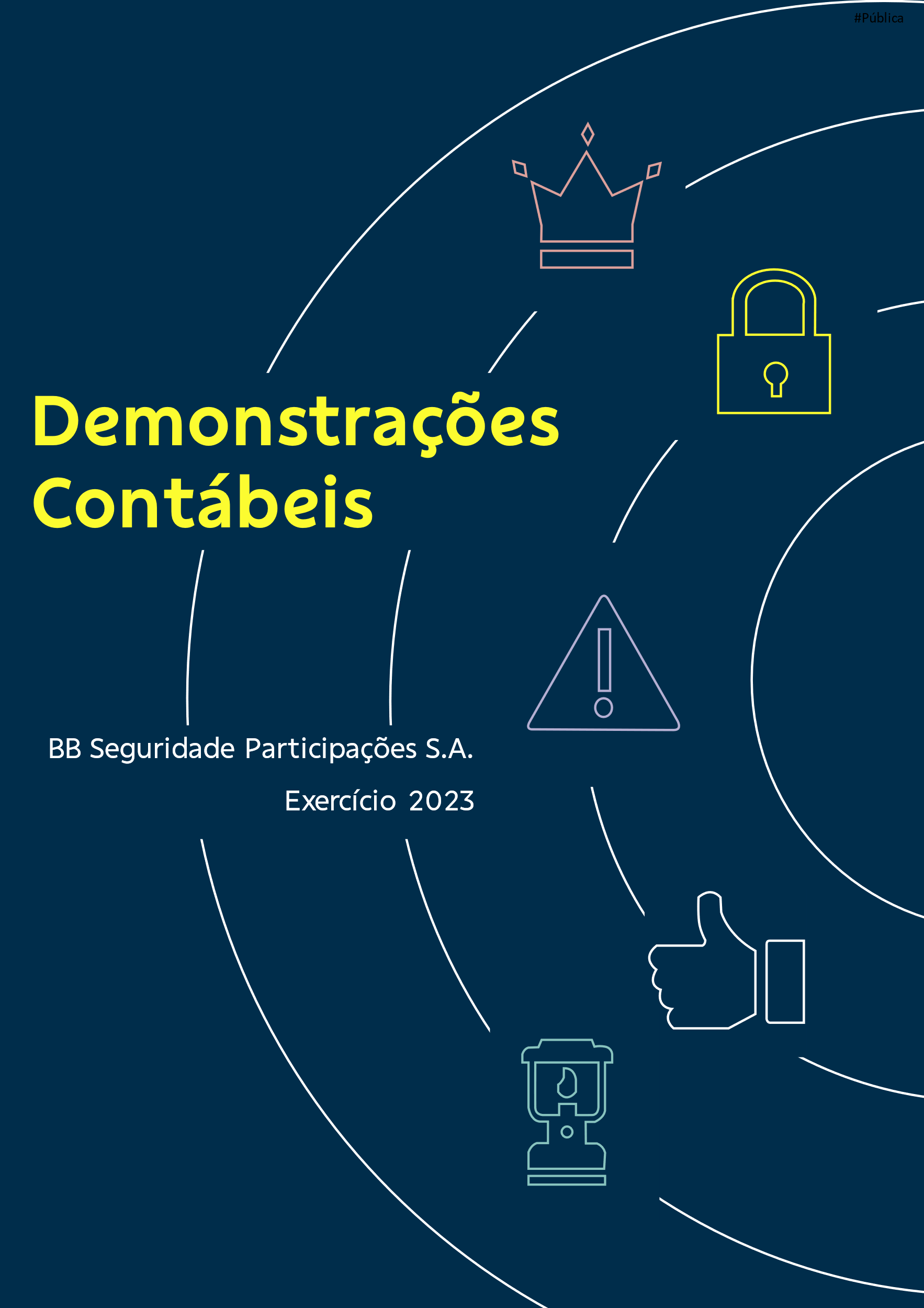 RELATÓRIO DOS AUDITORES INDEPENDENTES RESUMO DO RELATÓRIO DO COMITÊ DE AUDITORIA – EXERCÍCIO 2023PARECER DO CONSELHO FISCALDECLARAÇÃO DOS MEMBROS DA DIRETORIA EXECUTIVA SOBRE AS DEMONSTRAÇÕES FINANCEIRASDECLARAÇÃO DOS MEMBROS DA DIRETORIA EXECUTIVA SOBRE O RELATÓRIO DOS AUDITORES INDEPENDENTESMEMBROS DA ADMINISTRAÇÃORELATÓRIO DA ADMINISTRAÇÃOPrezados Acionistas, Colaboradores e Parceiros de Negócios.Apresentamos o Relatório Anual da Administração da BB Seguridade Participações S.A. (“BB Seguridade” ou “Companhia”) relativo ao ano de 2023, de acordo com as exigências da Lei das Sociedades por Ações, da Comissão de Valores Mobiliários (CVM) e do seu Estatuto Social.As demonstrações contábeis consolidadas foram elaboradas e estão sendo apresentadas em conformidade com as Normas Internacionais de Relatório Financeiro (IFRS), emitidas pelo International Accounting Standards Board (IASB) e com as práticas contábeis adotadas no Brasil.As demonstrações contábeis individuais foram elaboradas e estão sendo apresentadas em conformidade com as práticas contábeis adotadas no Brasil, que compreendem as diretrizes emanadas da Lei das Sociedades por Ações e os pronunciamentos do Comitê de Pronunciamentos Contábeis (CPC), aprovados pelo Conselho Federal de Contabilidade (CFC).Cabe ressaltar que este relatório apresenta dados contábeis das companhias investidas da BB Seguridade que divergem dos divulgados pelas participadas, tanto por diferenças nos padrões contábeis utilizados como por eventuais amortizações de intangíveis, eliminações de resultados entre as participadas, entre outros motivos. Nesse contexto, o lucro líquido atribuído às investidas reflete o resultado apurado pela Companhia para cada segmento de negócios, na forma da Nota Explicativa de Investimentos em Participações Societárias.Ao longo deste relatório abordaremos as ações realizadas e resultados alcançados no ano, bem como apresentaremos as prioridades estratégicas da Companhia.DESEMPENHO ECONÔMICO-FINANCEIROEnquanto empresa de participações, o lucro líquido da BB Seguridade é composto pelo resultado de equivalência patrimonial, apurado a partir do resultado de suas empresas investidas, e das demais receitas e despesas operacionais e financeiras da Companhia. Abaixo, apresentamos o resultado da BB Seguridade para os exercícios 2023 e 2022 e os nossos comentários em relação às principais variações ocorridas no exercício:Tabela 1 – Desempenho econômico-financeiro | Demonstração de Resultados – Visão ControladorEm 2023, a BB Seguridade alcançou lucro líquido de R$7,9 bilhões, crescimento de 28,3% em relação ao ano anterior. Dentre os fatores que explicam o incremento de R$1,8 bilhão no ano, destacam-se:Brasilseg (+R$962,3 milhões): impulsionado em grande parte pela melhora dos resultados advindos dos contratos de seguros mensurados pelo modelo de alocação de prêmios (em inglês, PAA – Premium Allocation Approach), devido ao maior reconhecimento de prêmios em relação a 2022, além da maior liberação da margem de serviço contratual (em inglês, CSM – Contractual Service Margin), especialmente dos contratos de seguros prestamista medidos pelo modelo geral de mensuração (em inglês, BBA – Building Blocks Approach);Brasilprev (+R$372,2 milhões): sustentado principalmente pela redução da onerosidade apurada para os planos tradicionais quando da transição para o novo padrão contábil (IFRS 17), em função da deflação do IGP-M e aumento de resgates e migrações, que desviaram das estimativas adotadas à época; BB Corretora (+R$258,9 milhões): com incremento das receitas de corretagem e aumento do resultado financeiro;Outros (+R$101,5 milhões): em função de menores despesas tributárias e de provisão para ajuste de preços dos ativos da Brasilveículos alienados à MAPFRE (earn-out); eBrasilcap (+R$34,0 milhões): pela evolução do resultado financeiro, com expansão do saldo médio de ativos e melhora da margem financeiraA linha de outras receitas e despesas apresentou aumento de 33,8%, em grande parte explicado por alta das despesas tributárias de PIS e Cofins incidentes sobre receitas financeiras. Por outro lado, tais efeitos foram parcialmente compensados pela redução das despesas com pessoal, após revisão nos percentuais de rateio dos custos entre holdings e BB Corretora.Participações acionáriasAtendendo ao art. 243 da Lei 6.404/76, o quadro a seguir relaciona as participações da BB Seguridade em empresas investidas, bem como as variações nos saldos e os resultados auferidos no exercício. Os movimentos ocorridos no exercício são detalhados na Nota Explicativa 7.b) às Demonstrações Contábeis. Tabela 2 – Desempenho econômico-financeiro | Participações AcionáriasResultado de Participação – Desempenho das investidasAbaixo, apresentamos um resumo do desempenho das empresas investidas no exercício de 2023. Mais informações estão disponibilizadas no relatório Análise do Desempenho da BB Seguridade, que pode ser acessado pelo site https://www.bbseguridaderi.com.br/informacoes-ao-mercado/central-de-resultados/BB MAPFRE (Brasilseg)No ano, o lucro líquido da operação de seguros cresceu 49,3%, impulsionado em grande parte pela melhora da margem de seguros. Tal desempenho é atribuído principalmente aos resultados originados dos contratos de seguros mensurados pelo modelo PAA, devido ao incremento no volume de prêmios reconhecidos em comparação a 2022. Adicionalmente, nos contratos medidos pelo modelo BBA, a maior liberação da CSM aliada à melhora da sinistralidade, especialmente dos contratos de seguro prestamista, contribuíram para o incremento da margem de seguros. O resultado financeiro foi 27,9% superior ao reportado em 2022, com expansão do saldo de ativos financeiros e alta da taxa Selic. BrasilprevEm 2023, o lucro líquido da operação de previdência registrou crescimento de 25,6%, sustentado em grande parte pela redução do componente de perda relativo aos planos tradicionais quando da transição para o novo padrão contábil (IFRS 17), em virtude:da variação do IGP-M (2023: -3,2% | 2022: +5,5%), índice que é utilizado na apuração da onerosidade de grande parte da carteira; edo aumento dos resgates e migrações, que desviaram das estimativas adotadas à época e contribuíram para a redução da onerosidade, enquanto em 2022, os resgates ficaram abaixo do projetado, levando a uma elevação da onerosidade. Adicionalmente, contribuiu para o incremento do resultado o maior volume de liberação da CSM relativo aos planos PGBL e VGBL, refletindo principalmente o aumento das receitas com taxa de gestão. BrasilcapNo ano, o lucro líquido da operação de capitalização foi de R$268,3 milhões, 23,2% superior ao registrado em 2022. O desempenho foi sustentado pela evolução do resultado financeiro (+34,9%), com expansão do saldo médio dos ativos financeiros e incremento de 0,4 p.p. na margem financeira.A arrecadação com títulos de capitalização cresceu 8,4%, com alta tanto na quantidade como no ticket médio dos títulos de pagamento único, além do aumento na base de títulos de pagamento mensal, que levou a um maior volume de recorrência no ano. Já a receita com cota de carregamento cresceu (+0,9%) em ritmo mais lento que a arrecadação, em função da retração de 0,7 p.p. na cota de carregamento média, que reflete a maior participação de títulos de pagamento único de prazos mais curtos (24 meses) no total de arrecadação, uma vez que esses produtos apresentam menor cota em comparação aos produtos mais longos (36 e 48 meses).BrasildentalNo segmento de planos odontológicos, operado pela Brasildental, em função de questões operacionais, a partir de janeiro/2023 os lançamentos contábeis são efetuados com defasagem de um mês.  No acumulado até novembro, o lucro líquido alcançou R$24,3 milhões, montante 14,8% superior ao registrado no ano de 2022, com incremento do resultado financeiro e melhora da margem de seguros. BB CorretoraNo ano, o lucro líquido da BB Corretora cresceu 9,5%, em razão do aumento das receitas de corretagem, consequência da evolução do desempenho comercial nas principais linhas de negócio, e do aumento do resultado financeiro (+21,5%), explicado pela expansão do saldo médio de aplicações.As receitas de comissões líquidas cresceram 6,8% no ano. Cabe ressaltar que, em 2022, foi reconhecido um montante de R$203,1 milhões a título de bônus de performance atrelado à superação das metas de vendas de seguros de vida e prestamista, o qual era contabilizado mensalmente ao longo do exercício e pago integralmente pela Brasilseg no início do ano seguinte. Tal mecanismo foi substituído, a partir de janeiro/2023, por maiores percentuais fixos de comissionamento nessas duas linhas de negócios, com dinâmica de diferimento da receita de corretagem de acordo com o prazo de prestação dos serviços. A mudança do mecanismo, embora não tenha gerado alteração significativa no fluxo de caixa, acarreta um reconhecimento mais lento nas receitas, fato refletido no incremento de 32,1% no saldo de comissões a apropriar, que atingiu R$4,7 bilhões ao final de dezembro/2023.Já a contribuição do segmento de previdência para as receitas de comissões líquidas foi 0,8% menor em comparação ao ano anterior, em movimento oposto ao crescimento das captações brutas na Brasilprev devido ao reconhecimento de cancelamentos em 2023, no montante de R$66,2 milhões, referente aos resgates de curto prazo ocorridos nos planos de previdência. O saldo negativo de outras receitas e despesas cresceu 4,7%, movimento explicado principalmente por:alta das despesas administrativas e com vendas, com maior volume de patrocínios e doações incentivadas, e aumento das despesas com incentivo às vendas, processamento de dados e promoções e relações públicas;crescimento das despesas com pessoal, consequência da expansão no quadro de funcionários, bem como da maior alocação para a BB Corretora das despesas rateadas com as holdings (BB Seguridade e BB Seguros); emaior volume de provisões cíveis, com impacto da revisão de processos cíveis que tiveram a classificação alterada para perda “provável”.Por outro lado, os efeitos acima foram parcialmente compensados pela melhora no resultado do investimento mantido na Ciclic.DESEMPENHO DAS AÇÕES E RELACIONAMENTO COM O MERCADOAs ações da BB Seguridade, negociadas na B3 – Brasil, Bolsa, Balcão (“B3”) sob o código BBSE3, encerraram o ano cotadas a R$33,65, com valorização acumulada de 10,7% no ano. Com base na cotação de encerramento do exercício, o valor de mercado da BB Seguridade atingiu R$67,3 bilhões, posicionando a Companhia como a 16ª maior empresa listada na bolsa brasileira pelo critério de valor de mercado. Em 2023, o volume financeiro médio diário de negociação com ações da Companhia foi de R$179,8 milhões.As ações da BB Seguridade encerraram o exercício integrando as carteiras teóricas do Ibovespa, IBrX 50, IBrX 100, IBrA, Índice BM&FBOVESPA Financeiro (IFNC), Índice de Ações com Governança Corporativa Diferenciada (IGC), Índice de Governança Corporativa Trade (IGCT), Índice de Ações com Governança Corporativa – Novo Mercado (IGC-NM), Índice de Ações com Tag Along Diferenciado (ITAG), Índice Dividendos BM&FBovespa (IDIV), Índice MidLarge Cap (MLCX), Índice Valor BM&FBovespa (IVBX2), Índice de diversidade B3 (IDIVERSA B3), Índice MSCI Brazil e Índice FTSE4Good.Desde março de 2014, a BB Seguridade mantém Programa de American Depositary Receipts (“ADR”) Nível I. Atualmente, os ADRs são emitidos pelo Citibank, com lastro nas ações ordinárias (ON) da Companhia, na relação de 1 ADR: 1 ON, e negociados em mercado de balcão norte-americano (Over-The-Counter). Ao final do exercício, o programa contava com mais de 14,8 milhões de ADRs emitidos, cotados a US$6,93 por recibo depositário.Abaixo, apresentamos os principais indicadores para o desempenho das ações da BB Seguridade nos últimos dois exercícios:Tabela 3 – Desempenho das Ações(1) Referem-se ao Lote-padrãoRemuneração aos acionistasA BB Seguridade destinou aproximadamente 71,3% do lucro líquido aos acionistas na forma de dividendos em 2023, o que totaliza R$5,7 bilhões, equivalente a um dividendo por ação de R$2,83. Em 2022, o dividendo do exercício foi de R$2,87 por ação. Além do dividendo, em agosto/2023, o Conselho de Administração aprovou a abertura de um Programa de Recompra de Ações de Emissão da Companhia. O programa contempla a aquisição de até 64.249 mil ações, para manutenção em tesouraria e posterior alienação ou cancelamento, com prazo de execução de 18 meses. Desde o lançamento do programa até o final do exercício de 2023, foram adquiridas 19,9 milhões de ações.  Somando-se o dividendo do ano ao montante dispendido para recompra das ações, foram destinados R$6,3 bilhões em remuneração aos acionistas, equivalente a 79,1% do lucro do ano.ESTRATÉGIA A estratégia da BB Seguridade busca garantir a sustentabilidade da empresa, equilibrando esforços de curto, médio e longo prazo e preparando-a para enfrentar diferentes cenários. O modelo de estratégia de longo prazo da Companhia é composto pelos seguintes elementos, os quais são revisados anualmente ou a qualquer momento em decorrência de fatos que provoquem alterações relevantes nos cenários, o que amplia a capacidade de antecipação e resposta estratégica da organização face às mudanças:cenários prospectivos, que contemplam os arquétipos que traduzem os vetores de maior incerteza inerentes ao mercado de atuação e ao modelo de negócios da BB Seguridade na perspectiva de longo prazo;a matriz SWOT, que consolida fatores internos e externos e descreve o ambiente competitivo em que a empresa atua;o propósito de “Proporcionar tranquilidade para a vida das pessoas, hoje e sempre”, que representa a razão de ser da Companhiaos valores, que são um conjunto de comportamentos e atitudes mentais que pautam as ações: confiabilidade, sentimento de dono, inovação, respeito ao cliente e simplicidade; eos objetivos estratégicos, que materializam a estratégia da Companhia em ações, otimizando a compreensão e o foco na execução da estratégia; promovem o alinhamento estratégico com o Banco do Brasil e investidas; e definem métricas, indicadores e resultados chave, de forma a medir os resultados alcançados e o desempenho da Companhia frente aos objetivos declarados.Os principais desafios mapeados para o ciclo estratégico 2023-2027 foram consolidados em três pilares: i) modernização tecnológica e transformação digital; ii) diversificação de canais; e iii) melhoria da experiência do cliente.Em 2023, após o processo de revisão dos artefatos estratégicos para contemplar o ciclo 2023-2027, os seguintes objetivos estratégicos guiaram as ações da BB Seguridade:ser leve, eficiente e sustentável: contar com uma estrutura enxuta e processos simples, com alta geração de valor;transformar clientes em fãs: oferecer produtos, serviços, jornadas e relacionamento que gerem encantamento aos clientes;conquistar mais clientes onde eles estiverem: transformar a BB Corretora em uma máquina eficiente e independente de vendas;conectar e acelerar o digital: acelerar a transformação digital como alavanca de crescimento e experiência; e impulsionar a inovação: buscar novos negócios e a melhoria constante dos processos e negócios existentes.Esses objetivos estratégicos são acompanhados por meio de instrumento de indução, denominado internamente de Zênite, de forma a desdobrar e acompanhar a execução da estratégia da Companhia. Tal instrumento é organizado pelos objetivos estratégicos, avaliados por resultados chave (Key Results – KRs) ou pela execução de projetos, conforme previsto em cada objetivo, e o resultado alcançado compõe o cálculo da remuneração variável de administradores e da participação nos lucros dos funcionários.  Adicionalmente, vale destacar os seguintes desafios detectados para serem acompanhados com especial atenção no ciclo estratégico: visão única de clientes; uso intensivo de dados e analytics; gestão de riscos; experiência do funcionário da rede de distribuição do BB; desenvolvimento de pessoas e sucessão; novas parcerias; aspectos ambientais, sociais e de governança (“ASG”), que faz parte do objetivo “Ser leve, eficiente e sustentável” e contou em 2023 com um indicador-chave para expansão dos negócios sustentáveis via investimentos, novos produtos e assistências ou benefícios em produtos existentes; e gestão de portfólio e inovação, operacionalizada de forma transversal por toda empresa.Modernização Tecnológica e Transformação Digital Na BB Seguridade, a transformação digital, a inovação e a modernização tecnológica são constantes e transversais em seus processos. A Companhia acredita que a tecnologia é o grande viabilizador de transformações e alavanca de evolução da sua estratégia e de seu potencial comercial. O modelo de transformação digital se baseia, de forma balanceada, na otimização dos processos existentes e na transformação de impacto, com foco na geração de valor, na melhoria da experiência dos clientes e no ganho de eficiência, além da ampliação da capacidade de geração de negócios sustentáveis. Os temas transformação digital, tecnologia e inovação estão declarados na estratégia corporativa através dos pilares dedicados “Conectar e acelerar o digital” e “Impulsionar a inovação”, e permeiam os demais pilares da estratégia como ferramentas viabilizadoras de geração de soluções e valor. Em 2023, foram investidos mais de R$588 milhões na transformação digital e no desenvolvimento de soluções e ecossistemas de plataforma no conglomerado BB Seguridade, grande parte desse volume empregado pelas empresas investidas, com foco em evolução e consolidação da estrutura tecnológica e integração com novos canais a partir de uma arquitetura orientada a serviço e baseada em nuvem. Os novos produtos do portfólio são lançados a partir da nova arquitetura, ao passo que os já existentes possuem rotina de migração em execução. A estratégia de migração para a nova arquitetura, mais ágil e flexível, permite uma gestão mais eficiente da carteira de produtos, com menor tempo de desenvolvimento para lançamento ao mercado. No ano, foram desenvolvidas e implementadas mais de 135 novas soluções voltadas à aplicação de produtos nos canais digitais e físicos, contemplando todas as linhas de negócios, contribuindo para o incremento da base de clientes, evolução do NPS nos principais ramos, redução das reclamações e viabilização de 41 novas soluções inovadoras no portfólio de produtos. Também foi ampliada a esteira de experimentação, com 6 processos simultâneos de provas de conceito em andamento em 5 segmentos distintos, além da evolução do programa de Corporate Venture Capital, avaliando 40 empresas com viés de investimento e/ou parceria. Em 2023, os canais digitais representaram 15,0% das vendas realizadas no canal bancário (ex-rural), um crescimento na quantidade de vendas de 11,9% em comparação ao ano anterior. Os acessos a jornadas digitais também foram destaque no ano. No App BB, os menus de seguridade tiveram cerca de 3,9 milhões de acessos por mês. Com o WhatsApp, foi intensificado o uso de inteligência artificial, tendo sido disponibilizadas 12 novas transações de venda e pós-venda 100% resolutivas no canal do BB. Também foi intensificada a exploração de soluções de machine learning, com a realização de provas de conceito em diversos segmentos da empresa e a disponibilização em produção de ferramenta de apoio operacional e aumento de eficiência. O uso de dados e inteligência analítica foi intensificado ao longo do ano na geração de valor para: (i) a  BB Corretora, na certificação de bases e criação de painéis de negócios, tornando dados disponíveis e confiáveis para consumo; (ii) as empresas investidas da BB Seguros, a partir de intercâmbio das participadas com o BB que permitiu a criação de modelos analíticos mais assertivos; e (iii) os clientes, com uma maior personalização do relacionamento e disponibilização de soluções analíticas para criação de jornadas inteligentes. Diversificação de CanaisEm 2023, a Companhia manteve a estratégia de prospecção e desenvolvimento de novos modelos e canais de distribuição, com a busca de parceiros de alto valor em todas as investidas e de rentabilização das operações de parcerias já formalizadas. No segmento rural foi realizada a diversificação da estratégia para além do seguro agrícola, com a formalização de 32 novas parcerias com revendas de máquinas e equipamentos agrícolas para oferta de seguro patrimônio rural, bem como a inclusão e estímulo dessa linha de negócio nas cooperativas e revendas formalizadas anteriormente. No total, foram emitidos R$1,3 bilhão em prêmios de seguros rurais por meio dessas novas parcerias, um crescimento de 43% comparado ao ano anterior. Ainda no âmbito de seguros, as parcerias com gestores de rede de correspondentes bancários originaram R$201milhões em prêmios de seguro prestamista, 43% superior ao observado no ano anterior. Em capitalização, foi possível avançar em novas parcerias para a distribuição de títulos na modalidade Filantropia Premiável, com ênfase em soluções sustentáveis, destacando-se o lançamento do produto "Bem da Sorte” em modelo híbrido (digital e físico).  Já na modalidade de Instrumento Garantia, com presença consolidada no mercado de locação de imóveis, o “Cap Fiador” avançou na oferta da solução em garantias locatícias, com o credenciamento de corretores de seguros independentes, atingindo o crescimento de 22% em novas parcerias e alcançando uma produção fora do canal bancário de mais de R$250 milhões em arrecadação. No segmento de previdência foi dada continuidade à estratégia de adesão de corretores independentes, que já totalizam 560 credenciados e produção de aproximadamente R$27 milhões em planos VGBL e PGBL. As parcerias com corretores especializados em grandes riscos e transporte já trouxeram resultados em 2023, representando um crescimento de 37% em prêmios e 81% em comissão, além de agregar maior qualidade no processo de oferta e pós-venda.  Melhoria da Experiência de Clientes A BB Seguridade segue com o compromisso de transformar a vida das pessoas, proporcionando um ecossistema de proteção de alta qualidade, ancorado em um dos seus principais valores, o Respeito ao Cliente. Nesse sentido, a estratégia da Companhia reflete a convicção de que clientes satisfeitos se tornam verdadeiros fãs e, para entender as complexidades e nuances das suas necessidades, foi implementada uma série de iniciativas proativas - conselhos de clientes, pesquisas NPS em cada ponto de interação e avaliações de satisfação em canais digitais e centrais de atendimento – utilizadas como ferramentas na busca contínua por aprimoramento. A gestão ativa de reclamações e a identificação dos principais motivos de insatisfação são pilares essenciais na abordagem, com o comprometimento não apenas de corrigir problemas, mas antecipar e prevenir, assegurando que a experiência do cliente evolua constantemente. Em 2023, houve aumento no nível de satisfação dos clientes com evolução de 1,2 p.p. do NPS, acompanhado pela redução expressiva na quantidade de reclamações recebidas (-18,0%). No entanto, o compromisso da Companhia vai além da excelência operacional e da oferta de soluções adequadas, buscando estar sempre próxima aos clientes, especialmente nos momentos mais desafiadores. Um exemplo notável é a atuação em grandes calamidades, com uma abordagem proativa, estabelecendo uma comunicação próxima com o cliente, priorizando atendimento, flexibilizando as coberturas de assistência e simplificando os processos de apuração e pagamento de sinistros. Além de garantir o acesso a serviços e coberturas adequadas aos clientes diante de efeitos climáticos adversos, o objetivo foi minimizar os danos e proteger a segurança e bem-estar dos segurados e da comunidade em geral.Com o objetivo de aproximar e melhorar a experiência dos clientes e transformá-los em fãs da marca, foi lançado no mês de setembro um Programa de Relacionamento, uma iniciativa pioneira no mercado segurador brasileiro.Atualmente, já difundido para parte da base de clientes, o programa oferece assistências extras, consultoria financeira, ingressos para eventos patrocinados, benefícios em parceiros de varejo, descontos e benefícios mensais exclusivos. Os clientes Superprotegidos têm sido alvo de ações promocionais, desfrutando de degustações de assistências, experiência premium em eventos patrocinados e um atendimento uniforme e diferenciado. No App BB, a experiência de relacionamento para os clientes com o nível de proteção já registrou mais de 600 mil acessos e impactou mais de 120 mil clientes. ASPECTOS AMBIENTAIS, SOCIAIS E DE GOVERNANÇA Em 2023, para mensurar as ações relacionadas aos aspectos ambientais, sociais e de governança - ASG, a Companhia contou pela primeira vez com um indicador de desempenho exclusivo, que contemplou produtos e investimentos com foco em aspectos ASG. O Comitê ASG, criado em 2022 com objetivo de unir os esforços das empresas do Grupo BB Seguros para avançar a agenda de sustentabilidade de forma integrada e cuja composição prevê quatro membros permanentes da BB Seguridade (de áreas distintas e estratégicas) e representantes de nível executivo das investidas, conduziu suas atividades com foco no diagnóstico dos principais pontos a serem aprimorados pela Companhia sobre as questões ambientais, sociais e de governança, o que resultou no Plano de Ação ASG, com iniciativas para os próximos 2 anos, a partir de 2024.Com o objetivo de conferir ainda mais transparência e credibilidade na divulgação de suas informações, a Companhia realizou, pela primeira vez, a asseguração externa do conteúdo do Relatório de Sustentabilidade com a Deloitte Touche Tohmatsu, mantendo o alinhamento às normas do Global Reporting Iniciative (GRI), além de ter incluído os padrões do Sustainability Accounting Standards Boards (SASB).Adicionalmente, diante da publicação da Resolução CVM nº 193/2023, a Companhia está avaliando o momento de adoção das normas S1 e S2 emitidas pelo International Sustainability Standards Board (ISSB), ligado à IFRS Foundation, que tratam da elaboração e divulgação de informações financeiras relacionadas à sustentabilidade.No endereço eletrônico www.bbseguridaderi.com.br/sustentabilidade-e-governanca/sustentabilidade/ é possível acessar os relatos de sustentabilidade da Companhia dos últimos exercícios.Governança, Gestão de Riscos e Compliance Governança O compromisso da BB Seguridade com a transparência na relação com o mercado e, em especial, com seus acionistas minoritários, é ratificado pela sua adesão, desde a abertura de capital, ao Novo Mercado da B3, segmento que reúne as companhias que atendem às mais elevadas exigências de governança corporativa no mercado brasileiro.A estrutura de governança da Companhia é composta pela Assembleia Geral de Acionistas; pelo Conselho de Administração (CA) e seus comitês de assessoramento – Comitê de Auditoria (Coaud), Comitê de Elegibilidade (CE), Comitê de Transações com Partes Relacionadas (CTPR) e Comitê de Riscos e de Capital (Coris); pela Diretoria Executiva; e pelo Conselho Fiscal.Na BB Seguridade, os órgãos da administração estão estruturados de forma a garantir a tomada de decisão colegiada, ancorada em debates amplos sobre todas as questões estratégicas, com o intuito de reduzir os riscos do negócio e contribuir para a sua perenidade. Neste contexto, a administração utiliza de uma estrutura de comitês que garantem agilidade, qualidade e segurança à tomada de decisão. O Estatuto Social estabelece os princípios e regras de operação, tais como a definição do objeto social, a composição do capital social, as responsabilidades dos órgãos estatutários, entre outros. A BB Seguridade conta também com regimentos internos que regulamentam o funcionamento do Conselho de Administração, de todos os comitês relacionados, da Diretoria e do Conselho Fiscal, em conformidade com as leis e melhores práticas de Governança Corporativa.Gestão de Riscos e Compliance Além de órgãos estatutários de governança, fiscalização e controle, como o Comitê de Auditoria (“Coaud”), Comitê de Riscos e de Capital (“Coris”) e o Conselho Fiscal, a BB Seguridade conta em sua estrutura organizacional com uma área técnica segregada das funções de negócio, a Superintendência Executiva de Riscos e Compliance, vinculada diretamente à presidência da Companhia, o que assegura a necessária independência de atuação. Tal superintendência executiva tem a responsabilidade de desenvolver e normatizar metodologias de gerenciamento de riscos, controles internos, conformidade e segurança, além de orientar a adoção de melhores práticas relacionadas aos temas. As diretrizes, aprovadas pelo Conselho de Administração, estão contidas na Declaração de Apetite a Riscos, Política de Gerenciamento de Riscos e de Capital, Política de Controles Internos e Integridade, Política de Prevenção e Combate à Lavagem de Dinheiro e ao Financiamento do Terrorismo, Política de Prevenção e Combate à Corrupção, Política de Segurança da Informação e Cibernética e Política de Privacidade e Proteção de Dados PessoaisO Modelo de Gerenciamento de Riscos, Controles Internos e Segurança, aprovado pela Diretoria Colegiada, apresenta alinhamento com a estratégia e considera os cenários corporativos na identificação, análise, avaliação e tratamento de eventos capazes de impactar o atingimento dos objetivos.Em 2023 foi realizada a revisão completa do Relatório de Impacto à Proteção de Dados pessoais, obrigação constante na Lei Geral de Proteção de Dados (“LGPD”), e foi aprovado pelo Conselho de Administração um Plano de Gestão de Crises.Sob a ótica de gestão de riscos, há reporte mensal dos principais indicadores à Diretoria Executiva e ao Coris. Além disso, trimestralmente, é levado ao conhecimento do Conselho de Administração, com trânsito prévio ao Coris e Coaud, o resultado do monitoramento dos indicadores e limites de apetite e tolerância a riscos. Em 2023, o programa de Compliance e Integridade foi atualizado, como resultado da avaliação periódica com foco no fomento de uma cultura organizacional ética e que reforça a responsabilidade de todos no que tange às melhores práticas de controles internos e de conformidade.Gestão do Capital Humano O quadro de pessoal da BB Seguridade é composto por funcionários cedidos pelo BB. Em 31.12.2023, a Companhia contava com 187 funcionários celetistas e 3 diretores estatutários, localizados em Brasília e São Paulo, 15 estagiários e 46 contratados. Treinamento e DesenvolvimentoReforçando a importância que a BB Seguridade confere ao desenvolvimento dos colaboradores, foi investido em 2023 mais de R$700 mil em treinamentos e subsídios de até 80% em bolsas de pós-graduação e idiomas. O Plano de Desenvolvimento Corporativo (PDC) foi elaborado e executado de forma gamificada por meio do Programa Academia do Conhecimento.Com o objetivo de desenvolver e fortalecer competências-chave, o Programa é composto por: (i) incentivo à conclusão de trilhas de cursos que endereçam os objetivos estratégicos do ano e competências fundamentais; (ii) incentivo à obtenção de certificações profissionais de mercado; (iii) mentoria; (iv) conhecimento, reconhecimento e potencialização da competência destaque individual; e (v) foco no desenvolvimento por meio de atividades práticas de consolidação/sustentação da aprendizagem (metodologia 70:20:10).Para fundamentar, aprimorar e atestar o conhecimento técnico dos funcionários em temas estratégicos para a BB Seguridade, 6 cursos preparatórios para obtenção de certificação profissional de mercado e a realização de exame oficial foram patrocinados, sendo eles: Corretor de Seguros Vida, Previdência, Capitalização e Demais Ramos, Open Finance, OKR, Scrum Master e Management 3.0. Mais de 100 certificações profissionais foram obtidas pelos funcionários da Companhia ao longo de 2023.Destaque para os 20 gestores que participaram do curso Management 3.0, que aborda de forma prática o modelo de gestão atual e ágil e aprofunda, por meio de ferramentas de gestão, assuntos como gestão de mudanças, pensamento complexo, motivação e engajamento de equipes, delegação e empoderamento, gestão de times remotos, feedback eficiente e como lidar com sucessos e falhas no dia a dia. Talentos e SucessãoDesde 2019, a BB Seguridade tem avançado na elevação da maturidade do processo de identificação de talentos e sucessores.Os funcionários-chave são identificados no decorrer do ciclo de gestão de desempenho, que compreende as avaliações semestrais e uma discussão anual, colegiada, sobre as competências e resultados apresentados. Esse processo, denominado Comissão de Desenvolvimento e Carreira, conta com a participação de todos os gestores da Companhia e tem como um dos seus objetivos finais a formação de uma relação de potenciais sucessores, funcionários que apresentaram alto desempenho e alto potencial, os quais serão desenvolvidos para ocuparem novas posições de maior complexidade.Em 2023, foi implementado o Programa de Mentoria Estratégica (PME), que contou com a participação de 40 funcionários identificados como alto potencial para assumir funções mais complexas, visando retenção e desenvolvimento. O Programa foi composto por aulas online e ao vivo, com carga horária de 12 horas, conduzidos por empresa especializada, onde foi possível abordar temas essenciais para a liderança do futuro.Benefícios e PremiaçõesA BB Seguridade assegura aos seus funcionários diversos benefícios, com destaque para previdência complementar, auxílio-creche/babá, auxílio filho com deficiência, plano odontológico, planos de saúde, academia, psicoterapia e remuneração variável com base nos lucros e resultados. Além desses benefícios, em 2023, o Conselho de Administração aprovou a atualização do “Programa Aplausos”, uma premiação vinculada ao resultado e ao desempenho individual dos participantes elegíveis que venham a se diferenciar pelo atingimento de metas individuais e contribuição diferenciada para o resultado da empresa. O pagamento da premiação é realizado em espécie, contemplando 40% do corpo funcional identificado com Desempenho “Acima do Esperado” ou “Destaque” e Comportamento ao menos “Conhecedor” na Matriz de Desenvolvimento e Carreira. Em relação à remuneração da alta administração, o Programa de Remuneração Variável dos Estatutários também reconhece os resultados e decisões dos administradores, prevendo o pagamento de até 12 honorários mensais.Abaixo, demonstramos os investimentos realizados no ano:Tabela 4 – Capital Humano – Investimento (visão consolidada)Despesas com proventos, benefícios e encargos sociais, excluído os valores referentes a Plano de Saúde e Previdência Complementar.A partir de 2022, os valores referentes à Capacitação (Bolsas e Treinamentos) passaram a contemplar os gastos com deslocamentos específicos para esse fim. Dessa forma, para melhor comparabilidade dos números, os valores de 2021 foram revisados, de acordo com os parâmetros atuais.DiversidadeA BB Seguridade teve a 2ª edição do Programa Mais Cor com o lema “Diversidade que apoia crescimento sustentável”, dando continuidade nas ações que endereçam o pilar Social dos aspectos ASG. O Programa traz um formato flexível, permitindo edições diferentes a cada ano, com temas e formatos específicos, de acordo com as necessidades e possibilidades do ciclo.Nessa 2ª edição, as ações foram baseadas em 3 pilares: 1. Ouvir e Diagnosticar; 2. Alinhar e Fazer; e 3. Letrar e Conscientizar.No pilar Ouvir e Diagnosticar, foi realizada a aplicação do Censo de Diversidade, com 76% de participação. Já no pilar Alinhar e Fazer, foram promovidos Fóruns da BB Seguridade com as investidas, com trocas de experiências, boas práticas e propostas de ações de melhoria. Também foi criado o grupo de trabalho de Diversidade auto-organizado pelos funcionários, visando maior aproximação, análise e debate sobre o tema na Companhia. Contemplando o pilar Letrar e Conscientizar, o grupo de trabalho auto-organizado pelos funcionários promoveu diversas ações de letramento e conscientização como: Dia da Mulher; Dia Internacional do Orgulho LGBTQIAPN+; Workshop sobre PCD; e Dia da Consciência Negra. Ainda dentro desse pilar, houve a 2ª edição do Gestão de Carreira feminina, visando otimizar o aproveitamento do capital intelectual dos talentos femininos, possibilidade de trocas mútuas e engajamento das funcionárias da BB Seguridade.No aspecto da Liderança Feminina, em 2023, houve um aumento de 28% no número de gestoras na Companhia quando comparado ao ano anterior.Já em relação à promoção de direitos iguais e tratamento justo para o público LGBTQIAPN+, citam-se as seguintes práticas: (i) possibilidade do uso do nome social no crachá, cartão de visitas, carimbos e e-mail para pessoa trans e travesti; (ii) uso de banheiro de acordo com a identidade de gênero do funcionário; (iii) simplificação dos procedimentos para inclusão de dependentes por união homoafetiva; e (iv) licença-maternidade para um dos cônjuges de pais de filhos gerados por útero de substituição. A inclusão de pessoas com deficiência na BB Seguridade também integra um conjunto de ações que visa promover a igualdade de direitos e de cidadania. Nesse sentido, há promoção da adequação dos ambientes físicos de trabalho e orientação de conduta para a recepção de funcionários com deficiência.Em linha com todas as ações mencionadas, a BB Seguridade, em suas políticas, práticas e cultura, preza pela manutenção da diversidade demográfica e de pensamento. A tabela 5 apresenta, de forma resumida, a composição do quadro de colaboradores:Tabela 5 – Capital Humano - Composição(1) Celetistas e Diretores Estatutários(2) Considera membros dos conselhos de administração e fiscal e demais comitês estatutários.(3) Os percentuais referentes à sexo, grau de instrução e faixa de idade foram calculados com base no número total de colaboradores (funcionários, contratados, estagiários e conselheiros).Recrutamento e SeleçãoDurante o ano de 2023, ingressaram na Companhia 44 funcionários cedidos pelo Banco do Brasil. Internamente, foram 12 ascensões de funcionários. Todas estas movimentações ocorreram de acordo com as prerrogativas estabelecidas no Normativo Interno de Atração e Seleção, por meio de recrutamento e seleção simplificada ou completa.Clima OrganizacionalA BB Seguridade realiza uma vez ao ano, pesquisas de clima e satisfação, a fim de diagnosticar os pontos a serem aprimorados e endereçá-los por meio de ações relacionadas às práticas de gestão de pessoas, por meio da empresa Great Place to Work (GPTW) que se utiliza da metodologia Trust Index.Em 2023, trimestralmente, foi aplicada a Pesquisa de Pulso, a qual é composta pela pergunta do e-NPS (Employee Net Promoter Score) e, adicionalmente, uma pergunta relacionada ao clima organizacional e outra relacionada ao engajamento dos funcionários. Essas ações objetivam identificar, no curto prazo, os possíveis fatores de eventual satisfação e/ou insatisfação dos funcionários e endereçá-los.Com base no levantamento da percepção dos funcionários por meio desses instrumentos, a Companhia vem realizando ações para elevar o engajamento dos colaboradores e o clima organizacional, como reuniões periódicas com os administradores, gestores de áreas e corpo técnico para alinhamento.Responsabilidade Social e Ambiental Abaixo as principais práticas de sustentabilidade adotadas pelas empresas do Grupo BB Seguridade em 2023.BB CorretoraProjetos Incentivados: em 2023, foram apoiados 12 projetos sociais por meio do Fundo para a Infância e Adolescência e do Fundo do Idoso, alcançando mais de R$ 13 milhões em aportes.BrasilsegISO 14001:2015: a Brasilseg é certificada na ISO 14001:2015, o que atesta o padrão internacional do Sistema de Gestão Ambiental (SGA) da empresa. Este sistema é baseado na análise dos aspectos e impactos ambientais significativos, diretos e indiretos, associados aos processos da sede da empresa. Cuidar do meio ambiente é uma prática diária na companhia, que determina metas e desafios em sua gestão sustentável, com impacto em toda a cadeia de valor.Pacto Global da ONU no Brasil:  a Brasilseg é signatária do Pacto Global visando contribuir para a construção de um mercado mais inclusivo e igualitário. Sua atuação está alinhada com os ODS - Objetivos de Desenvolvimento Sustentável, por meio de um conjunto de compromissos, programas e metas em áreas como diversidade, inclusão, relacionamento com clientes e conformidade. Adicionalmente, promove o engajamento dos funcionários com a causa por meio de ações educacionais no âmbito da própria empresa.Programa Brasileiro GHG Protocol: a companhia mensura as emissões de gases do efeito estufa da sede administrativa e de Franca por meio da Ferramenta de Gestão de Carbono GHG Protocol para compensar as emissões. O processo abrange todos os colaboradores e no cálculo de emissões considera o consumo de energia, resíduos gerados, deslocamento dos colaboradores até a empresa e deslocamento de viagens a negócio. Princípios para Sustentabilidade em Seguros (PSI): a companhia é signatária do PSI e vem desenvolvendo ações, projetos e investimentos para atendê-los.Women on Board – WOB: certificação que reconhece as boas práticas em ambientes corporativos com a presença de mulheres em conselhos de administração ou conselhos consultivos, para demonstrar os benefícios desta diversidade ao mundo empresarial e à sociedade.Projetos Incentivados: em 2023, foram patrocinados 51 projetos socioculturais por meio da Lei de Incentivo à Cultura, da Lei de Incentivo ao Esporte, do Fundo para a Infância e Adolescência e do Fundo do Idoso, Pronon e Pronas beneficiando mais de 300 mil pessoas.Informações relacionadas ao tema estão disponibilizadas no site https://www.bbseguros.com.br/seguros/sustentabilidade.BrasilprevPrincípios para o Investimento Responsável (PRI): a Brasilprev integra o PRI desde 2017. O PRI é reconhecido por estabelecer os padrões globais relacionados a investimentos responsáveis, incentivando os investidores a incorporar os aspectos ASG em seus processos de investimento.Declaração sobre Títulos Verdes: a Brasilprev é signatária desde 2017, juntamente com outros investidores, representando cerca de R$1,8 trilhão em ativos sob gestão. Na declaração, os signatários se comprometem a dialogar com entidades, governamentais ou não, para estimular o desenvolvimento de um mercado brasileiro de títulos verdes robusto e que contribua verdadeiramente para tratar as mudanças climáticas. (Fonte: https://www.climatebonds.net/market/country/brasil/declaracao-de-investidores).Carbon Disclosure Project (CDP): a Brasilprev participa do CDP como investidora signatária, tendo acesso à sua base de dados global com informações sobre o compromisso das empresas, sejam potenciais ou já investidas, em relação a emissões de carbono e ações de sustentabilidade.Objetivos de Desenvolvimento Sustentável – ODS: a Brasilprev atua de maneira alinhada aos ODS por meio de um conjunto de compromissos e metas em áreas como gestão de investimentos ASG; relacionamento e satisfação dos clientes; diversidade e inclusão; integridade, ética e transparência; gestão ambiental e responsabilidade social.Compromissos com a Sustentabilidade: Em 2023 a companhia assumiu Compromissos com a Sustentabilidade, alinhados com os ODS e norteados pelo desafio de criar um ecossistema de soluções que seja referência para o mercado. Os Compromissos com a Sustentabilidade estabelecem indicadores e metas que devem ser cumpridos pela Brasilprev até 2026, dentro dos cinco pilares de desenvolvimento sustentável, e está disponível no link: https://bp-arquivos-fundos.brasilprev.com.br/gerais/sustentabilidade-um-investimento-no-futuro-2023.pdfProjeto de Vida na Ponta do Lápis: iniciativa de educação financeira realizada pela Brasilprev em parceria com a Trevisan Escola de Negócios e subsidiada pela Principal Foundation, tem como objetivo levar conceitos de educação financeira para a população de grupos vulneráveis por meio de palestras, tutoriais e conteúdo online. Projetos incentivados: em 2023, foram apoiados 5 projetos sociais por meio de Leis de Incentivo Fiscal (Idoso e Fumcad), que totalizaram R$3,6 milhões.Informações relacionadas ao tema estão disponibilizadas no site da companhia (https://www1.brasilprev.com.br/sustentabilidade).BrasilcapPrincípios para Sustentabilidade em Seguros (PSI): a Brasilcap foi a primeira empresa de capitalização a se tornar signatária dos Princípios para Sustentabilidade em Seguros (PSI), compromisso do qual faz parte desde 2015. A adesão reforça o compromisso da companhia em ser uma importante voz na busca por uma sociedade mais consciente e justa, além de contribuir para evolução contínua nos quesitos ASG, mitigando riscos e conferindo transparência na prestação de contas para todos os públicos de relacionamento. Pacto Empresarial pela Integridade e Contra a Corrupção Ethos: a Brasilcap já possui práticas difundidas de ética, integridade e combate à corrupção via programas de Controle Interno. E desde 2022, a companhia assumiu o compromisso público aderindo ao Pacto, principal exigência para aderir ao Selo PróÉtica.Indicadores Ethos para Negócios Responsáveis e Sustentáveis: Seguindo a metodologia Ethos, em 2023, a Brasilcap definiu e executou planos de ações em diversas áreas, de forma a potencializar sua maturidade em sustentabilidade e visando maior integração dos aspectos ASG na Companhia, alcançando a maior nota de sua história, 7,3. Pacto Global da ONU no Brasil: a Brasilcap é membro oficial do Pacto com o compromisso de atuar ativamente em inciativas relacionadas aos Objetivos de Desenvolvimento Sustentável, em atenção às melhores práticas do mercado e tendências nas agendas de sustentabilidade, reforçando a inclusão dos aspectos ASG em suas estratégias e a implementação dos dez princípios do Pacto Global sobre Direitos Humanos, Trabalho Digno, Meio Ambiente e Combate à Corrupção em suas atividades.Certificado “Green Building LEED® C&”: sede da companhia é referência em Green Building.IX Prêmio Brasilcap Solidário: O IX Prêmio Brasilcap Solidário teve como objetivo promover, através do desempenho de vendas do Ourocap, a solidariedade traduzida em ações que produzam valor para a sociedade. A premiação reconheceu funcionários da força de vendas do Banco do Brasil e beneficiou instituições, com aporte financeiro e doação de alimentos, de acordo com as necessidades de cada uma. Educação Financeira – Programa Educap: A Brasilcap está à frente de ações de disciplina financeira por meio do Educap, Programa de Educação Financeira da Brasilcap, e realizou duas palestras com foco em educação financeira para públicos vulneráveis, no projeto sociai Cedili, em Pernambuco, e na Expo Catadores, em Brasília.Projetos incentivados: com uma métrica desenvolvida especialmente para atender critérios relevantes para a empresa, foram selecionados 24 projetos, distribuídos em 7 estados e 18 municípios, apoiados por meio da Lei do Esporte, Fundo da Criança e do Adolescente e Lei do Idoso, que beneficiaram cerca de 2 mil crianças e jovens e 56 mil idosos diretamente, totalizando R$ 2,4 milhões.  Mais informações relacionadas ao tema estão disponibilizadas no site da companhia (https://www.brasilcap.com.br/brasilcap/brasilcap/responsabilidade-socioambiental/responsabilidade-socioambiental.html).PRINCIPAIS RECONHECIMENTOS Abaixo, os principais prêmios e reconhecimentos recebidos em 2023 pelas empresas que fazem parte do Grupo BB Seguridade:BB Seguridade e BB Corretora23º Prêmio Broadcast Empresas 2023: a BB Seguridade foi eleita a empresa com o melhor resultado para os seus acionistas no ano de 2022. Esta premiação reconhece as 10 empresas de capital aberto que apresentam os melhores resultados para os investidores. A avaliação foi realizada em 240 companhias brasileiras, por meio de 7 indicadores financeiros (retorno sobre o patrimônio líquido; liquidez; dividendos; índice preço/lucro, preço/valor patrimonial da ação; oscilação e volatilidade da ação). Empresas Mais 2023: a BB Seguridade foi vencedora do prêmio “Empresas Mais do Estadão”, no segmento Empresas de Altíssimo Rendimento por Grupo, enquanto a BB Corretora ganhou no segmento Serviços Financeiros – Corretora de Seguros. A premiação tem como métricas o porte e o desempenho econômico-financeiro das empresas de cada setor. BrasilsegRanking 100 Open Startups: a Brasilseg foi reconhecida entre as 100 empresas que mais inovam com startups e TOP 2 em Seguros. Essa classificação foi resultado do amplo trabalho que a empresa vem desenvolvendo nos últimos anos com suas iniciativas de inovação aberta.Prêmio ABT 2023: pela primeira vez, a Brasilseg conquistou o prêmio de “Empresa de Excelência em Relacionamento com o Cliente” da ABT. De todas as participantes, a Brasilseg foi a que teve maior pontuação: 6 cases premiados nas categorias "Gestão da Qualidade", "Gestão de Pessoas", "Diversidade e Inclusão", "Responsabilidade Social e Ambiental", "Operações Comerciais" e “Inovação Tecnológica – Empresas de Tecnologia” em parceria com a Solve4me.Melhores Empresas Para Trabalhar – Instituições Financeiras GPTW: pela primeira vez, a Brasilseg foi premiada como uma das melhores instituições financeiras para trabalhar na categoria Seguros, segundo o ranking Great Place to Work (GPTW). A premiação, promovida em parceria entre Grupo Hel e a IstoÉ Dinheiro, está em sua 5ª edição e destacou 50 empresas, entre as 145 inscritas, com boas práticas de gestão. Foram avaliadas questões como clima organizacional, incentivo à educação, remuneração, oportunidades de crescimento, transparência na gestão, promoção da diversidade, entre outros fatores de bem-estar dos colaboradoresPrêmio Valor Inovação Brasil 2023: a Brasilseg foi reconhecida como uma das empresas mais inovadoras do país. Realizada pela Strategy&, que faz parte do grupo PwC, e em parceria com o Valor Econômico, a premiação é uma das mais relevantes do Brasil na área de inovação.Top Employers 2023: a Brasilseg recebeu a certificação Top Employers Brasil 2023, que reconhece as melhores práticas de gestão de pessoas. Em 2023, a Brasilseg foi a única seguradora brasileira certificada, sendo 111 seguradoras reconhecidas no mundo e apenas 9 na América Latina.BrasilprevEmpresas Mais 2023: a Brasilprev foi a primeira colocada no Prêmio Empresas Mais do Estadão no segmento Serviços Financeiros – Seguradora, pelo 4o ano consecutivo. O prêmio avalia critérios econômicos e a atuação das empresas em Governança Corporativa e Inovação, apontando as empresas com melhor gestão e resultados do Brasil.Melhores e Maiores 2023: a companhia foi eleita a maior empresa do Brasil na categoria Seguradoras do ranking da Revista Exame.Prêmio ABT 2023 – a Brasilprev ocupou a primeira posição na categoria Inovação em Processos, com o case "Reclamações, uma oportunidade para mudanças", reconhecido como referência no setor de relacionamento com o cliente.BrasilcapCertificado Empresa Cidadã: Pelo décimo terceiro ano consecutivo, a Brasilcap conquistou o certificado de Empresa Cidadã 2023. A premiação é realizada pelo Conselho Regional de Contabilidade do Rio de Janeiro (CRCRJ) em parceria com a Fecomércio que, ao longo dos anos, incentiva a elevação da qualidade das informações contábeis e socioambientais publicadas nos relatórios anuais de empresas e organizações brasileiras de todos os portes, segmentos e estados do país. Prêmio Consumidor Moderno: a Brasilcap foi a vencedora, pelo quarto ano consecutivo, da 24ª edição do "﻿﻿Prêmio Consumidor Moderno de Excelência em Serviços ao Cliente"﻿, no segmento Previdência e Capitalização. O Prêmio é uma iniciativa da Revista Consumidor Moderno e tem como objetivo reconhecer as empresas comprometidas em oferecer um atendimento de excelência aos clientes.Prêmio The Customer Summit Awards 2023: A Brasilcap ficou em segundo lugar no Prêmio 2023, na categoria Responsabilidade Social e Ambiental, com o projeto autoral ‘Sustentabilidade Aqui’. O case premiado da companhia tem o propósito de promover a cultura de gestão Ambiental, Social e de Governança. A iniciativa promove encontros com equipes multidisciplinares para discussão dos temas prioritários e reflexões sobre melhorias de processos sob a ótica da sustentabilidade. O Customer Summit Awards 2023 nasceu a partir do sucesso do evento The Customer Summit Brasil – Portugal e tem como intuito reconhecer e divulgar as melhores práticas de companhias em prol da jornada do cliente.INFORMAÇÕES LEGAISNo encerramento do exercício de 2023, a BB Seguridade não registrou endividamento financeiro em suas demonstrações financeiras. A fonte de obtenção de recursos era constituída por capital próprio.Os investimentos de suas companhias investidas seguiram seu fluxo normal de execução, de acordo com planos individuais estruturados por cada empresa.Durante o exercício de 2023 a BB Seguridade utilizou os serviços de auditoria independente da Deloitte Touche Tohmatsu Auditores Independentes Ltda. (“Deloitte”), por meio de contrato firmado pelo seu controlador, o Banco do Brasil S.A. Na contratação de serviços não relacionados à auditoria externa, a BB Seguridade adota procedimentos que se fundamentam na legislação aplicável e nos princípios internacionalmente aceitos que preservam a independência do auditor. Esses princípios consistem em: (i) o auditor não deve auditar o seu próprio trabalho; e (ii) o auditor não deve atuar gerencialmente perante seu cliente, nem promover os interesses dele.A BB Seguridade, seus acionistas, administradores e os membros do Conselho Fiscal se comprometem a resolver quaisquer disputas ou controvérsias relacionadas ao Regulamento de Listagem do Novo Mercado por meio da Câmara de Arbitragem do Mercado da B3 – Brasil, Bolsa, Balcão, conforme cláusula compromissória constante do Estatuto Social da BB Seguridade, artigo 53.AgradecimentosAgradecemos a dedicação e o empenho de nossos funcionários e colaboradores e à rede de distribuição do Banco do Brasil e demais parceiros, fundamentais para a manutenção de um atendimento de qualidade aos clientes e da conformidade dos processos no ano de 2023, e a confiança depositada por acionistas, clientes e sociedade em geral.Brasília, 2024A AdministraçãoDEMONSTRAÇÃO DO RESULTADOR$ mil (exceto lucro por ação)As notas explicativas são parte integrante das demonstrações contábeis. As reapresentações (aplicações retrospectivas) referem-se à adoção do CPC 50 [IFRS 17] – Contratos de Seguro e CPC 48 [IFRS 9] – Instrumentos Financeiros, cujos efeitos estão detalhados na nota explicativa 03 - Apresentação das Demonstrações Contábeis.DEMONSTRAÇÃO DO RESULTADO ABRANGENTER$ milAs notas explicativas são parte integrante das demonstrações contábeis. As reapresentações (aplicações retrospectivas) referem-se à adoção do CPC 50 [IFRS 17] – Contratos de Seguro e CPC 48 [IFRS 9] – Instrumentos Financeiros, cujos efeitos estão detalhados na nota explicativa 03 - Apresentação das Demonstrações Contábeis.BALANÇO PATRIMONIALR$ milAs notas explicativas são parte integrante das demonstrações contábeis. As reapresentações (aplicações retrospectivas) referem-se à adoção do CPC 50 [IFRS 17] – Contratos de Seguro e CPC 48 [IFRS 9] – Instrumentos Financeiros, cujos efeitos estão detalhados na nota explicativa 03 - Apresentação das Demonstrações Contábeis.Os saldos de Lucros acumulados foram reapresentados para efeitos de comparabilidade, tendo em vista a adoção inicial do CPC 48 e 50, não sendo objeto de destinação em 2021 e 2022DEMONSTRAÇÃO DOS FLUXOS DE CAIXAR$ milAs notas explicativas são parte integrante das demonstrações contábeis. As reapresentações (aplicações retrospectivas) referem-se à adoção do CPC 50 [IFRS 17] – Contratos de Seguro e CPC 48 [IFRS 9] – Instrumentos Financeiros, cujos efeitos estão detalhados na nota explicativa 03 - Apresentação das Demonstrações Contábeis.DEMONSTRAÇÃO DAS MUTAÇÕES DO PATRIMÔNIO LÍQUIDOR$ mil As notas explicativas são parte integrante das demonstrações contábeis. As reapresentações (aplicações retrospectivas) referem-se à adoção do CPC 50 [IFRS 17] – Contratos de Seguro e CPC 48 [IFRS 9] – Instrumentos Financeiros, cujos efeitos estão detalhados na nota explicativa 03 - Apresentação das Demonstrações Contábeis.Outros resultados abrangentes estão apresentados líquidos de efeitos fiscais.Em relação aos valores apresentados no 1º trimestre de 2023, houve abertura do valor de transição do CPC 48 e 50, com a reclassificação de R$ 368.589 mil negativo de Lucros ou Prejuízos Acumulados para Outros Resultados Abrangentes Acumulados, além de ajuste de R$ 71.844 mil em Outros Resultados Abrangentes Acumulados, referente à Brasilprev.O saldo de Lucros acumulados foi reapresentado para efeitos de comparabilidade, tendo em vista a adoção inicial do CPC 48 e 50, não sendo objeto de destinação em 2022.DEMONSTRAÇÃO DO VALOR ADICIONADOR$ milAs notas explicativas são parte integrante das demonstrações contábeis. As reapresentações (aplicações retrospectivas) referem-se, principalmente, à adoção do CPC 50 [IFRS 17] – Contratos de Seguro e CPC 48 [IFRS 9] – Instrumentos Financeiros, cujos efeitos estão detalhados na nota explicativa 03 - Apresentação das Demonstrações Contábeis.NOTAS EXPLICATIVAS ÀS DEMONSTRAÇÕES CONTÁBEIS1 – CONTEXTO OPERACIONALA BB Seguridade Participações S.A. (“BB Seguridade” ou “Companhia”) é uma empresa de participações (holding) controlada pelo Banco do Brasil S.A., constituída em 20 de dezembro de 2012, e que atua em negócios de seguridade. É uma sociedade anônima de capital aberto e tem suas ações negociadas no segmento Novo Mercado da B3 S.A. - Brasil, Bolsa, Balcão, sob o código “BBSE3”, e seus ADRs (American Depositary Receipts) no mercado de balcão dos Estados Unidos da América (Over-the-Counter) sob o código “BBSEY”.Está inscrita no CNPJ sob o nº 17.344.597/0001-94 e sediada no Setor de Autarquias Norte, Quadra 05, Lote B, Torre Sul, 3º Andar, Edifício Banco do Brasil, Asa Norte, Brasília, Distrito Federal, Brasil.Tem por objeto social participar em sociedades seguradoras, de capitalização, entidades abertas de previdência complementar e planos privados de assistência à saúde, bem como em outras sociedades cujo objeto social seja a corretagem e a viabilização de negócios envolvendo empresas de seguros dos ramos elementares, de vida, saúde, capitalização, previdência e administração de bens.A BB Seguridade possui, dentre suas participações societárias, duas subsidiárias integrais, BB Seguros Participações S.A. (“BB Seguros”) e BB Corretora de Seguros e Administradora de Bens S.A. (“BB Corretora”), estrutura societária que forma o Grupo BB Seguridade (“Grupo”).Tais participações estão, atualmente, organizadas em dois segmentos: negócios de risco e de acumulação, que operam produtos de seguros, de previdência aberta, de capitalização e de planos de assistência odontológica por meio da 
BB Seguros com parceiros privados; e negócios de distribuição, que comercializam seguros, previdência aberta, títulos de capitalização e planos privados de assistência odontológica, por meio da BB Corretora, além de investida que atua na distribuição de produtos de seguridade por meio de canais digitais.Nos negócios de risco e de acumulação, o Grupo atua por meio de participações nas empresas BB MAPFRE, Brasilprev, Brasilcap e Brasildental, investidas diretas da BB Seguros, e indiretamente nas empresas Brasilseg e Aliança do Brasil Seguros, controladas da BB MAPFRE. Já nos negócios de distribuição, atua por intermédio da BB Corretora que detém participação na investida Ciclic.Apresentamos, abaixo, a estrutura societária da Companhia: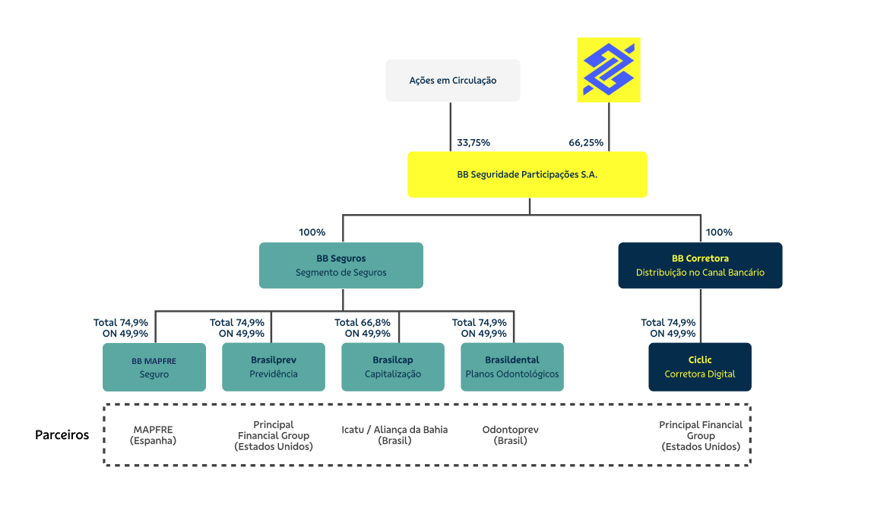 A BB MAPFRE possui participação direta nas empresas Brasilseg Companhia de Seguros e Aliança do Brasil Seguros S.A. e indireta na empresa Broto S.A. (investida da Brasilseg).Conforme Fato Relevante divulgado no dia 26 de dezembro de 2023, a BB Seguridade comunicou que o Sr. Ullisses Christian Silva Assis apresentou, naquela data, carta de renúncia aos cargos de Diretor-Presidente e de Membro do Conselho de Administração da Companhia, para buscar novos desafios profissionais.Em complemento ao referido Fato Relevante, conforme Comunicado ao Mercado divulgado em 26 de janeiro de 2024, o Conselho de Administração elegeu o Sr. André Gustavo Borba Assumpção Haui como Diretor-Presidente, com posse em 20 de fevereiro de 2024, bem como sua nomeação para compor o Conselho de Administração da Companhia.Até a investidura do novo Diretor-Presidente, o Conselho de Administração indicou o Sr. Rafael Augusto Sperendio, Diretor de Finanças, RI e Gestão das Participações, para exercer os cargos de forma interina.2 – AQUISIÇÕES, VENDAS E REESTRUTURAÇÕES SOCIETÁRIASa) Broto S.A.Em consonância com o Comunicado ao Mercado divulgado em 13 de outubro de 2022, o Conselho de Administração da BB Seguridade aprovou a assinatura dos documentos societários necessários para a constituição da empresa Broto S.A. (Broto), para condução dos negócios da plataforma digital Broto, em parceria firmada entre a Brasilseg Companhia de Seguros (Brasilseg ou Seguradora), empresa investida indireta da BB Seguros Participações S.A. (BB Seguros), e o Banco do Brasil S.A (BB).Nesse sentido, o capital social da Broto tem a seguinte distribuição:Pela participação de 50% no capital social total da Broto, coube à Brasilseg o aporte de parcela em caixa e outra parte por meio da transferência de bens, direitos e ativos associados à plataforma digital Broto, que eram detidos pela Seguradora, totalizando um investimento de R$ 31,2 milhões. Esse mesmo valor foi aportado pelo BB para subscrever e integralizar as ações correspondentes aos outros 50% do capital social total da nova empresa.Conforme previsto nos acordos societários, a Brasilseg mantém o acesso à plataforma digital Broto para venda dos seus produtos de seguro, a qual é intermediada, com exclusividade, pela BB Corretora de Seguros e Administradora de Bens S.A. (BB Corretora), sociedade controlada pela BB Seguridade.Em 28 de outubro de 2022, a Brasilseg, o BB e a BB Corretora celebraram, com interveniência e anuência da MAPFRE Brasil Participações S.A., da BB Seguros e da Aliança do Brasil Seguros S.A. (ABS), o Acordo de Investimentos, estabelecendo, dentre outros, os termos e condições acima mencionados necessários à constituição da empresa Broto. A partir da implementação das Condições Suspensivas descritas no Acordo de Investimentos, relacionadas à obtenção das aprovações regulatórias e legais pertinentes, a operação foi consumada em 04 de janeiro de 2023, data considerada como do fechamento da parceria e a partir da qual os seguintes atos foram praticados:a. formalização do Acordo de Acionistas e dos Acordos Operacionais para comercialização de produtos na Broto, sendo um contrato firmado entre a Broto e o BB, para a distribuição de produtos bancários e financeiros, e outro entre a Broto, a Brasilseg, a ABS e a BB Corretora para distribuição dos produtos securitários; eb. realização de assembleia geral de constituição da Broto, com assinatura da respectiva ata e dos respectivos boletins de subscrição de ações; deliberação do Estatuto Social; subscrição e integralização do capital social; e eleição de sua Diretoria.Os documentos societários preveem a outorga, pela Brasilseg, de opção de compra ao BB – ainda não exercida – sobre a totalidade das ações de sua titularidade na Broto, exercível mediante pagamento da totalidade do montante aportado pela Seguradora na Broto, corrigido pelo CDI acumulado no período, no prazo de até 12 meses, contados da data de assinatura do Acordo de Acionistas, prorrogáveis por igual período. Mediante a formalização de Termo de Prorrogação assinado entre as partes em 22 de dezembro de 2023, o prazo para o exercício da opção de compra foi prorrogado até 04 de janeiro de 2025.b) Brasilcap Capitalização S.A. Em 31 de dezembro de 2021, foi aprovado, em Assembleia Geral Extraordinária da Brasilcap, o aumento de capital social da companhia, de R$ 254.392.710,76 para R$ 354.398.110,76, mediante a emissão de 76.340.000 ações preferenciais, nominativas e sem valor nominal, pelo preço de emissão de R$ 1,31 por ação, fixado conforme previsto no parágrafo 1º, do artigo 170, da Lei das S.A., totalizando um aumento de capital no valor de R$ 100.005.400,00, capitalizados via créditos decorrentes dos Instrumentos Particulares de Adiantamento para Futuro Aumento de Capital (AFAC), celebrados em 22 de dezembro de 2021 entre a Brasilcap e os acionistas BB Seguros Participações S.A., Icatu Seguros S.A. e Companhia de Seguros Aliança da Bahia. A BB Seguros Participações S.A. subscreveu e integralizou, na proporção de sua participação acionária, 50.888.244 ações preferenciais, equivalentes a R$ 66.663.599,64; a Icatu Seguros S.A. subscreveu e integralizou 12.725.878 ações preferenciais, equivalentes a R$ 16.670.900,18; a Companhia de Seguros Aliança da Bahia subscreveu e integralizou 12.085.282 ações preferenciais, equivalentes a R$ 15.831.719,42. Além disso, mediante a capitalização dos créditos decorrentes do AFAC, a Icatu Seguros S.A. subscreveu e integralizou 328.568 ações preferenciais, equivalentes a R$ 430.424,08 e a Companhia de Seguros Aliança da Bahia subscreveu e integralizou 312.028 ações preferenciais, equivalentes a R$ 408.756,68, sob a condição de os demais acionistas minoritários da Brasilcap não exercerem seu direito de preferência. A emissão manteve inalterada a participação detida pela BB Seguros Participações S.A. no capital total da Brasilcap.O capital social da Brasilcap, totalmente subscrito e integralizado, passou a ser de R$ 354.398.110,76, dividido em 216.010.804 ações ordinárias, nominativas e sem valor nominal, e em 184.329.196 ações preferenciais, nominativas e sem valor nominal.Considerando que os acionistas minoritários não exerceram seu direito de preferência dentro do prazo permitido, a BB Seguros, em virtude dos termos acordados por meio do Instrumento de Compromisso de Subscrição e Outras Avenças, iniciou os procedimentos necessários para aquisição das ações preferenciais, visando equalizar a proporção acionária detida pelos acionistas majoritários antes do aporte. Em 25 de novembro de 2022, os procedimentos necessários para aquisição das ações preferenciais por parte da BB Seguros Participações S.A. foram concluídos, a partir (i) da assinatura dos termos de transferência de ações preferenciais, sendo que a Icatu Seguros S.A. transferiu a quantidade de 220.877 ações preferenciais de sua titularidade à BB Seguros Participações S.A. e a Companhia de Seguros Aliança da Bahia transferiu a quantidade de 209.758 ações preferenciais de sua titularidade à BB Seguros Participações S.A, e, (ii) da liquidação financeira por parte da BB Seguros Participações S.A., ao preço de emissão de R$ 1,31 por ação, mais atualização monetária pela variação do CDI acrescido de 1% (um por cento) ao ano, incidente pro rata desde a data de 31 de dezembro de 2021. Anteriormente ao aumento do capital social da Brasilcap, a BB Seguros detinha 86,192% de ações PN e 66,660% do total, a Icatu 7,082% de ações PN e 16,752% do total e a Aliança da Bahia 6,726% de ações PN e 15,909% do total.Após o aporte, a partir de 25 de novembro de 2022, o capital social da Brasilcap, totalmente subscrito e integralizado, passou a ser distribuído entre os acionistas na seguinte proporção:3 – APRESENTAÇÃO DAS DEMONSTRAÇÕES CONTÁBEISa) Declaração de ConformidadeAs demonstrações contábeis consolidadas foram elaboradas e estão sendo apresentadas em conformidade com as Normas Internacionais de Relatório Financeiro (IFRS), emitidas pelo International Accounting Standards Board (IASB) e com as práticas contábeis adotadas no Brasil.As demonstrações contábeis individuais foram elaboradas e estão sendo apresentadas em conformidade com as práticas contábeis adotadas no Brasil, que compreendem as diretrizes emanadas da Lei das Sociedades por Ações e os pronunciamentos do Comitê de Pronunciamentos Contábeis (CPC), aprovados pelo Conselho Federal de Contabilidade (CFC).Todas as informações relevantes próprias das demonstrações contábeis individuais e consolidadas estão evidenciadas e correspondem às utilizadas pela Administração da Companhia.Estas demonstrações contábeis individuais e consolidadas foram aprovadas, e autorizadas para divulgação, pelo Conselho de Administração da BB Seguridade em 02.02.2024.b) ContinuidadeA Administração avaliou a capacidade da BB Seguridade continuar operando normalmente e está convencida de que ela possui recursos para dar continuidade aos seus negócios no futuro. Adicionalmente, a Administração não tem conhecimento de nenhuma incerteza material que possa gerar dúvidas significativas sobre a sua capacidade de continuar operando. Assim, estas demonstrações contábeis individuais e consolidadas foram preparadas com base no pressuposto de continuidade operacional.c) Bases de Mensuração dos Ativos e dos PassivosEstas demonstrações contábeis individuais e consolidadas foram preparadas utilizando o custo histórico como base de mensuração, exceto quando de outra forma indicado.d) Moeda Funcional e de ApresentaçãoAs demonstrações contábeis da BB Seguridade, para fins de moeda funcional e de apresentação, são apresentadas em Reais (R$).e) Base de ConsolidaçãoAs demonstrações contábeis da BB Seguridade incluem a consolidação dos ativos e passivos da BB Seguridade e das suas controladas, conforme descrito no quadro a seguir:Os saldos e transações intragrupo, assim como eventuais resultados não realizados nas transações entre as companhias do consolidado, são eliminados na preparação das demonstrações contábeis consolidadas.f) Sazonalidade das OperaçõesA BB Seguridade e suas empresas controladas consideram a natureza de suas transações como não cíclicas e não sazonais, levando em consideração suas atividades exercidas. Consequentemente, não foram fornecidas divulgações específicas nestas notas explicativas.g) Principais Julgamentos e Estimativas ContábeisA preparação das demonstrações contábeis em conformidade com as práticas contábeis adotadas no Brasil e com as IFRS requer que a Administração faça julgamentos e estimativas que afetam os valores reconhecidos de ativos, passivos, receitas e despesas. As estimativas e premissas adotadas são analisadas em uma base contínua, sendo as revisões realizadas reconhecidas no exercício em que a estimativa é reavaliada, com efeitos prospectivos. Ressalta-se que os resultados realizados poderão ser significativamente diferentes das estimativas correntes.Considerando que, em muitas situações, existem alternativas ao tratamento contábil, os resultados divulgados poderiam ser distintos, caso um tratamento diferente fosse escolhido. A Administração considera que as escolhas são apropriadas e que as demonstrações contábeis apresentam, de forma adequada, a posição financeira da BB Seguridade, o resultado das suas operações e os seus fluxos de caixa, individual e consolidado, em todos os aspectos materialmente relevantes.Os ativos e os passivos significativos sujeitos a essas estimativas e premissas abrangem itens como valor justo de instrumentos financeiros, redução ao valor recuperável (imparidade) de ativos financeiros e não financeiros, reconhecimento e avaliação de impostos diferidos e provisões e passivos contingentes.h) Adoção inicial do CPC 50 [IFRS 17] e CPC 48 [IFRS 9]As empresas investidas impactadas por estas normas, em função da adoção inicial a partir de janeiro de 2023, realizaram, para fins dos requerimentos de transição das normas, a aplicação pela abordagem retrospectiva ou de valor justo (fair value). Tais impactos foram refletidos nas demonstrações contábeis da BB Seguridade.Os impactos na apresentação das demonstrações contábeis, proporcionais às participações societárias, para fins de comparabilidade estão indicados nos quadros a seguir:Investimentos em Participações SocietáriasR$ milR$ milO CPC 50 [IFRS 17] não se aplica e o CPC 48 [IFRS 9] já era adotado.Patrimônio LíquidoR$ milO impacto no patrimônio líquido é o mesmo para o controlador e consolidado.i) Reapresentação para Efeito de ComparabilidadeBalanço Patrimonial R$ milR$ milDemonstração do ResultadoR$ milR$ milDemonstração do Resultado AbrangenteR$ milDemonstração dos Fluxos de CaixaR$ mil4 – RESUMO DAS PRINCIPAIS PRÁTICAS CONTÁBEISAs práticas contábeis são os princípios, as bases, as convenções e as regras específicas aplicados pela BB Seguridade na elaboração e na apresentação de demonstrações contábeis. A BB Seguridade aplicou as práticas contábeis descritas nesta nota explicativa de maneira consistente a todos os períodos apresentados nestas demonstrações contábeis.a) Reconhecimento de Receitas e DespesasAs receitas e despesas são reconhecidas pelo regime de competência e são reportadas nas demonstrações contábeis dos períodos a que se referem. Receitas são aumentos nos ativos, ou reduções nos passivos, que resultam em aumentos no patrimônio líquido, exceto aqueles referentes a contribuições de detentores de direitos sobre o patrimônio.Esse conceito geral é aplicado para as principais receitas geradas pelas atividades da BB Seguridade e suas investidas, a saber:a.1) Receita de investimentos em participações societárias – As receitas oriundas da aplicação do método da equivalência patrimonial para avaliação dos investimentos em participações societárias são reconhecidas na proporção da participação acionária detida pela BB Seguridade nos resultados gerados pelas investidas, de acordo com o CPC 18 (R2) [IAS 28] - Investimento em Coligada, em Controlada e em Empreendimento Controlado em Conjunto.a.2) Receita de comissões – As receitas de comissões são reconhecidas pro rata dia quando o seu valor, os seus custos associados e o estágio de conclusão da transação puderem ser mensurados de forma confiável e quando for provável que os benefícios econômicos associados à transação serão realizados, de acordo com o CPC 47 [IFRS15] - Receita de Contrato com Cliente.Para o reconhecimento da receita, a BB Corretora utiliza o conceito de um modelo de cinco etapas para determinar quando reconhecer a receita: (i) identificação do contrato; (ii) identificação das obrigações de desempenho; (iii) determinação do preço da transação; (iv) alocação do preço da transação; e (v) reconhecimento da receita.As receitas de comissões são reconhecidas quando (ou à medida que) a entidade satisfizer a obrigação de desempenho ao transferir o bem ou serviço (ou seja, um ativo) prometido ao cliente. As receitas de comissões são provenientes dos segmentos de seguros de pessoas, ramos elementares, planos de previdência, capitalização e de saúde. Essas receitas são reconhecidas ao longo do tempo (produtos com vigência definida), em que a obrigação de desempenho é diluída de forma linear ao longo da vigência do produto/seguro, ou em momento específico (produtos mensais), em que a obrigação de desempenho ocorre mensalmente, conforme as características dos produtos.Em casos de devolução de prêmios aos segurados, a corretora restitui à seguradora a comissão recebida na proporção do valor devolvido em função do período remanescente da apólice.Para os seguros cujo fim da vigência não é objetivamente definido (seguros mensais), o pagamento mensal das contraprestações é determinante para a continuidade da vigência das apólices, não cabendo, em geral, devolução de comissões.Para o acompanhamento e controle das comissões de corretagem, a BB Corretora utiliza o sistema ERP (Enterprise Resource Planning), que possui módulo específico para as corretagens, denominado “Motor de Cálculo”. Tal módulo tem como objetivo receber de forma padronizada todas as informações necessárias das empresas investidas e do Banco do Brasil, permitindo automatizar as análises quantitativas e qualitativas dos processos de operações de vendas e operações de contas a receber dos produtos de seguridade, possibilitando maior controle e conciliação dos valores de corretagem, além de permitir a contabilização de forma automática.a.3) Receitas e despesas financeiras – As receitas e despesas financeiras de instrumentos financeiros decorrentes dos ativos e passivos que rendem e pagam atualização monetária e/ou juros, assim como os valores referentes à atualização a valor justo, são reconhecidas no resultado do período de acordo com o regime de competência, utilizando-se o método da taxa efetiva de juros, de acordo com o CPC 48 [IFRS 9] – Instrumentos Financeiros.No caso dos instrumentos avaliados ao valor justo por meio do resultado (conforme alínea c.3 a seguir), a determinação do valor justo é efetuada conforme descrito na alínea c.4.b) Caixa e Equivalentes de CaixaCaixa e equivalentes de caixa estão representados por disponibilidades em moeda nacional e aplicações em operações compromissadas, com alta liquidez e risco insignificante de mudança de valor, com prazo de vencimento igual ou inferior a 90 dias.c) Instrumentos FinanceirosOs instrumentos financeiros são classificados em função do modelo de negócios e as características contratuais dos fluxos de caixas dos instrumentos de acordo com o CPC 48 [IFRS 9] – Instrumentos Financeiros.Os instrumentos financeiros são mensurados, inicialmente, ao valor justo acrescido do custo da transação, exceto nos casos em que os ativos e passivos financeiros são registrados ao valor justo por meio do resultado.Os ativos e passivos financeiros podem ser classificados em uma das categorias: (i) instrumento financeiro mensurado ao valor justo por meio do resultado; (ii) instrumento financeiro mensurado ao custo amortizado; e (iii) instrumento financeiro mensurado ao valor justo por meio de outros resultados abrangentes.Os principais instrumentos financeiros da BB Seguridade e suas controladas são títulos e valores mobiliários custodiados no Banco do Brasil (operações compromissadas e LFTs - Letras Financeiras do Tesouro). No exercício, não houve o uso de instrumentos derivativos pelo Grupo.c.1) Custo Amortizado – Classificam-se nesta categoria os ativos financeiros mantidos (i) com o objetivo de recebimento de seu fluxo de caixa contratual e não para venda com realização de lucros ou prejuízos; e (ii) cujos termos contratuais dão origem, em datas especificadas, a fluxos de caixa que constituam, exclusivamente, pagamentos de principal e juros sobre o valor do principal em aberto.As comissões a receber são reconhecidas como ativos financeiros mensurados ao custo amortizado.c.2) Valor Justo por meio de Outros Resultados Abrangentes (VJORA) – Classificam-se nesta categoria os ativos financeiros mantidos (i) tanto para o recebimento de seu fluxo de caixa contratual quanto para a venda com realização de lucros ou prejuízos e (ii) cujos termos contratuais dão origem, em datas especificadas, a fluxos de caixa que constituam, exclusivamente, pagamentos de principal e juros sobre o valor do principal em aberto. Para o exercício, o Grupo não possuía ativos financeiros classificados nessa categoria.c.3) Valor Justo por meio do Resultado (VJR) – São classificados nessa categoria os ativos financeiros que não sejam mensurados ao custo amortizado ou ao valor justo por meio de outros resultados abrangentes.As operações compromissadas lastreadas por títulos públicos federais e LFTs - Letras Financeiras do Tesouro são reconhecidas como ativos financeiros mensurados ao valor justo por meio do resultado.c.4) Determinação do Valor Justo – Valor justo é o preço que seria recebido pela venda de um ativo ou seria pago pela transferência de um passivo em uma transação não forçada entre participantes do mercado na data da mensuração.O valor justo de instrumentos financeiros negociados em mercados ativos na data-base do balanço é baseado no preço de mercado cotado ou na cotação do preço de balcão (preço de venda para posições compradas ou preço de compra para posições vendidas), sem nenhuma dedução de custo de transação.Nas situações em que não existe um preço de mercado para um determinado instrumento financeiro, o seu valor justo é estimado com base em métodos de avaliação comumente utilizados nos mercados financeiros, adequados às características específicas do instrumento e que capturam os diversos riscos aos quais está exposto. Métodos de valoração incluem: o método do fluxo de caixa descontado, comparação a instrumentos financeiros semelhantes para os quais existe um mercado com preços observáveis, modelo de precificação de opções, modelos de crédito e outros modelos de valoração conhecidos.Os modelos internos de precificação podem envolver algum nível de estimativa e julgamento da Administração cuja intensidade dependerá, entre outros fatores, da complexidade do instrumento financeiro.c.5) Passivos financeiros – Um instrumento é classificado como passivo financeiro quando existe uma obrigação contratual de que sua liquidação seja efetuada mediante a entrega de dinheiro ou de outro ativo financeiro, independentemente de sua forma legal.  Passivos financeiros incluem dívidas emitidas de curto e de longo prazo que são inicialmente mensurados ao valor justo, que é o valor recebido líquido dos custos incorridos na transação e, subsequentemente, ao custo amortizado. d) Baixa de Ativos Financeiros e de Passivos Financeirosd.1) Ativos financeiros – Um ativo financeiro é baixado quando: (i) os direitos contratuais relativos aos respectivos fluxos de caixa expirarem; (ii) é transferida para terceiros a maioria dos riscos e benefícios associados ao ativo; ou (iii) quando o controle sobre o ativo é transferido, mesmo tendo retido parte dos riscos e benefícios associados à sua detenção.Os direitos e obrigações retidos na transferência são reconhecidos separadamente como ativos e como passivos, quando apropriado. Se o controle sobre o ativo é retido, continua-se a reconhecê-lo na extensão de sua evolução contínua, que é determinado pela extensão em que ele permanece exposto a mudanças no valor do ativo transferido.d.2) Passivos financeiros – Um passivo financeiro é baixado quando a respectiva obrigação é eliminada, cancelada ou prescrita. Se um passivo financeiro existente é substituído por outro do mesmo credor em termos substancialmente diferentes, ou os termos do passivo existente são substancialmente modificados, tal modificação é tratada como uma baixa do passivo original e o reconhecimento de um novo passivo, e a diferença entre os respectivos valores contábeis é reconhecida no resultado.e) Redução ao Valor Recuperável de Ativos Financeiros – ImparidadePara a redução ao valor recuperável de ativos financeiros (imparidade), o CPC 48 [IFRS 9] – Instrumentos Financeiros considera as perdas de crédito esperadas, que são uma estimativa ponderada por probabilidade de perdas de crédito (ou seja, valor presente de todos os déficits de caixa) ao longo da vida esperada do instrumento financeiro. O déficit de caixa é a diferença entre os fluxos de caixa devidos à entidade de acordo com o contrato e os fluxos de caixa que a entidade espera receber. Como as perdas de crédito esperadas consideram o valor e a época dos pagamentos, a perda de crédito ocorre mesmo se a entidade espera ser paga integralmente, mas depois do vencimento estipulado pelo contrato.Para a redução ao valor recuperável das comissões a receber foi utilizada a abordagem simplificada permitida pelo CPC 48 [IFRS 9] para recebíveis comerciais em que o reconhecimento das perdas de crédito esperadas segue o modelo para a vida inteira do instrumento. Anualmente, ou sempre que houver indicação de que o ativo financeiro possa estar desvalorizado, é avaliado, na BB Seguridade, se há alguma evidência objetiva de redução ao valor recuperável de seus ativos financeiros, de acordo com o CPC 48 [IFRS 9] – Instrumentos Financeiros.No exercício, não houve perdas por desvalorização dos ativos financeiros do Grupo BB Seguridade.f) Ágio e Outros Ativos IntangíveisO ágio gerado na aquisição de investimentos em participações societárias é contabilizado considerando a avaliação ao valor justo dos ativos identificáveis e dos passivos assumidos da adquirida na data-base da aquisição e, em conformidade com as normas aplicáveis, não é amortizado. No entanto, ele é testado, no mínimo anualmente, para fins de redução ao valor recuperável. Após o reconhecimento inicial, o ágio é mensurado ao custo menos qualquer perda por redução ao valor recuperável acumulada.Os ativos intangíveis são reconhecidos separadamente do ágio quando são separáveis ou surgem de direitos contratuais ou outros direitos legais, o seu valor justo pode ser mensurado de forma confiável e é provável que os benefícios econômicos futuros esperados sejam transferidos para a BB Seguridade. O custo dos ativos intangíveis adquiridos em uma combinação de negócios é o seu valor justo na data de aquisição. Os demais ativos intangíveis adquiridos, não vinculados à combinação de negócios, são inicialmente mensurados ao custo.A vida útil dos ativos intangíveis é considerada definida ou indefinida. Ativos intangíveis de vida útil definida são amortizados ao longo de sua vida econômica. São registrados inicialmente ao custo, deduzido da amortização acumulada e das perdas por redução ao valor recuperável. Ativos intangíveis de vida útil indefinida são registrados ao custo menos qualquer perda por redução ao valor recuperável.O período e método de amortização de um ativo intangível com vida útil definida são revisados no mínimo anualmente. Alterações na vida útil esperada ou proporção de uso esperado dos benefícios futuros incorporados ao ativo são reconhecidas via alteração do período ou método de amortização, quando apropriado, e tratados como alterações em estimativas contábeis.Os custos incorridos relacionados com a aquisição, produção e desenvolvimento de softwares são capitalizados e registrados como ativos intangíveis. Gastos realizados na fase de pesquisa são registrados em despesa.A despesa de amortização de ativos intangíveis com vida útil definida e as perdas por redução ao valor recuperável são reconhecidas no resultado do exercício na linha “Outras” da Demonstração do Resultado.g) Redução ao Valor Recuperável de Ativos Não Financeiros – ImparidadeAnualmente, ou sempre que houver indicação de que o ativo possa estar desvalorizado, avalia-se, com base em fontes internas e externas de informação, se há alguma indicação de que um ativo não financeiro possa estar com problemas de recuperabilidade. Se houver essa indicação, o valor recuperável do ativo é estimado. O valor recuperável do ativo é o maior entre o seu valor justo menos os custos para vendê-lo ou o seu valor em uso.Independentemente de haver qualquer indicação de redução no valor recuperável, é efetuado, anualmente, o teste de imparidade de um ativo intangível de vida útil indefinida, incluindo o ágio adquirido em uma combinação de negócios, ou de um ativo intangível ainda não disponível para o uso. Esse teste pode ser realizado em qualquer época durante um período anual, desde que seja realizado na mesma época a cada ano.Na hipótese de o valor recuperável do ativo ser menor que o seu valor contábil, o valor contábil do ativo é reduzido ao seu valor recuperável por meio do registro de uma perda por imparidade, cuja contrapartida é reconhecida no resultado do período em que ocorrer, em Outras Despesas/Receitas Operacionais.Avalia-se ainda, anualmente, se há qualquer indicação de que uma perda por redução ao valor recuperável reconhecida em exercícios anteriores para um ativo, exceto os ativos de vida útil indefinida, pode não mais existir ou pode ter diminuído. Se houver essa indicação, o valor recuperável desse ativo é estimado. A reversão de uma perda por redução ao valor recuperável de um ativo será reconhecida imediatamente no resultado do período, como retificadora do saldo de Outras Despesas/Receitas Operacionais.No exercício, não houve perdas por desvalorização de ativos não financeiros do Grupo BB Seguridade.h) Investimentos em Participações SocietáriasDe acordo com o método da equivalência patrimonial, o investimento é mensurado inicialmente ao custo e, posteriormente, ajustado pelo reconhecimento da parte do investidor nas alterações dos ativos líquidos da investida. Além disso, deve constar no resultado do exercício do investidor a parcela que lhe couber nos resultados gerados pela investida, conforme CPC 18 (R2) [IAS 28] - Investimento em Coligada, em Controlada e em Empreendimento Controlado em Conjunto.Os investimentos em participações societárias nas companhias BB Seguros Participações S.A. e BB Corretora de Seguros e Administradora de Bens S.A. são classificados como investimentos em controladas, avaliados pelo método de equivalência patrimonial, e são consolidados.Os investimentos em participações societárias nas companhias BB MAPFRE Participações S.A., Brasilprev Seguros e Previdência S.A., Brasilcap Capitalização S.A., Brasildental Operadora de Planos Odontológicos S.A. e Ciclic Corretora de Seguros S.A. são avaliados pelo método de equivalência patrimonial, sejam aqueles classificados como investimentos em coligadas ou controladas em conjunto.De acordo com o CPC 18 [IAS 28], o valor do patrimônio líquido das investidas, para fins de aplicação do método de equivalência patrimonial, será reconhecido com base no balanço patrimonial ou balancete de verificação levantado, na mesma data, ou até dois meses de defasagem. Em função de questões operacionais, a partir de janeiro de 2023, o reconhecimento contábil do investimento na Brasildental, por meio de equivalência patrimonial, está sendo efetuado com defasagem de um mês. Para as demais empresas, as datas são coincidentes com a data de fechamento contábil do Grupo BB Seguridade.Nas situações em que as investidas utilizam práticas contábeis diferentes em eventos e transações de mesma natureza em circunstâncias semelhantes, efetuam-se os ajustes necessários para adequar as demonstrações contábeis das investidas às práticas contábeis adotadas pela investidora.i) Provisões, Passivos Contingentes e Obrigações LegaisO reconhecimento, a mensuração e a divulgação dos passivos contingentes e obrigações legais são efetuados de acordo com os critérios definidos no CPC 25 [IAS 37] – Provisões, Passivos Contingentes e Ativos Contingentes.As provisões relativas aos processos judiciais e administrativos são reconhecidas nas demonstrações contábeis quando, com base na análise de assessores jurídicos e da Administração, for considerado provável o risco de perda de uma ação judicial ou administrativa, com uma provável saída de recursos para a liquidação das obrigações e quando os montantes envolvidos forem mensuráveis com suficiente segurança, sendo quantificados quando da citação/notificação judicial e revisadas mensalmente de forma individualizada, assim considerados os processos relativos às causas não usuais ou cujo valor seja relevante sob a análise de assessores jurídicos, tendo em vista o valor indenizatório pretendido. Os passivos contingentes classificados como perdas possíveis não são reconhecidos contabilmente, e são, apenas, divulgados nas notas explicativas, e os classificados como remotos não requerem provisão e divulgação. As obrigações legais fiscais são derivadas de obrigações tributárias previstas na legislação, independentemente da probabilidade de sucesso de processos judiciais em andamento e têm os seus montantes reconhecidos integralmente nas demonstrações contábeis.j) TributosOs tributos são apurados com base nas alíquotas demonstradas no quadro a seguir:Inclui alíquota básica (15%) e adicional (10%).Incidente sobre os serviços prestados pela BB Corretora.Os ativos fiscais diferidos (créditos tributários) e os passivos fiscais diferidos são constituídos pela aplicação das alíquotas vigentes dos tributos sobre suas respectivas bases. Para constituição, manutenção e baixa dos ativos fiscais diferidos são observados os critérios estabelecidos pelo CPC 32 [IAS 12] – Tributos sobre o Lucro, e estão suportadas por estudo de capacidade de realização.Reforma TributáriaEm dezembro de 2023, foi aprovada a Emenda Constitucional nº 132/2023, também conhecida como Reforma Tributária sobre o Consumo, a qual altera, substancialmente, a atual forma de tributação de bens e serviços, substituindo os atuais tributos indiretos pela sistemática do Imposto sobre Valor Agregado (IVA) na modalidade dual, composto pela Contribuição sobre Bens e Serviços (CBS) e o Imposto sobre Bens e Serviços (IBS), além da criação de um imposto seletivo (IS).Por meio da referida Emenda Constitucional, foram definidas as diretrizes gerais do sistema tributário nacional. Para o avanço da Reforma Tributária, faz-se necessária a discussão e aprovação das leis complementares e normatização da matéria. Considerando a etapa atual da reforma, que ainda carece de regulamentação, não é possível estimar os seus impactos. A Companhia continua acompanhando a matéria.k) Divulgação por SegmentosO CPC 22 [IFRS 8] – Informações por Segmento requer a divulgação de informações financeiras de segmentos operacionais da entidade baseadas nas divulgações internas que são utilizadas pela Administração para alocar recursos e para avaliar a sua performance financeira e econômica.l) Juros Sobre o Capital Próprio e DividendosAs companhias brasileiras podem atribuir uma despesa nominal de juros, dedutível para fins fiscais, sobre o seu capital próprio. O valor dos juros sobre o capital próprio pode ser considerado como um dividendo e, quando aplicável, apresentado nessas demonstrações contábeis consolidadas como uma redução direta no patrimônio líquido.De acordo com a política de dividendos, a BB Seguridade distribui aos acionistas como dividendo obrigatório parcela correspondente a, no mínimo, 25% do lucro líquido ajustado com as deduções e acréscimos previstos no art. 202 da Lei 6.404/76, que são reconhecidos como um passivo e deduzidos do patrimônio líquido quando da destinação do resultado do período.No exercício, não houve reconhecimento e pagamento de juros sobre capital próprio pela BB Seguridade.m) Lucro por AçãoA divulgação do lucro por ação é efetuada de acordo com os critérios definidos no CPC 41 [IAS 33] – Resultado por Ação. O lucro por ação da BB Seguridade foi calculado dividindo-se o lucro líquido atribuível aos acionistas pelo número de ações ordinárias totais, excluídas as ações em tesouraria. A BB Seguridade não tem instrumentos de opções, bônus de subscrição ou seus equivalentes que deem ao seu titular direito de adquirir ações. Assim, o lucro básico e o diluído por ação são equivalentes. n) ArrendamentosO reconhecimento, a mensuração e a divulgação dos arrendamentos são efetuados de acordo com os critérios definidos no CPC 06 (R2) [IFRS 16] – Arrendamentos. A BB Seguridade e suas controladas não possuem operações de arrendamentos significativas.As operações de arrendamentos estão presentes nas empresas seguradoras e operadoras de saúde nas quais a BB Seguridade detém participações, por intermédio de sua controlada BB Seguros. Para as seguradoras, a Superintendência de Seguros Privados (SUSEP) aprovou, por meio da Circular n° 615, de setembro de 2020, a adoção do CPC 06 (R2) [IFRS 16] – Arrendamentos, com início de vigência a partir de 1° de janeiro de 2021. Para as operadoras de saúde, a Agência Nacional de Saúde Suplementar (ANS) aprovou, por meio da Resolução Normativa n° 472, de setembro de 2021, a adoção da referida norma a partir de 1° de janeiro de 2022.Quando há divergência na prática contábil adotada pela investidora em relação às empresas investidas, fazem-se necessários procedimentos de ajustes para fins de uniformização.As companhias Brasilseg, Aliança do Brasil Seguros, Brasilprev e Brasilcap (a partir de 1° de janeiro de 2021) e Brasildental (a partir de 1° de janeiro de 2022) passaram a adotar o CPC 06 (R2) [IFRS 16] – Arrendamentos, não havendo, a partir de então, qualquer divergência de prática contábil relacionada ao tratamento dos arrendamentos, restando apenas o saldo de diferença de prática de períodos anteriores à adoção ao CPC, evidenciados na Nota 07 – Investimentos em Participações Societárias.o) Contratos de SeguroO reconhecimento, a mensuração e a divulgação dos contratos de seguro são efetuados de acordo com os critérios definidos no CPC 50 [IFRS 17] – Contratos de Seguro. O contrato de seguro é definido pelo CPC 50 [IFRS 17] como um acordo entre a seguradora e o segurado, no qual a seguradora aceita o risco de uma possível perda financeira ou outro evento adverso que possa afetar o segurado. Em troca, o segurado paga um prêmio à seguradora.As investidas operacionais que comercializam contratos de seguro aplicam os níveis de agrupamento dos contratos de seguro, por saframento, portifólio e grupos. De acordo com as características dos contratos de seguros, a aplicação dos modelos contábeis é dividida em: •	BBA - Building Block Approach (Modelo Geral de Mensuração): modelo padrão para todos os contratos de seguros baseado em estimativas de fluxo de caixa futuro segregados em três componentes principais: i) Margem de Serviço Contratual (Contractual Service Margin - CSM), que representa o lucro que a seguradora espera gerar com os contratos de seguros ao longo do tempo, a ser realizado ao longo de vigência do contrato; ii) Valor presente dos fluxos de caixa futuros, que representa a estimativa dos fluxos de caixa que a seguradora espera receber e pagar no futuro, ajustados pelo valor do dinheiro no tempo e ; iii) Ajustes dos riscos não financeiros que são as estimativas dos riscos associados aos contratos de seguros que não podem ser medidos por meio do valor do dinheiro no tempo, incluindo riscos relacionados a eventos como mortalidade, morbidade, sinistros e despesas.•	PAA - Premium Allocation Approach (Abordagem de Alocação de Prêmio): modelo simplificado opcional, indicado para contratos de seguros de curta duração (cobertura até um ano) ou quando a cobertura remanescente não seja materialmente diferente do valor calculado no modelo BBA.•	VFA - Variable Fee Approach (Abordagem de Taxa Variável): modelo para tratar contratos de seguros com componentes de retornos subjacentes. Ao reconhecer o modelo BBA, é necessário considerar as estimativas de fluxo de caixa futuro, bem como ajustes ao valor presente e aos riscos não financeiros, a fim de avaliar se os contratos de seguros são superavitários ou deficitários. Se o fluxo de caixa futuro for positivo, a margem de serviço contratual é reconhecida no passivo e é convertida em receita ao longo da vigência dos contratos de seguros. No entanto, se o fluxo de caixa for negativo, os contratos de seguros são considerados onerosos, pois possuem margem de serviço contratual deficitária, e os valores devem ser contabilizados imediatamente no resultado.No modelo PAA, baseado em passivo de cobertura remanescente, semelhante à metodologia de prêmios não ganhos, os valores do passivo são reconhecidos em resultado de acordo com o período de vigência dos contratos de seguros.As estimativas fazem parte do processo de reconhecimento e mensuração contábil, uma vez que a incerteza é uma característica inerente aos contratos de seguros. Segundo o CPC 23 [IAS 8] - Políticas Contábeis, Mudança de Estimativa e Retificação de Erro as estimativas contábeis podem necessitar de revisão à medida que se alteram os fatos e/ou as circunstâncias em que foram realizadas, aumente o nível de experiência e informações adicionais ficam disponíveis. O efeito da mudança das estimativas deve ser reconhecido de forma prospectiva.  As estimativas são revisadas periodicamente pelas investidas operacionais com o objetivo de verificar a sua aderência às operações a partir da maior experiência verificada com o comportamento dos contratos de seguros.As empresas individuais BB Seguridade, BB Seguros e BB Corretora não possuem operações que estão dentro do escopo da norma de contratos de seguros. Entretanto, as empresas investidas operacionais que comercializam contratos de seguros – Brasilseg e a Aliança do Brasil Seguros, controladas pela holding BB MAPFRE, a Brasilprev e a Brasildental - são afetadas pelas referidas normas contábeis.Os produtos da Brasilcap não estão dentro do escopo do CPC 50 [IFRS 17] e os impactos referentes ao CPC 48 [IFRS 9] já vêm sendo reconhecidos na BB Seguridade desde 2018, por meio de harmonização de práticas contábeis.Os respectivos impactos nas empresas investidas estão apresentados na nota explicativa 07 – Investimento em Participações Societárias.p) Adoção Inicial do CPC 50 [IFRS 17] e CPC 48 [IFRS 9]Apesar da norma CPC 50 [IFRS 17] ainda não ter sido recepcionada pela SUSEP e ANS e o CPC 48 [IFRS 9] ter sido recepcionado somente pela SUSEP, para início de vigência em 2024, as respectivas investidas operacionais da BB Seguridade que comercializam contratos de seguros e possuem instrumentos financeiros dentro do escopo das referidas normas devem confeccionar suas demonstrações contábeis no novo padrão, para fins de atendimento das normas contábeis aplicáveis à BB Seguridade.Neste sentido, no momento inicial da adoção, foram refletidos nas demonstrações contábeis da BB Seguridade os impactos no patrimônio líquido e nos investimentos em participações societárias e, posteriormente, os impactos subsequentes por meio de equivalência patrimonial.Para fins de comparabilidade e apresentação das demonstrações contábeis, a BB Seguridade apresenta nas demonstrações contábeis, o balanço de abertura correspondente a 1º de janeiro de 2022 e informações comparativas, com o intuito de possibilitar o entendimento dos ajustes e/ou reclassificações relevantes dos impactos da adoção das referidas normas, conforme previsto no CPC 23 [IAS 8] - Políticas Contábeis, Mudança de Estimativa e Retificação de Erro.Apesar da adoção inicial das normas contábeis por parte das investidas operacionais que comercializam contratos de seguros, em que os efeitos contábeis se dão por meio de harmonização de práticas contábeis, as empresas seguradoras e operadoras de planos de saúde não estão adotando ainda as referidas normas e, portanto, não haverá impactos para efeito de exigências regulatórias, determinadas pelas SUSEP e ANS.Do mesmo modo, tendo em vista que as regras regulatórias e societárias para as empresas seguradoras e operadoras de planos de saúde não serão afetadas pelas referidas normas contábeis, não são esperados impactos na distribuição de dividendos ou na gestão de capital de tais companhias decorrentes da harmonização das suas práticas contábeis àquelas da BB Seguridade e BB Seguros.Os impactos da adoção inicial das respectivas normas, assim como as informações comparativas, estão apresentados na nota explicativa 03 – Apresentação das Demonstrações Contábeis.5 – GERENCIAMENTO DE RISCOSO gerenciamento de riscos na BB Seguridade segue as diretrizes estabelecidas em sua Política de Gerenciamento de Riscos e de Capital, aprovada pelo Conselho de Administração e divulgada ao mercado por meio do website de Relações com Investidores (RI), acessível em www.bbseguridaderi.com.br. Por entender que a exposição a riscos do Grupo também se origina de suas participações, a Política contempla duas dimensões para o gerenciamento de seus riscos: gestão de riscos (riscos provenientes da operação da BB Seguridade e suas controladas) e governança de riscos (riscos advindos da participação nas sociedades investidas).Por meio de sua Declaração de Apetite a Riscos, aprovada pelo Conselho de Administração, o Grupo define os níveis máximos de riscos que aceita incorrer para o cumprimento de seus objetivos. O processo de gerenciamento de riscos da BB Seguridade segue a referência internacional da ISO 31.000:2018 e é composto pelas etapas de estabelecimento de contexto, identificação, análise, avaliação e tratamento. Transversal a cada etapa de gerenciamento de riscos, ocorrem as consultas às partes interessadas, o monitoramento e as análises críticas, que auxiliam no aprimoramento contínuo. Esse processo está documentado internamente por meio do Modelo de Gerenciamento de Riscos, Controles Internos e Segurança. O gerenciamento de riscos da BB Seguridade é integrado à estratégia corporativa, desde a elaboração do planejamento, bem como durante a execução da estratégia, na análise de cenários e no suporte à tomada de decisão em todos os níveis da Companhia.A Companhia conta com a Superintendência de Gestão de Riscos e de Capital e com a Superintendência de Controles Internos e Integridade. A primeira é responsável por fornecer fundamentos e suporte ao gerenciamento dos riscos corporativos; a segunda, é responsável pelos controles internos, conformidade e pela coordenação do Programa de Compliance e Integridade. Ambas atuam, também, na governança de riscos e controles das sociedades em que a Companhia detém participações. Para que isso funcione adequadamente, as áreas são segregadas das áreas de negócio e da Auditoria Interna.  a) Gestão de Riscos na BB Seguridade e suas sociedades controladasA gestão de riscos da BB Seguridade, conforme definido em sua Política de Gerenciamento de Riscos e de Capital, segue um modelo estruturado em três linhas: na primeira linha, os gestores dos processos (proprietários dos riscos) são responsáveis por implementar ações preventivas e corretivas que mitigam as fragilidades identificadas nos processos e deficiências em controles; na segunda linha, a Superintendência de Gestão de Riscos e de Capital e a Superintendência de Controles Internos e Integridade auxiliam e monitoram o proprietário do risco no gerenciamento dos riscos e controles de forma a adequá-los ao apetite a riscos do Grupo; e na terceira linha, a Auditoria Interna atua com independência, fornecendo aos órgãos de governança avaliações sobre a eficácia do gerenciamento de riscos e dos controles internos.Os mecanismos e instrumentos para o gerenciamento de riscos contemplam ainda, entre outros aspectos: segregação de funções; decisões colegiadas; Política de Segurança da Informação e Cibernética; Política de Prevenção e Combate à Lavagem de Dinheiro e ao Financiamento do Terrorismo, que observa a Circular Susep nº 612/2020 e alterações posteriores; Política de Prevenção e Combate à Corrupção; Política de Controles Internos e Integridade; Código de Ética e Conduta; e um Programa de Compliance e Integridade alinhado à Lei 12.846/2013 (Lei Anticorrupção) e ao Decreto 11.129/2022; documentos divulgados internamente e também a mercado por meio do website de RI; normatizações internas de gerenciamento de riscos, controles internos e conformidade; e programa de comunicação interna a respeito do gerenciamento de riscos, controles internos e conformidade, e segurança da informação, promovendo de forma contínua o aculturamento de todo o Grupo nesses temas.A Diretoria Colegiada conta com o Comitê de Gestão de Continuidade e Crise, que assessora na avaliação e mitigação de riscos de descontinuidade, incidentes ou crises.Compõe, ainda, a estrutura de governança da BB Seguridade o Comitê de Riscos e de Capital, órgão estatutário de assessoramento ao Conselho de Administração, a quem compete, dentre outras atribuições, avaliar e monitorar as exposições a riscos do Grupo.Ao Comitê de Auditoria, órgão estatutário, compete, dentre outras atribuições, compartilhar com o Conselho de Administração riscos, fragilidades ou preocupações que possam causar impacto significativo nas condições financeiras e nos negócios da Companhia.Informações relacionadas à gestão de riscos e aos controles internos são reportadas periodicamente à Diretoria Colegiada e ao Conselho de Administração e ao Conselho Fiscal.a.1) Riscos associados aos investimentos em ativos financeirosO Grupo possui Política de Investimentos Financeiros, aprovada pelo Conselho de Administração e aplicável a todas as companhias do Grupo, na qual estão estabelecidos os critérios referentes à natureza, ao prazo e aos riscos aceitáveis para alocação em ativos financeiros. A política vigente permite a aplicação de recursos apenas em títulos públicos federais, operações compromissadas lastreadas por títulos públicos federais e fundos de investimentos extramercado.Os investimentos em ativos financeiros da BB Seguridade e suas controladas, classificados como equivalentes de caixa, estão concentrados em operações compromissadas lastreadas em títulos públicos federais (Nota 15). Os demais investimentos em ativos classificados como instrumentos financeiros estão aplicados em fundo de investimento de longo prazo e títulos públicos federais (Nota 16).a.2) Risco de mercadoO risco de mercado é definido como a possibilidade de impactos negativos decorrentes da flutuação nos valores de mercado de instrumentos financeiros detidos pelo Grupo. Na BB Seguridade e suas controladas, a exposição a esse risco origina-se da carteira de investimentos em ativos financeiros. De acordo com o atual Inventário de Riscos Relevantes e considerando a Política de Investimentos Financeiros e atual carteira, o risco não é considerado relevante.A gestão do risco de mercado é executada com base na Política de Investimentos Financeiros, que define os ativos que podem ou não compor os investimentos em ativos financeiros e o limite de VaR (Value at Risk), calculado para horizonte de 21 dias úteis, com a volatilidade da carteira estimada por meio do modelo de média móvel exponencial (EWMA) e nível de confiança de 95%. O indicador é monitorado pelo Comitê de Finanças e Investimentos e pela Diretoria Colegiada. Exposição ao risco de mercado nos investimentos em ativos financeirosR$ milAnálise de sensibilidade aos fatores de risco de mercadoEm 31 de dezembro de 2023, não existiam instrumentos derivativos na carteira do Grupo, composta em sua totalidade por instrumentos financeiros com taxa de remuneração pós-fixada atrelada à taxa Selic. Com base nos estudos realizados, não há exposição relevante a fatores de risco de mercado.a.3) Risco de CréditoO risco de crédito é definido pelo Grupo como a possibilidade de impactos negativos associados ao não cumprimento, pelo tomador ou contraparte, das suas respectivas obrigações financeiras nos termos pactuados, e/ou da desvalorização dos recebíveis decorrente da redução na classificação de risco do tomador ou contraparte. Na BB Seguridade e em suas controladas BB Seguros e BB Corretora, a exposição a esse risco originar-se-ia da carteira de investimentos em ativos financeiros, porém atualmente a carteira não possui em sua composição títulos emitidos por contrapartes privadas. Logo, a exposição a esse risco não é relevante.Com relação ao risco de crédito proveniente do pagamento de corretagem dos produtos comercializados pela BB Corretora, considera-se devidamente mitigado, em função da natureza da operação do Grupo, uma vez que quase a totalidade das receitas de corretagem é proveniente de negócios gerados por empresas pertencentes ao Grupo, com a operacionalização do repasse da comissão devida realizada por meio dos sistemas do Banco do Brasil.  Exposição ao risco de crédito nos investimentos em ativos financeirosR$ milNão inclui os valores referentes aos Fundos de Investimentos em Participações (FIP), com valor total de R$ 21.020 mil em 31.12.2023 (R$ 18.064 em 31.12.2022).a.4) Risco de liquidez e gestão de capitalO risco de liquidez é definido pelo Grupo como a possibilidade de impactos negativos devido à falta de recursos para honrar suas obrigações financeiras em função do descasamento entre ativos e passivos.A BB Seguridade e suas controladas mantém ativos com alto grau de conversibilidade em espécie compatível com a necessidade de cobertura de passivos e outras destinações previstas para o curto prazo. Os parâmetros utilizados são definidos pela Política de Investimentos Financeiros e pelo Plano de Capital.O Plano de Capital, elaborado para um horizonte mínimo de três anos, apresenta os fluxos financeiros projetados da atividade operacional, como a remuneração recebida de comissões, de participações acionárias, os gastos inerentes à atividade do Grupo e os decorrentes de movimentos estratégicos, como a alocação de recursos em participações acionárias, investimentos estratégicos, desinvestimentos e alienações e considera a manutenção de margem de liquidez visando o equilíbrio financeiro em caso de eventos não previstos.Os principais passivos da BB Seguridade e suas controladas são referentes a despesas administrativas, aos pagamentos de tributos e aos pagamentos de dividendos, conforme apresentado a seguir:R$ milR$ milAs comissões a apropriar referem-se às receitas de corretagem a serem reconhecidas ao longo da vigência dos contratos de seguros, e cujos valores correspondentes são recebidos, em grande parte, antes desse prazo. Portanto, em geral, as comissões a apropriar não representam valores a serem desembolsados e, consequentemente, não geram impactos relevantes na liquidez da Companhia. b) Governança de riscos aplicada às sociedades investidasAs sociedades investidas da BB Seguridade possuem estruturas próprias de gerenciamento de riscos compatíveis com a natureza e complexidade de seus negócios, sendo que as reguladas pela Superintendência de Seguros Privados (Susep) atendem aos requisitos definidos pelo regulador, estabelecidos nas Resoluções CNSP nº 416/2021 e CNSP nº 432/2021 e alterações posteriores e na Circular Susep n°648/2021 e alterações posteriores. Para companhias reguladas pela Agência Nacional de Saúde Suplementar (ANS), aplica-se a Resolução Normativa nº 518/2022 e alterações posteriores que dispõe sobre adoção de práticas mínimas de governança corporativa com ênfase em controles internos e gestão de riscos, para fins de solvência das operadoras de planos de assistência à saúde.A Resolução CNSP n°416/2021 e alterações posteriores dispõe sobre o Sistema de Controles Internos, a Estrutura de Gestão de Riscos e a atividade de Auditoria Interna, estabelecendo a obrigatoriedade de Diretor estatutário responsável pelos controles internos e conformidade, de Políticas específicas referentes aos riscos geridos e de Comitê de Riscos estatutário com participação de maioria de membros independentes. A Circular Susep nº 666/2022, dispõe sobre requisitos de sustentabilidade, a serem observados pelas sociedades seguradoras, entidades abertas de previdência complementar (EAPCs), sociedades de capitalização e resseguradores locais.   A partir dos resultados dos trabalhos executados pelas investidas, a BB Seguridade monitora e avalia, continuamente, os níveis de exposição a riscos atuando, via governança, para assegurar a adoção das melhores práticas de gestão de riscos em suas investidas.b.1) Gestão de capital, solvência e cobertura das provisões técnicas das sociedades investidasNa gestão de capital das sociedades investidas supervisionadas pela Susep, o principal indicador utilizado é o Capital Mínimo Requerido (CMR), que representa o capital total que uma companhia deve manter, a qualquer tempo, para operar, e visa garantir os riscos inerentes às suas operações, conforme regulamentado pela Resolução CNSP n° 432/2021 e alterações posteriores.O CMR é composto por parcelas referentes aos riscos de subscrição, crédito, operacional e mercado e a suficiência de capital é medida utilizando-se o Patrimônio Líquido Ajustado (PLA) da companhia, que deve ser igual ou superior ao CMR calculado.A Resolução CNSP n°432/2021 e alterações posteriores estabelece modelos para cálculo de provisões técnicas, exigindo ativos líquidos suficientes para cobertura dessas provisões e manutenção da liquidez da companhia. Além disso, traz critérios para a elaboração de planos de regularização de solvência e suficiência de cobertura em casos de desenquadramentos regulatórios. Importante destacar que as empresas investidas, conforme diretrizes definidas pelo Grupo, não têm apetite ao risco de desenquadramento de solvência regulatória. Para a companhia regulada pela Agência Nacional de Saúde Suplementar (ANS) existem regras para constituição de provisões técnicas e critérios de manutenção de PLA e Margem de Solvência (MS) de acordo com a Resolução Normativa n° 569/2022 e alterações posteriores.Para as investidas em que é exigido capital mínimo, há a busca por manutenção de capital adicional ao regulatório, com a finalidade de minimizar as chances de descumprimento dos montantes exigidos e em consonância com apetite a riscos definido por seus Conselhos de Administração.Em 31 de dezembro de 2023, considerando os dados fornecidos por cada investida, todas as empresas nas quais a BB Seguridade detém participação e que estão sujeitas à exigência de capital regulatório, apresentavam suficiência de capital, solvência e cobertura de provisões técnicas, em conformidade com a legislação vigente aplicável.6 – INFORMAÇÕES POR SEGMENTOAs informações por segmento foram elaboradas de acordo com os critérios utilizados pela Administração na avaliação do desempenho, na tomada de decisões quanto à alocação de recursos para investimentos e outros fins, considerando-se o ambiente regulatório e as semelhanças entre produtos e serviços. As operações do Grupo BB Seguridade estão divididas, basicamente, em dois segmentos: i) seguridade (negócios de risco e acumulação), que contempla operações de seguros, previdência aberta, capitalização e assistência odontológica; e ii) corretagem (negócios de distribuição).a) Segmento SeguridadeNesse segmento são registrados os resultados oriundos da oferta de produtos e serviços relacionados, principalmente, a seguros de vida, patrimonial, rural, riscos especiais e financeiros, transportes, cascos, habitacional e pessoas, planos de previdência complementar, planos odontológicos e planos de capitalização.O resultado desse segmento provém, principalmente, das receitas com prêmios de seguros, contribuições de planos de previdência, contribuições de planos odontológicos e títulos de capitalização, deduzidas das despesas de comercialização, provisões técnicas e despesas com sinistros.O registro contábil desses resultados é efetuado por meio de equivalência patrimonial dos investimentos em participações societárias. Na nota explicativa 7 – Investimento em Participações Societárias consta a descrição dos Investimentos em Participações Societárias, por Segmento e Ramo de Atuação.b) Segmento CorretagemNesse segmento são registrados os resultados oriundos das receitas com corretagem e a administração, realização, promoção e viabilização de negócios de seguros dos ramos elementares, vida e capitalização, planos de previdência aberta e planos odontológicos. Compreende os valores da BB Corretora e sua investida Ciclic.c) Demonstração do Resultado por SegmentoR$ milR$ mild) Balanço por SegmentoR$ milR$ mil7 – INVESTIMENTOS EM PARTICIPAÇÕES SOCIETÁRIASa) Descrição dos Investimentos em Participações Societárias, por segmento de negócio / ramo de atuaçãoNão houve alteração nos percentuais de participação dos Investimentos em Participações Societárias.As empresas investidas são avaliadas pelo método de equivalência patrimonial e não possuem ações negociadas em bolsas de valores. Não há indicativo de descontinuidade operacional para tais empresas.Participações Societárias avaliadas pelo Método de Equivalência PatrimonialR$ milOs saldos reapresentados de Investimento e Resultado de equivalência patrimonial referem-se a BB Seguros, relativo aos impactos do CPC 48 e 50.R$ milR$ milOs saldos reapresentados de Investimento e Resultado de equivalência patrimonial referem-se a BB MAPFRE, Brasilprev e Brasildental, relativos aos impactos do CPC 48 e 50.	Os valores dos patrimônios líquidos das investidas BB MAPFRE, Brasilprev, Brasilcap, Brasildental e Ciclic apresentados no quadro anterior não estão proporcionalizados ao percentual de participação societária detido pela BB Seguridade, ou seja, representam o saldo total dos patrimônios líquidos das respectivas empresas.O saldo contábil em 31.12.2023, do investimento na BB MAPFRE, de R$ 2.998.631 mil, inclui intangível de vida útil definida no montante líquido de amortizações de R$ 140.874 mil (R$ 156.281 mil em 31.12.2022), sendo o valor da amortização de R$ 15.407 mil no exercício 2023 (R$ 14.727 mil no exercício 2022) e intangível de vida útil indefinida no montante de R$ 339.004 mil oriundo do acordo de parceria com o Grupo MAPFRE.O saldo contábil em 31.12.2023, do investimento na Brasilprev, de R$ 5.695.326 mil, inclui R$ 13.612 mil de resultado não realizado da venda da Mapfre Nossa Caixa Vida e Previdência (MNCVP).O saldo contábil, em 31.12.2023, do investimento na Brasilcap, de R$ 622.336 mil, inclui o ágio de R$ 110.749 mil, na aquisição de participação societária da empresa Sulacap pela BB Seguros, ocorrida em 22.07.2011.Em função de questões operacionais, a partir de janeiro de 2023, o reconhecimento contábil do investimento na Brasildental, por meio de equivalência patrimonial, está sendo efetuado com defasagem de um mês, conforme previsto no CPC 18 [IAS 28]. De acordo com a referida norma, o reconhecimento do investimento pelo método de equivalência patrimonial deve ser efetuado com base no balanço patrimonial ou balancete de verificação levantado na mesma data ou até dois meses de defasagem.Apesar da defasagem no reconhecimento contábil do investimento na Brasildental, dos dividendos recebidos no exercício de 2023, que somam R$ 25.500 mil, R$ 3.750 mil foram recebidos em dezembro e já estão refletidos no saldo do investimento.A BB MAPFRE adota o BRGAAP em suas informações contábeis. Portanto, já efetua os ajustes necessários para uniformização das práticas adotadas pelas suas controladas Brasilseg e Aliança do Brasil, que adotam as normas contábeis definidas pela Susep (SUSEPGAAP).Foram recebidos dos investimentos em participações societárias, avaliados pelo método de equivalência patrimonial, R$ 8.174.409 mil de dividendos (R$ 3.629.262 mil no exercício 2022) pelo Controlador, R$ 3.650.067 mil de dividendos (R$ 2.729.266 mil dividendos e R$ 255.108 mil de JCP no exercício 2022) pelo Consolidado.Aumento de Participação Societária na BrasilcapEm novembro de 2022, foi concluído o aumento de participação acionária da BB Seguros na participada Brasilcap, por meio do exercício de opção de compra de 430.635 ações preferenciais de titularidade dos acionistas Companhia de Seguros Aliança da Bahia (“Aliança da Bahia”) e Icatu Seguros S.A. (“Icatu”), correspondente à 0,11 pontos percentuais do capital total da participada, nos termos do Instrumento Particular de Compromisso de Subscrição de Participação Societária e Outras Avenças (“Instrumento de Subscrição”), celebrado em 22/12/2021. c) Informações financeiras resumidas dos Investimentos em Participações SocietáriasOs valores apresentados, a seguir, referem-se às informações contábeis das investidas ajustadas às práticas contábeis adotadas no Brasil e aos IFRS.c.1) BB MAPFRE Participações, Brasilseg e Aliança do Brasil Seguros c.1.1) BB MAPFRE Participações S.A. (BB MAPFRE)Informações de ResultadoR$ milOriundo do acordo de parceria com a MAPFRE.Os impactos da adoção do CPC 50 [IFRS 17] e CPC 48 [IFRS 9] no Resultado líquido e no Resultado Abrangente, para fins de comparabilidade, estão indicados no quadro a seguir:R$ milInformações PatrimoniaisR$ milInclui no valor contábil do investimento, intangível de vida útil definida no montante líquido de amortizações de R$ 140.874 mil (R$ 156.281 mil em 31.12.2022) e intangível de vida útil indefinida no montante de R$ 339.004 mil oriundo do acordo de parceria com o Grupo MAPFRE.Os impactos da adoção do CPC 50 [IFRS 17] e CPC 48 [IFRS 9] no Patrimônio Líquido, para fins de comparabilidade, estão indicados no quadro a seguir:R$ milc.1.2) Brasilseg Companhia de Seguros S.A. (Brasilseg)Informações de ResultadoR$ milBBA - Building Block Approach (Modelo Geral de Mensuração) e PAA - Premium Allocation Approach (Abordagem de Alocação de Prêmio).Os impactos da adoção do CPC 50 [IFRS 17] e CPC 48 [IFRS 9] no Resultado líquido e no Resultado Abrangente, para fins de comparabilidade, estão indicados no quadro a seguir:R$ milInformações PatrimoniaisR$ milOs impactos da adoção do CPC 50 [IFRS 17] e CPC 48 [IFRS 9] no Patrimônio Líquido, para fins de comparabilidade, estão indicados no quadro a seguir:R$ milc.1.3) Aliança do Brasil Seguros S.A. (Aliança do Brasil)Informações de ResultadoR$ milPAA - Premium Allocation Approach (Abordagem de Alocação de Prêmio).Os impactos da adoção do CPC 50 [IFRS 17] e CPC 48 [IFRS 9] no Resultado líquido e no Resultado Abrangente, para fins de comparabilidade, estão indicados no quadro a seguir:R$ milInformações PatrimoniaisR$ milOs impactos da adoção do CPC 50 [IFRS 17] e CPC 48 [IFRS 9] no Patrimônio Líquido, para fins de comparabilidade, estão indicados no quadro a seguir:R$ milc.2) Brasilprev Seguros e Previdência S.A. (Brasilprev)Informações de ResultadoR$ milBBA - Building Block Approach (Modelo Geral de Mensuração) e VFA - Variable Fee Approach (Modelo de Taxa Variável).Reconhecimento de resultado não realizado da Mapfre Nossa Caixa Vida e Previdência (MNCVP).Os impactos da adoção do CPC 50 [IFRS 17] e CPC 48 [IFRS 9] no Resultado líquido e no Resultado Abrangente, para fins de comparabilidade, estão indicados no quadro a seguir:R$ milInformações PatrimoniaisR$ milMontante refere-se ao resultado não realizado da venda da participação acionária da MAPFRE Nossa Caixa Vida e Previdência (MNCVP) em julho de 2012.Os impactos da adoção do CPC 50 [IFRS 17] e CPC 48 [IFRS 9] no Patrimônio Líquido, para fins de comparabilidade, estão indicados no quadro a seguir:R$ milc.3) Brasildental Operadora de Planos Odontológicos S.A. (Brasildental)Informações de ResultadoR$ milBBA - Building Block Approach (Modelo Geral de Mensuração) e PAA - Premium Allocation Approach (Abordagem de Alocação de Prêmio).Informações contábeis com defasagem de um mês.Os impactos da adoção do CPC 50 [IFRS 17] e CPC 48 [IFRS 9] no Resultado líquido e no Resultado Abrangente, para fins de comparabilidade, estão indicados no quadro a seguir:R$ milInformações PatrimoniaisR$ milInformações contábeis com defasagem de um mês.Apesar da defasagem no reconhecimento contábil do investimento, estão refletidos no saldo do investimento, R$ 3.750 mil referente aos dividendos recebidos em dezembro de 2023. Os impactos da adoção do CPC 50 [IFRS 17] e CPC 48 [IFRS 9] no Patrimônio Líquido, para fins de comparabilidade, estão indicados no quadro a seguir:R$ milc.4) BrasilcapInformações de ResultadoR$ milInformações PatrimoniaisR$ mil(1) Ágio na aquisição de participação societária da empresa Sulacap pela BB Seguros, ocorrida em 22.07.2011.c.5) CiclicInformações de ResultadoR$ milInformações PatrimoniaisR$ milRefere-se a resultados de exercícios anteriores a participação da BB Corretora na Ciclic.c.6) BB CorretoraInformações de ResultadoR$ milInformações PatrimoniaisR$ mil8 – RECEITAS DE COMISSÕES  	 R$ milContemplam os Seguros de Automóvel e Grandes Riscos.R$ 12.129 mil refere-se à devolução de comissão de corretagem de produtos relacionados ao ramo de automóvel à MAPFRE Seguros Gerais, em função da alteração no percentual de comissão de 17,3% para 14,3%, no período compreendido entre 01/2023 e 06/2023.Não há saldo de receitas de comissões no controlador.9 – CUSTOS DOS SERVIÇOS PRESTADOSR$ milNão há custos de serviços prestados no Controlador.10 – DESPESAS COM PESSOALR$ milA BB Seguridade possui um programa de premiação dos funcionários, criado em 2019 e atualizado em 28 de outubro de 2022, ambos com aprovação do Conselho de Administração, que tem por objetivo reconhecer funcionários de cargos não-estatutários da Companhia, com desempenho destacado na Comissão de Desenvolvimento e Carreira. Considerando a redação do § 4º do art. 457 da CLT, alterado pela Lei nº 13.467/2017, o programa é enquadrado como premiação e não há incidência de encargos trabalhistas e previdenciários. A ativação do programa ocorre anualmente e está condicionada ao atingimento da pontuação definida no acordo de trabalho definido pela Companhia. O público-alvo é limitado a 40% dos funcionários por cargo, no caso de funções gerenciais ou equivalentes, e por cargo e por diretoria, no caso de funções técnicas. O critério envolve avaliação de competências técnicas e comportamentais, atingimento de metas e estilo de gestão. O crédito do prêmio é realizado em espécie, em parcela única, em até 30 dias após a divulgação dos resultados da Comissão de Desenvolvimento e Carreira. No exercício 2023, houve o pagamento no montante de R$ 216,7 mil a título de premiações a funcionário no controlador, no exercício 2022 o pagamento foi no montante de R$ 5 mil. 11 – DESPESAS ADMINISTRATIVAS E COM VENDASR$ milRefere-se a doações e patrocínios no âmbito das leis 8.069/90 (Estatuto da Criança e do Adolescente), 8.313/91 (Programa de Apoio à Cultura), 11.438/06 (Incentivo ao Esporte) e 12.213/10 (Fundo Nacional do Idoso).Parcerias firmadas junto a correspondentes bancários, em novos canais, para comercialização de produtos de seguridade; e campanhas comerciais de incentivo às vendas.12 – TRIBUTOSa) Demonstração da Despesa de IR e CSR$ milb) Conciliação dos Encargos de IR e CSR$ milc) Despesas TributáriasR$ mild) Ativos por Impostos CorrentesR$ milOs saldos em 31.12.2023 e 31.12.2022 (controlador e consolidado) referem-se, principalmente, à IRRF de anos anteriores não compensados/deduzidos. e) Ativos por Impostos Diferidos (Créditos Tributários)R$ milR$ milf) Expectativa de RealizaçãoR$ milA expectativa de realização dos ativos fiscais diferidos (créditos tributários) respalda-se em estudo técnico elaborado para a data base de 31.12.2023, sendo o valor presente descontado da Taxa Média Selic (TMS) projetada para cada exercício de apuração.Durante o exercício de 2023, observou-se a realização de parte dos créditos tributários no montante de R$ 83 mil no controlador e R$ 6.760 mil no consolidado.g) Passivos por Impostos CorrentesR$ milh) Passivos por Impostos DiferidosR$ milRefere-se a provisão de tributos diferidos decorrentes de intangíveis no investimento na BB Mapfre.Não há saldo de passivos por impostos diferidos no Controlador.13 – OUTRAS RECEITAS E DESPESASR$ milRefere-se ao compartilhamento, pelo banco depositário do Programa de ADR Nível I, das receitas com tarifas de emissão, cancelamento e processamento de dividendos cobradas dos investidores que detêm ADRs (American Depositary Receipts) da BB Seguridade, com o objetivo de custear as despesas das atividades de relações com investidores.No exercício 2023, na BB Corretora, houve, além de um aumento no volume de demandas cíveis, a revisão da classificação dos processos já existentes, com agravamento da probabilidade de perda.Refere-se ao mecanismo de ajuste de preço dos ativos da Brasilveículos (atual Mapfre Seguros Gerais), alienados à MAPFRE Brasil em 30.11.2018, com apuração e provisionamentos mensais e pagamento anual, com base no cumprimento de metas nas vendas dos seguros de automóveis. O mecanismo prevê a possibilidade de earn in ou earn out, ou seja, pagamento da MAPFRE Brasil para BB Seguros ou da BB Seguros para MAPFRE Brasil. Em 29.12.2022, foi assinado o 1º Aditamento ao Acordo de Restruturação de Parceria, prevendo a eliminação do mecanismo de ajuste de preço, com vigência de três anos, prorrogáveis sucessivamente, a partir do exercício 2023.No consolidado do exercício 2022, R$ 57.788 mil refere-se ao reconhecimento de provisão de corretagem a devolver para a Brasilprev. A partir de dezembro/2022, as devoluções de corretagem passaram a ser processadas de forma automatizada, reconhecidas nas receitas operacionais de comissões (receitas de comissões líquidas das devoluções), não havendo mais necessidade de reconhecimento da provisão desde a referida data.14 – RESULTADO FINANCEIROR$ mil15 – CAIXA E EQUIVALENTES DE CAIXAR$ milReferem-se aos investimentos em operações compromissadas junto ao Banco do Brasil S.A. lastreadas em títulos públicos federais com liquidez diária e risco insignificante de mudança de valor justo. As aplicações financeiras em operações compromissadas estão categorizadas como ativos financeiros pelo valor justo por meio do resultado e nível 1 na hierarquia de valor justo.16 – INSTRUMENTOS FINANCEIROS Ativos Financeiros ao Valor Justo por meio do Resultado R$ milR$ milValores aplicados em Títulos Públicos Federais, em sua totalidade LFTs com vencimentos em 09.2025, 03.2026 e 09.2026.Refere-se a aplicações em Fundos de Investimento em Participações (FIP) cujo objetivo é aplicar seu Patrimônio Líquido na aquisição de ações ou instrumentos financeiros que representem participação em empresas no estágio inicial de operação.Hierarquia de valor justo	A Companhia classifica os instrumentos financeiros em três níveis de subjetividade na determinação do valor justo. Os diferentes níveis são definidos conforme segue:Nível 1: Preços cotados em mercados ativos para ativos e passivos idênticos;Nível 2: Inputs, exceto preços cotados, incluídas no Nível 1 que são observáveis para o ativo ou passivo, diretamente (preços) ou indiretamente (derivado de preços);Nível 3: Premissas, para o ativo ou passivo, que não são baseadas em dados observáveis de mercado (inputs não observáveis). R$ milR$ mil17 – DIVIDENDOS / JUROS SOBRE CAPITAL PRÓPRIO A RECEBERR$ milR$ 788.234 mil refere-se a dividendos a receber da BB Seguros. R$ 1.573.892 mil refere-se a dividendos a receber da BB Corretora. No Consolidado refere-se a dividendos a receber da Brasilcap.18 – COMISSÕES A RECEBERR$ milEm 31.12.2022, R$ 203 milhões referem-se à comissão adicional conforme acordo de reestruturação entre a BB Seguros e o Grupo MAPFRE vigente até o fim do exercício de 2022. O reconhecimento da comissão adicional foi efetuado mensalmente e o seu recebimento ocorreu em 27/02/2023.Não há saldo de comissões a receber no Controlador.As Comissões a Receber estão categorizadas como ativos financeiros avaliados ao custo amortizado conforme nota 4.No modelo de parceria celebrado entre a BB Seguros e o Grupo MAPFRE vigente até o fim do exercício de 2022, no âmbito do 2º Aditamento ao Acordo Operacional para Atuação no Segmento de Seguros e seus anexos (“Acordo Operacional” ou “Acordo”) do qual Brasilseg e BB Corretora foram signatárias desde 30.11.2018, estava prevista remuneração adicional pela Brasilseg Companhia de Seguros S.A. à BB Corretora, vinculada à superação da meta de crescimento de vendas em alguns produtos específicos (“Bônus de Performance”), quando aplicável.Em 29.12.2022, foi formalizado o 3º Aditamento ao Acordo Operacional para Atuação no Segmento de Seguros (“Aditamento ao Acordo Operacional”), com vigência a partir de 01.01.2023, que exclui o mecanismo de remuneração adicional paga pela Brasilseg à BB Corretora, aumenta o percentual de comissão pago pela Brasilseg à BB Corretora sobre os prêmios emitidos dos seguros de vida e prestamista e reduz o percentual de comissão pago pela Brasilseg à BB Corretora sobre os prêmios emitidos do seguro penhor rural.O novo Aditamento ao Acordo Operacional vigerá pelo prazo de 3 (três) anos, a contar de 1º de janeiro de 2023, sendo renovável por novos períodos subsequentes de 3 (três) anos, de forma automática.19 – ATIVO INTANGÍVELa) Sistema ERP (Enterprise Resource Planning)R$ milA partir de janeiro de 2018, iniciou-se a amortização do custo do software de gestão adquirido (Enterprise Resource Planning – ERP), conforme CPC 04 [IAS 38] – Ativo Intangível, em que o prazo de amortização é de dez anos e a amortização, calculada à taxa anual de 10%, é reconhecida no resultado pelo método linear.a.1) Estimativa de amortizaçãoR$ mil20 – OUTROS ATIVOSR$ milNo controlador, refere-se ao ressarcimento de rateio de despesas administrativas entre a BB Seguridade e suas controladas BB Seguros e BB Corretora. No consolidado, inclui os valores a receber referente a convênio de ressarcimento celebrado entre a BB Corretora, Brasilseg e Aliança do Brasil Seguros e valores a receber referentes a corretagem em processamento.Refere-se, principalmente, à ação judicial de natureza fiscal, com o objetivo de anular decisão administrativa que não homologou declarações de compensação de saldos negativos de IRPJ com diversos tributos próprios. O valor atualizado do referido depósito judicial é de R$ 188.563 mil (R$ 165.385
mil em 31.12.2022), sendo que a sua atualização monetária é efetuada pela taxa SELIC.21 – OBRIGAÇÕES SOCIETÁRIAS E ESTATUTÁRIASR$ milOs dividendos a pagar em 31.12.2022 foram pagos aos acionistas em 01.03.2023.22 – PROVISÕES E PASSIVOS CONTINGENTES a) Ativos ContingentesEm conformidade com o CPC 25 [IAS 37] – Provisões, Passivos Contingentes e Ativos Contingentes, não foram reconhecidos ativos contingentes nas demonstrações contábeis individuais e consolidadas.b) Passivos Contingentes - Prováveis b.1) Ações FiscaisAs ações fiscais envolvendo a BB Corretora advêm, principalmente, de autuações do fisco municipal/distrital (discutindo o recolhimento do Imposto Sobre Serviços de Qualquer Natureza - ISSQN); e de demandas da União propostas nas esferas administrativa ou judicial, discutindo tributos federais (notadamente, a não homologação de compensações de créditos tributários próprios com outros tributos).Em 31 de dezembro de 2023, a BB Corretora tinha um total de 39 (trinta e nove) ações fiscais ativas discutindo matérias afetas a área fisco-tributária. As citadas ações estão assim distribuídas, no que se refere ao âmbito de tramitação: (i) 25 (vinte e cinco) delas na esfera administrativa, exclusivamente, junto à Delegacia da Receita Federal do Brasil/DF (DRF/DF); e (ii) 14 (quatorze) delas ajuizadas no judiciário brasileiro, sendo 10 (dez) na justiça Estadual (em tribunais de justiça estaduais) e 04 (quatro) na justiça Federal (em tribunais regionais federais).No processo judicial de maior relevância movido contra a BB Corretora, dado que os demais possuem valores de pequena monta, ou seja, foram alcançados pelo princípio da imaterialidade em matéria contábil, a BB Corretora é parte em processo judicial cuja causa de pedir está relacionada ao recolhimento de ISSQN, em trâmite junto ao TJ/MG, ao qual foi atribuído o valor da causa inicial de R$ 8,3 milhões e, ajuizado em 29/06/1998. Referida ação foi julgada pelo juízo competente, o qual reconheceu o direito do Município pleiteante em receber o ISSQN requerido. No decorrer do processo, em sede de discussão de embargos à execução foi efetuado depósito judicial para garantia do juízo junto ao Banco do Brasil, cujo valor residual atualizado em 31/12/2023 é de, aproximadamente, R$ 89,9 mil (uma vez que houve decisão favorável à parte autora em sede de liquidação da sentença, na qual o juízo determinou o levantamento de R$ 527,8 mil, em 16/08/2021 – relativo ao incontroverso). Outrossim, na referida decisão o juízo determinou que após as providências de saneamento processual seja expedido alvará a favor da BB Corretora para levantamento de eventual saldo residual à disposição do juízo, o que, em 31/12/2023, ainda pende de análise e providências por parte do juízo.A BB Seguridade e a BB Seguros não possuem ações fiscais com valores significativos.b.2) Ações CíveisNas ações cíveis envolvendo a BB Seguridade, a BB Seguros e a BB Corretora, sobressaem os pedidos de indenizações diversas (dano material e dano moral, por exemplo), notadamente, decorrentes das relações consumeristas envolvendo os produtos de seguridade e afins (seguros de pessoas e patrimoniais, previdência complementar aberta, capitalização e planos odontológicos).b.3) Ações TrabalhistasAs ações trabalhistas envolvendo a BB Seguros e a BB Corretora advêm, principalmente, de reclamatórias trabalhistas com cunho cível, decorrentes, majoritariamente, de seguros empresariais de vida em grupo, cujas empregadoras originárias (empresas privadas clientes do conglomerado) contrataram para seus empregados e, os beneficiários destes em processo de inventário e partilha, demandam o pagamento de indenização securitária; e, de reinvindicações de terceiros em desfavor da BB Seguros e suas investidas e da BB Corretora, na condição de integrante do Grupo BB Seguridade, especialmente, requerendo eventual condenação subsidiária das Companhias. Por outro lado, as ações trabalhistas envolvendo a BB Seguridade são movidas por ex-funcionários (cedidos pelo Banco do Brasil), discutindo direitos decorrentes de 7ª e 8ª horas extras bancárias e respectivos reflexos nas demais verbas de natureza salarial e indenizatória.b.4) Provisão para demandas fiscais, cíveis e trabalhistas classificadas como prováveisEm conformidade com o CPC 25 [IAS 37], a BB Seguridade constitui provisão para demandas fiscais, cíveis e trabalhistas com risco de perda provável.Essas provisões, referem-se, principalmente, às contingências registradas na BB Corretora.R$ milNo exercício 2023, foi incluído no montante o valor de R$ 3 mil referente a atualização monetária (Não houve atualização monetária no exercício 2022).No exercício 2023, foi incluído no montante o valor de R$ 2 mil referente a atualização monetária (R$ 111 mil no exercício 2022).No exercício 2023, foi incluído no montante o valor de R$ 1.686 mil referente a atualização monetária (R$ 951 mil no exercício 2022).No exercício 2023, na BB Corretora, houve, além de um aumento no volume de demandas cíveis, a revisão da classificação dos processos já existentes, com agravamento da probabilidade de perda.No exercício 2023, há saldos provisionados na BB Seguridade nos valores de R$ 28 mil relativos a demandas trabalhistas e R$ 625 mil relativos a demandas cíveis. Para as demandas fiscais não existe saldo de provisão.Fluxos estimados de saída de benefícios econômicosR$ milO cenário de imprevisibilidade do tempo de duração dos processos e a possibilidade de alterações na jurisprudência dos tribunais tornam incertos os valores e o cronograma esperado de saída.c) Passivos Contingentes – PossíveisAs demandas fiscais e cíveis classificadas com risco possível são dispensadas de constituição de provisão, em conformidade com o CPC 25 [IAS 37].c.1) Ações FiscaisA BB Corretora contesta a não homologação de pedidos de compensação de IRPJ, CSLL, PIS e COFINS efetuadas entre os anos de 1999 e 2003, em virtude do não reconhecimento dos saldos negativos dos anos de 1995 e 1997 e da dedução de valores da CSLL da base de cálculo do IRPJ concedida em decisão de Mandado de Segurança. Na forma da legislação aplicável, notadamente, o CPC 25 - Provisões, Passivos Contingentes e Ativos Contingentes, as ações com classificação de risco remota ou possível estão dispensadas de constituição de provisão. Todavia, no principal processo judicializado em face da Companhia, a BB Corretora possui disputa judicial relacionada a “DCOMP Saldo Negativo IRPJ”, junto ao TRF1 / Vara de Brasília/DF, cujo valor inicial da causa era de R$ 82,3 milhões, ajuizada em 18/04/2011. O processo se encontra na fase inicial de conhecimento (ainda não há sentença proferida). Cite-se ainda, que esse processo possui depósito judicial (egresso da fase administrativa da discussão) no valor de aproximadamente R$ 188,6 milhões (data base: 31/12/2023) depositado em conta judicial na Caixa Econômica Federal.A BB Seguridade e a BB Seguros não possuem ações fiscais com valores significativos.c.2) Ações CíveisNas ações cíveis envolvendo a BB Seguridade, a BB Seguros e a BB Corretora, sobressaem os pedidos de indenizações diversas (dano material e dano moral, por exemplo), notadamente, decorrentes das relações consumeristas envolvendo os produtos de seguridade e afins (seguros de pessoas e patrimoniais, previdência complementar aberta, capitalização e planos odontológicos). Saldos dos passivos contingentes classificados como possíveisR$ mil(1)	Refere-se a diferentes demandas de natureza fiscal, sendo a preponderante a ação de natureza fiscal de autoria da BB Corretora com o objetivo de anular decisão administrativa que não homologou declarações de compensação de saldos negativos de IRPJ com diversos tributos próprios. Existe depósito recursal em garantia para a ação mencionada conforme demonstrado no item d) Depósitos em Garantia de Recursos.A BB Seguridade não possui passivos contingentes de suas investidas compartilhados com outros acionistas das investidas e não é responsável solidariamente por todos ou parte dos passivos de suas investidas.d) Depósitos em Garantia de RecursosOs depósitos judiciais são efetuados no Banco do Brasil ou em outra instituição financeira oficial, como meio de pagamento ou como meio de garantir o pagamento de condenações, indenizações, acordos e demais despesas decorrentes de processos judiciais. Os valores estão apresentados no balanço patrimonial em Outros Ativos.Saldos dos depósitos em garantia constituídos para as provisões e passivos contingentesR$ milRefere-se a diferentes demandas de natureza fiscal, sendo a preponderante a ação de natureza fiscal de autoria da BB Corretora com o objetivo de anular decisão administrativa que não homologou declarações de compensação de saldos negativos de IRPJ com diversos tributos próprios. O valor atualizado do referido depósito judicial é de R$ 188.563 mil (R$ 165.385 mil em 31.12.2022), sendo sua atualização pela taxa SELIC (regime de capitalização simples).23 – COMISSÕES A APROPRIARR$ milA variação do passivo não circulante tem relação com o aumento dos percentuais de corretagem em alguns produtos da Brasilseg, que ocorreram juntamente com o encerramento da comissão adicional, aliado com o aumento do volume de vendas.Não há saldo de comissões a apropriar no controlador.Em 29.12.2022, foi formalizado o 3º Aditamento ao Acordo Operacional para Atuação no Segmento de Seguros (“Aditamento ao Acordo Operacional”), com vigência a partir de 01.01.2023, que exclui o mecanismo de remuneração adicional paga pela Brasilseg à BB Corretora, aumenta o percentual de comissão pago pela Brasilseg à BB Corretora sobre os prêmios emitidos dos seguros de vida e prestamista e reduz o percentual de comissão pago pela Brasilseg à BB Corretora sobre os prêmios emitidos do seguro penhor rural.24 – OUTROS PASSIVOSR$ milRefere-se ao rateio de despesas apurado em conformidade com o contrato de compartilhamento de dados de clientes, utilização de quadro de pessoal, da rede de distribuição e dos recursos materiais tecnológicos e administrativos, celebrado entre o Banco do Brasil, BB Seguridade, BB Corretora e 
BB Seguros. No Consolidado, inclui também valores a pagar às companhias ligadas, decorrentes de comissões de corretagem a devolver. Em 29/12/2022, foi assinado o 1º Aditamento ao Acordo de Restruturação de Parceria entre o Grupo BB Seguridade e o Grupo MAPFRE, prevendo a eliminação do mecanismo de ajuste de preço, com vigência de três anos, prorrogáveis sucessivamente, a partir do exercício de 2023.25 – PATRIMÔNIO LÍQUIDOa) Valor Patrimonial por Ação e Lucro por AçãoO Patrimônio Líquido, de R$ 9.816.482 mil em 31.12.2023 (R$ 8.036.730 mil em 31.12.2022 - reapresentado), corresponde a um valor patrimonial da ação de R$ 4,91 em 31.12.2023 (R$ 4,02 em 31.12.2022 - reapresentado).O número médio ponderado de ações ordinárias em circulação durante o período é a quantidade de ações ordinárias totais com os acionistas no início do período, ajustado pelo número de ações readquiridas ou emitidas durante o período multiplicado pelo número de dias que as ações em circulação estão com os acionistas proporcionalmente ao número total de dias do período.O lucro por ação básico é calculado a partir da divisão do lucro líquido atribuível aos acionistas pela média ponderada do número de ações ordinárias em circulação (não consideradas ações em tesouraria) em cada um dos períodos apresentados.O lucro por ação diluído é calculado a partir da divisão do lucro líquido atribuível aos acionistas pela média ponderada do número de ações ordinárias em circulação (não consideradas ações em tesouraria), incluindo o efeito de todas as ações ordinárias potenciais diluidoras.A BB Seguridade não tem opções, bônus de subscrição que dão ao seu titular direito de adquirir ações ou quaisquer outros instrumentos potenciais diluidores. Assim, o lucro por ação básico e diluído são iguais e foram calculados dividindo-se o lucro atribuível aos titulares de ações ordinárias da companhia pelo número médio ponderado de ações ordinárias em poder dos acionistas durante o período.b) DividendosR$ milO lucro líquido de 2022 não foi reapresentado para efeitos de comparabilidade, em função da adoção inicial do CPC 48 e 50, tendo em vista que o valor reapresentado na Demonstração de Resultado do Exercício não foi objeto de destinação em 2022. No exercício de 2023, o lucro líquido distribuído não contempla os valores relativos a lucros acumulados advindos da adoção inicial do CPC 48 e 50, de R$ 635.574 mil.A BB Seguridade possui Política de Dividendos, disponível no site de Relações com Investidores, que é revisada, no mínimo, a cada três anos ou, extraordinariamente, a qualquer tempo e aprovada pelo Conselho de Administração. A Política atual foi aprovada em 27.05.2022.Em 16.12.2022, foi aprovado, pelo Conselho de Administração, a distribuição de R$ 3.673.700 mil de dividendos, referentes ao lucro do 2º semestre de 2022, e R$ 24 mil de dividendos prescritos do 1º semestre de 2019. Os dividendos foram pagos em março de 2023. Sobre tais valores, incidiu R$ 77.280 mil de atualização monetária, pela taxa Selic, totalizando 
R$ 3.751.004 mil.Em 30.06.2023, foi aprovado, pelo Conselho de Administração, a distribuição de R$ 3.210.000 mil de dividendos intermediários, referentes ao lucro do 1º semestre de 2023, e R$ 50 mil de dividendos prescritos no período. Os dividendos foram pagos em agosto de 2023.Em 15.12.2023, foi aprovado, pelo Conselho de Administração, em adição aos dividendos intermediários referentes ao lucro do 1º semestre de 2023 (R$ 3.210.000 mil), a distribuição de R$ 2.455.000 mil, somando assim o montante de R$ 5.665.000 mil de dividendos sobre o lucro do exercício; e R$ 22 mil de dividendos prescritos no segundo semestre totalizando R$ 72 mil de dividendos prescritos no exercício (R$ 50 mil relativos ao primeiro semestre).b.1) Dividendos por açãoc) Participações Acionárias (Quantidade de Ações)d) Capital SocialO Capital Social, totalmente subscrito e integralizado, no montante de R$ 6.269.692 mil em 31.12.2023 e 31.12.2022, está dividido em 2.000.000.000 (dois bilhões) de ações ordinárias, representadas na forma escritural e sem valor nominal.e) Reservas de Capital e Reservas de LucrosR$ milA variação da Reserva Estatutária, no valor de R$ 2.497.247 mil, corresponde à destinação do lucro líquido do exercício de 2023, no valor de R$ 1.884.842 mil; à destinação de lucros acumulados de períodos anteriores, no valor de R$ 635.574 mil, advindos da adoção inicial do CPC 48 e 50; e à absorção de ajustes para harmonização de práticas contábeis com as investidas da BB Seguros, no valor de R$ 23.169 mil.A Reserva de Capital é composta dos valores relativos a transações com pagamento baseado em ações, bem como de ganho ou perda na alienação de ações em tesouraria.A Reserva Legal tem por finalidade assegurar a integridade do capital social e somente poderá ser utilizada para compensar prejuízos ou aumentar o capital social. Do lucro líquido apurado no exercício, 5% são aplicados, antes de qualquer outra destinação, na constituição da reserva legal, que não excederá 20% do capital social. No exercício em que o saldo da reserva legal acrescido dos montantes das reservas de capital exceder 30% do capital social, não será obrigatória a constituição de reserva legal.A Reserva Estatutária para Equalização da Remuneração de Capital tem por finalidade garantir recursos para pagamento de dividendos, inclusive na forma de juros sobre o capital próprio ou suas antecipações, limitada a 80% do valor do capital social, sendo formada com recursos: equivalentes a até 50% do lucro líquido do exercício e decorrentes de antecipações de dividendos.f) Ações em Tesourariaf.1) Quantidade de Ações em TesourariaNo período houve transferência de 27.622 ações do Programa de Recompra para o Programa de Remuneração Variável de Diretores, além da aquisição de 19.884.100 ações no Programa de Recompra atual da Companhia.O valor de custo das ações em tesouraria é de R$ 703.773 mil e o valor pela cotação em bolsa em 31.12.2023 é de 
R$ 778.437 mil.f.2) Pagamento Baseado em Ações – Programa de Remuneração VariávelO Programa de Remuneração Variável da Diretoria da BB Seguridade, com periodicidade anual, prevê o pagamento de 50% do valor total da remuneração variável em ações (BBSE3), sendo 20% das ações transferidas imediatamente para a titularidade do beneficiário e 80% das ações transferidas de forma diferida, pelo prazo de quatro anos.A BB Seguridade possui autorização permanente da Comissão de Valores Mobiliários (CVM), concedida em 13.11.2014, para efetuar a negociação privada de ações de sua própria emissão, com o intuito de suprir, por meio destas, o pagamento de parte da remuneração variável dos membros de sua Diretoria Executiva por meio de ações, sem a necessidade de submeter anualmente novas solicitações àquela autarquia.Abaixo, estão apresentados os demonstrativos das ações distribuídas e a distribuir:f.3) Programa de RecompraEm 04 de agosto de 2023, foi aprovado pelo Conselho de Administração a abertura de um Programa de Recompra de Ações de Emissão da Companhia, destinado à aquisição de até 64.249 mil ações ordinárias, para manutenção em tesouraria e posterior alienação ou cancelamento, visando maximizar a geração de valor aos acionistas. O prazo do programa é de 18 meses. Até 31 de dezembro de 2023, foram adquiridas 19.884 mil ações, conforme demonstrado a seguir:g) Outros Resultados Abrangentes AcumuladosO saldo negativo registrado em Outros Resultados Abrangentes Acumulados, no montante de R$ 197.821 mil (R$ 341.992 mil negativo em 31.12.2022 - reapresentado), é composto principalmente pelos valores a seguir:i - R$ 31.454 mil negativo, relativos à desvalorização resultante do ajuste ao valor de mercado dos títulos classificados como Valor Justo por meio de Outros Resultados Abrangentes da BB MAPFRE e Brasilcap, pelo valor líquido dos efeitos tributários;ii - R$ 166.241 mil negativo, relativos a outros resultados abrangentes da BB MAPFRE, Brasilprev e Brasildental referentes à efeitos do CPC 50;A BB Seguridade não possui instrumentos financeiros classificados como Valor Justo por meio de Outros Resultados Abrangentes. Os valores constantes em suas demonstrações contábeis são reflexos dos valores existentes nas empresas em que a BB Seguros detém participação.26 – PARTES RELACIONADAS A BB Seguridade possui convênio com o controlador Banco do Brasil, firmado em 20 de dezembro de 2012, com prazo de vigência de 20 anos, tendo sido atualizado, por meio de aditivo, em 24 de julho de 2023. A BB Seguridade ressarce ao Banco as despesas e custos diretos e indiretos apuradas por critério de rateio, decorrentes da utilização do quadro de pessoal e dos recursos materiais, tecnológicos e administrativos necessários à manutenção das atividades e à comercialização de produtos no canal bancário. A BB Seguridade também possui convênio com suas controladas BB Corretora e a BB Seguros, firmados em 15 de junho de 2016, com prazo de vigência de 20 anos, tendo sido atualizado, por meio de aditivo, em 06 de dezembro de 2017. A BB Corretora e a BB Seguros ressarcem à BB Seguridade as despesas e custos diretos e indiretos apuradas por critério de rateio, decorrentes da utilização do quadro de pessoal, do espaço físico e dos recursos materiais, tecnológicos e administrativos necessários à manutenção das atividades.Os referidos convênios visam capturar sinergias decorrentes do compartilhamento de recursos e a economicidade na sua utilização, a partir dos critérios de rateio definidos com base em metodologias de apuração previstas no referido convênio, observando a efetiva utilização dos recursos. Os valores do rateio são apurados e pagos mensalmente.O quadro a seguir apresenta os custos com remunerações e outros benefícios atribuídos ao Pessoal-Chave da Administração da BB Seguridade, formado pela Diretoria Executiva, Comitê de Auditoria, Comitê de Transações com Partes Relacionadas, Comitê de Riscos e de Capital e Conselho de Administração e os custos atribuídos ao Conselho Fiscal:R$ milComitê instaurado em 20/04/2022, conforme ata da Reunião do Conselho de Administração de mesma data. Refere-se ao valor em espécie de quitação do Programa de Remuneração Variável dos Administradores (PRVA) de 2022 e adiantamento em espécie da PRVA 2023. Valor bruto, antes do desconto referente ao Imposto de Renda.Benefícios considerados: assistência médica, avaliação de saúde (ações de promoção e prevenção em saúde ocupacional), seguro de vida, vantagem de remoção (custeio parcial de despesas em caso de remoção para outras localidades) e previdência complementar dos administradores. Refere-se ao custo das ações relativas às parcelas dos programas de pagamentos baseados em ações de 2018, 2019, 2020, 2021 e 2022.  Valor bruto, antes do desconto referente ao Imposto de Renda.Em abril de 2023, por meio da aprovação da Remuneração Global dos Administradores e demais membros de Conselhos e Comitês Estatutários para o período de abril de 2023 até março de 2024, ocorrida na Assembleia Geral Ordinária realizada em 28/04/2023, houve a aplicação de reajuste de 9% nas remunerações percebidas pelos membros da Diretoria Executiva e dos Conselhos e Comitês Estatutários, conforme alínea “c” adiante. Ainda, a diferença apresentada nos Honorários e encargos da Diretoria Executiva, também se refere ao aumento dos encargos calculados sobre a remuneração variável (em espécie e ações) do exercício de 2022, paga no 1º semestre de 2023. Esta última aumentou em relação à remuneração variável do exercício de 2021, paga no 1º semestre de 2022, conforme podemos observar nas linhas “Remuneração Variável” e “Remuneração Baseada em Ações” do quadro acima. O aumento observado na linha “Comitê de Riscos e de Capital” refere-se ao fato de, em 2022, os membros terem sido eleitos em abril daquele ano, o que impactou no valor total gasto no período com o referido órgão de governança. De acordo com a política de remuneração variável da BB Seguridade Participações, estabelecida em conformidade com a Lei 6.404/76, artigo 152 e o CPC 10 (R1) [IFRS 2] – Pagamento Baseado em Ações, parte da remuneração variável da Diretoria Executiva é paga em ações.A BB Seguridade não oferece benefícios pós-emprego ao Pessoal-Chave da Administração e nem aos seus funcionários. Os custos correntes com pessoal são ressarcidos ao controlador Banco do Brasil S.A., no âmbito do convênio de cessão de funcionários, no período em que estiverem alocados às atividades da Companhia.O Grupo BB Seguridade realiza transações bancárias com o seu controlador, Banco do Brasil S.A., como depósitos em conta corrente, cartões empresariais, aplicações financeiras, prestação de serviços e de garantias.O Grupo BB Seguridade não concede empréstimos ao Pessoal-Chave da administração.A Controlada BB Corretora possui contratos de comercialização para os produtos de seguridade no canal bancário com todas as investidas operacionais da BB Seguridade, sendo os principais elencados a seguir:Brasilseg Companhia de Seguros S.A. e Aliança do Brasil Seguros S.A., controladas da BB MAPFRE Participações S.A., para comercialização de seguros, com último aditivo assinado em 29/12/2022, com vigência até 30/06/2031, podendo ser renovado por períodos subsequentes de 5 anos, condicionado à vigência dos documentos da parceria entre o Grupo BB Seguridade e o Grupo MAPFRE.Brasilprev Seguros e Previdência S.A., para comercialização de planos de previdência privada, assinado em 06/10/1999, pelo prazo de 5 anos, prorrogáveis automaticamente por iguais períodos.Brasilcap Capitalização S.A., para comercialização de títulos de capitalização, assinado em 14/07/1999, pelo prazo de 5 anos, prorrogáveis automaticamente por iguais períodos.Apresentamos a seguir as principais operações com partes relacionadas vigentes entre as empresas do Grupo BB Seguridade:Sumário das Transações com Partes RelacionadasBB Seguridade – Controlador R$ milR$ milBB Seguros e BB Corretora.Refere-se às despesas conforme contrato de compartilhamento de dados de clientes, utilização de quadro de pessoal, da rede de distribuição e dos recursos materiais tecnológicos e administrativos, celebrado entre o Banco do Brasil, BB Seguridade, BB Corretora e BB Seguros.BB Seguridade – ConsolidadoR$ milR$ milEmpresas relacionadas BB MAPFRE Participações S.A. e suas controladas, Brasilprev Seguros e Previdência S.A., Brasilcap Capitalização S.A. e a Brasildental Operadora de Planos Odontológicos S.A.Refere-se às despesas conforme contrato de compartilhamento de dados de clientes, utilização de quadro de pessoal, da rede de distribuição e dos recursos materiais tecnológicos e administrativos, celebrado entre o Banco do Brasil, BB Seguridade, BB Corretora e BB Seguros.Convênio de Cessão de FuncionáriosEm 15.04.2021 e 27.05.2021, foram assinadas novas versões dos convênios de cessão de funcionários do Banco do Brasil S.A. para a BB Seguridade Participações S.A. para o exercício de funções não estatutárias e estatutárias, respectivamente. O Banco do Brasil S.A. continua processando a folha de pagamento dos funcionários cedidos, mediante ressarcimento mensal pela BB Seguridade de todos os custos correntes. Em 31.12.2023, havia 190 funcionários cedidos (175 em 31.12.2022), considerando os ocupantes de funções não estatutárias e estatuárias (Diretoria Executiva). Remuneração paga a Empregados e Administradores Remuneração mensal paga aos funcionários e à Administração da BB Seguridade S.A.Em ReaisAplicação de reajuste de 9% nas remunerações percebidas pelos membros da Diretoria Executiva, aprovado pela Assembleia Geral Ordinária realizada em 28/04/2023.  Aplicação de reajuste de 9% nas remunerações percebidas pelos membros dos Conselhos e Comitês Estatutários, aprovado pela Assembleia Geral Ordinária realizada em 28/04/2023.  Aplicação de reajuste de 4,58% nas remunerações percebidas pelos empregados celetistas, conforme dissídio da categoria, vigente a partir de setembro de 2023.Remuneração e Benefícios dos Empregados e Dirigentes Em ReaisRemuneração média mensal do período dos Diretores que tenham exercido o cargo durante todos os meses do respectivo período, incluindo o Diretor-Presidente, considerando remuneração variável e os benefícios oferecidos, exceto encargos sociais.  Remuneração média mensal do período dos Funcionários que tenham permanecido na empresa durante todos os meses do respectivo período, considerando as despesas com salários, vantagens pessoais, comissões, gratificações, adicionais, horas extras e outras despesas vinculadas à remuneração, incluindo os benefícios oferecidos, exceto encargos sociais. Valor médio global dos benefícios oferecidos aos Funcionários, considerando, por exemplo, assistências médica e odontológica, auxílios alimentação e refeição, auxílio creche, auxílio transporte, previdência complementar.27 – OUTRAS INFORMAÇÕESTeste de imparidadeNo exercício de 2023, não foram identificados, na avaliação efetuada pela Administração da Companhia, ativos com indícios de desvalorização. Para os ativos sujeitos ao teste de imparidade, o valor recuperável obtido foi superior ao saldo contábil dos investimentos e ágio, quando existente, não havendo necessidade de registro de perda por desvalorização destes ativos.A metodologia consistiu em uma avaliação em duas etapas. Na primeira houve o levantamento de indícios de perda para os ativos, com exceção dos investimentos em participações. O resultado da avaliação apontou inexistência de indícios de perdas para a totalidade dos ativos. A segunda etapa consistiu na elaboração do teste de imparidade para os ativos relativos aos investimentos em participações, que representam mais de 50% do ativo consolidado do grupo. Para avaliação do valor recuperável dos investimentos em participações, foi estimado o valor em uso pelo método de Fluxo de Dividendos Descontados, no qual se estimou o valor presente do fluxo de dividendos a ser recebido das empresas investidas. Foi estimado um fluxo de caixa para o prazo de cinco anos e o valor residual na perpetuidade. O teste considerou três cenários: base, otimista e adverso, com pesos de 60%, 10% e 30%, respetivamente. Para o teste dos investimentos em participações, foram considerados o goodwill de R$ 110.749 mil no investimento em Brasilcap e os intangíveis de vida útil indefinida de R$ 339.004 mil no investimento em BB MAPFRE Participações S.A.A seguir, estão apresentadas as premissas-chave utilizadas no teste de imparidade dos investimentos em participação indicados no parágrafo anterior:•	Receitas e Custos: projeções foram baseadas no orçamento das companhias, em expectativas de crescimento do mercado, do segmento onde atuam e do desempenho de cada negócio;•	Resultado Financeiro: para os primeiros cinco anos de projeções, considerou-se uma rentabilidade média condizente com as projeções da taxa Selic, em média 9% a.a. no cenário base, alinhado às expectativas atuais de remuneração no mercado financeiro;•	Capital Mínimo Requerido: considerado o capital regulatório vigente na data da avaliação, conforme estabelecido pelo Conselho Nacional Seguros Privados e Agência Nacional de Saúde Suplementar;•	Imposto de Renda e Contribuição Social: consideradas as alíquotas previstas na legislação vigente;•	Perpetuidade: foi considerada uma taxa de crescimento condizente com investimentos de longo prazo, fixado em 4% no cenário base;•	Taxa de Desconto: foi utilizada uma taxa equivalente a Taxa Mínima de Atratividade (“TMA”) adotada pelo Grupo BB Seguridade e aprovada pelo Conselho de Administração da Companhia. A metodologia interna para a apuração da taxa de desconto é baseada no modelo CAPM (Capital Asset Pricing Model) e levou em consideração os seguintes aspectos: retorno esperado de um ativo teoricamente livre de riscos, prêmio de risco-país atribuído ao Brasil, prêmio de risco de mercado, beta das ações da BB Seguridade, razão entre os índices de inflação implícita de 10 anos brasileira e americana.RELATÓRIO DO AUDITOR INDEPENDENTE SOBRE AS 
DEMONSTRAÇÕES CONTÁBEIS INDIVIDUAIS E CONSOLIDADASAos Administradores, Conselheiros e Acionistas daBB Seguridade Participações S.A.Brasília - DFOpiniãoExaminamos as demonstrações contábeis individuais e consolidadas da BB Seguridade Participações S.A. (“Companhia”), identificadas como controlador e consolidado, respectivamente, que compreendem o balanço patrimonial em 31 de dezembro de 2023 e as respectivas demonstrações do resultado, do resultado abrangente, das mutações do patrimônio líquido e dos fluxos de caixa para o exercício findo nessa data, bem como as correspondentes notas explicativas, incluindo o resumo das principais políticas contábeis.Em nossa opinião, as demonstrações contábeis individuais e consolidadas acima referidas apresentam adequadamente, em todos os aspectos relevantes, a posição patrimonial e financeira, individual e consolidada, da BB Seguridade Participações S.A. em 31 de dezembro de 2023, o desempenho individual e consolidado de suas operações e os seus respectivos fluxos de caixa individuais e consolidados para o exercício findo nessa data, de acordo com as práticas contábeis adotadas no Brasil e com as normas internacionais de relatório financeiro (“International Financial Reporting Standards - IFRS”), emitidas pelo “International Accounting Standards Board - IASB”.Base para opiniãoNossa auditoria foi conduzida de acordo com as normas brasileiras e internacionais de auditoria. Nossas responsabilidades, em conformidade com tais normas, estão descritas na seção a seguir intitulada “Responsabilidades do auditor pela auditoria das demonstrações contábeis individuais e consolidadas”. Somos independentes em relação à Companhia e a suas controladas, de acordo com os princípios éticos relevantes previstos no Código de Ética Profissional do Contador e nas normas profissionais emitidas pelo Conselho Federal de Contabilidade - CFC, e cumprimos com as demais responsabilidades éticas de acordo com essas normas. Acreditamos que a evidência de auditoria obtida é suficiente e apropriada para fundamentar nossa opinião.Principais assuntos de auditoriaPrincipais assuntos de auditoria são aqueles que, em nosso julgamento profissional, foram os mais significativos em nossa auditoria do exercício corrente. Esses assuntos foram tratados no contexto de nossa auditoria das demonstrações contábeis individuais e consolidadas como um todo e na formação de nossa opinião sobre essas demonstrações contábeis individuais e consolidadas, e, portanto, não expressamos uma opinião separada sobre esses assuntos.Receitas de comissõesConforme mencionado na nota explicativa nº 4 às demonstrações contábeis individuais e consolidadas, a BB Corretora de Seguros e Administradora de Bens S.A. (“BB Corretora”), controlada direta da Companhia, contabiliza as receitas oriundas de comissões de acordo com o pronunciamento técnico CPC 47 - Receita de contrato com cliente (equivalente à IFRS 15), considerando as seguintes etapas: i) identificação do contrato; ii) identificação das obrigações de desempenho; iii) determinação do preço da transação; iv) alocação do preço da transação; e v) reconhecimento da receita. Assim, as receitas de comissões são reconhecidas quando (ou à medida que) a BB Corretora satisfaz a obrigação de desempenho ao transferir o serviço prometido ao cliente.Devido, principalmente, à relevância das receitas de comissões para as demonstrações contábeis consolidadas, à quantidade de produtos comercializados e à quantidade de transações realizadas, consideramos a existência de risco significativo nas receitas de comissões e, consequentemente, um principal assunto de auditoria.Avaliamos o desenho e a implementação das principais atividades de controles internos relacionados ao processo de reconhecimento das receitas de comissões e testamos a sua efetividade operacional, com o suporte dos nossos especialistas de tecnologia da informação. Efetuamos os seguintes principais procedimentos de auditoria substantivos para uma amostra de transações: (i) verificação da ocorrência 
das transações por meio da realização de consultas aos sistemas legados do Banco do Brasil S.A. e 
da verificação da sua liquidação financeira; (ii) leitura dos acordos operacionais pactuados entre a 
BB Corretora, o Banco do Brasil S. A. e as empresas operacionais, investidas indiretas da Companhia, para avaliar se as taxas de corretagem praticadas para as transações selecionadas foram as taxas pactuadas entre as partes; (iii) verificação do cálculo da apropriação da receita de comissões em conformidade com os conceitos do pronunciamento técnico CPC 47 (IFRS 15). Adicionalmente, efetuamos a circularização das principais empresas operacionais, investidas indiretas da Companhia, para a confirmação das receitas de comissões referentes ao exercício findo em 31 de dezembro de 2023 e a verificação da adequação das divulgações efetuadas nas notas explicativas.Com base nas evidências de auditoria obtidas, consideramos que o valor das receitas de comissões da Companhia são aceitáveis no contexto das demonstrações contábeis tomadas em conjunto.Adoção inicial do CPC 50/IFRS 17 – Contratos de Seguros pelas empresas operacionais, investidas indiretas da Companhia, que comercializam contratos de segurosConforme mencionado na nota 3.h) às demonstrações contábeis individuais e consolidadas, o pronunciamento técnico CPC 50/IFRS 17 – Contratos de Seguros entrou em vigor a partir de 1º de janeiro de 2023. 
As empresas operacionais, investidas indiretas da Companhia que comercializam contratos de seguros, adotaram, a partir da referida data, o mencionado pronunciamento técnico, de forma retrospectiva, em conformidade com o pronunciamento técnico CPC 23 – Políticas Contábeis, Mudança de Estimativa e Retificação de Erro.A adoção do CPC 50/IFRS 17 requereu, entre outros, um elevado investimento de recursos financeiros, um planejamento detalhado do projeto de implementação, um investimento de tempo significativo e um elevado grau de julgamento e subjetividade pela Administração das empresas operacionais, investidas indiretas da Companhia, na determinação das metodologias e premissas necessárias à implementação do referido pronunciamento contábil. Por essas razões, consideramos esse tema como um dos principais assuntos de auditoria.Os nossos principais procedimentos de auditoria incluíram, entre outros: (i) a discussão do assunto e do andamento do projeto de implementação do CPC 50/IFRS 17 com a Administração e com os Órgãos de Governança da Companhia; (ii) a participação em determinadas reuniões de acompanhamento do projeto de implementação do CPC 50/IFRS17 com as Administrações da Companhia, das empresas operacionais, investidas indiretas da Companhia, e seus respectivos auditores independentes, para aquelas empresas que foram consideradas componentes significativos para fins da nossa auditoria, (iii) a revisão dos principais papéis de trabalho dos referidos auditores independentes relacionados aos principais procedimentos de auditoria efetuados sobre os saldos de 1º de janeiro de 2022, 31 de dezembro de 2022 e 31 de dezembro de 2023 ajustados pela adoção do CPC 50/IFRS 17, (iv) o envolvimento dos nossos especialistas contábeis e atuariais em CPC 50/IFRS 17: (a) nas reuniões mencionadas nos itens (i) e (ii) acima, e (b) na revisão dos papéis de trabalho dos outros auditores independentes mencionados no item (iii) acima; (v) a avaliação da adequação e razoabilidade das divulgações efetuadas nas notas explicativas.Com base nos resultados dos procedimentos de auditoria efetuados, consideramos aceitáveis os valores de equivalência patrimonial ajustados pela adoção do CPC 50/IFRS 17, em conformidade com o CPC 23, assim como as respectivas divulgações em notas explicativas, no contexto das demonstrações contábeis tomadas em conjunto.Outros assuntosDemonstrações do valor adicionadoAs demonstrações individuais e consolidadas do valor adicionado (“DVA”), referentes ao exercício findo em 31 de dezembro de 2023, elaboradas sob a responsabilidade da Diretoria da Companhia e apresentadas como informação suplementar para fins de IFRS, foram submetidas a procedimentos de auditoria executados com a auditoria das demonstrações contábeis da Companhia. Para a formação de nossa opinião, avaliamos se essas demonstrações estão conciliadas com as demais demonstrações contábeis e os registros contábeis, conforme aplicável, e se a sua forma e o seu conteúdo estão de acordo com os critérios definidos no pronunciamento técnico CPC 09 - Demonstração do Valor Adicionado. Em nossa opinião, essas demonstrações do valor adicionado foram adequadamente elaboradas, em todos os aspectos relevantes, segundo os critérios definidos nesse pronunciamento técnico e são consistentes em relação às demonstrações contábeis individuais e consolidadas tomadas em conjunto.Outras informações que acompanham as demonstrações contábeis individuais e consolidadas e o relatório do auditorA Diretoria da Companhia é responsável por essas outras informações que compreendem o Relatório da Administração.Nossa opinião sobre as demonstrações contábeis individuais e consolidadas não abrange o Relatório da Administração, e não expressamos qualquer forma de conclusão de auditoria sobre esse relatório.Em conexão com a auditoria das demonstrações contábeis individuais e consolidadas, nossa responsabilidade é a de ler o Relatório da Administração e, ao fazê-lo, considerar se esse relatório está, de forma relevante, inconsistente com as demonstrações contábeis ou com nosso conhecimento obtido na auditoria ou, de outra forma, aparenta estar distorcido de forma relevante. Se, com base no trabalho realizado, concluirmos que há distorção relevante no Relatório da Administração, somos requeridos a comunicar esse fato. Não temos nada a relatar a esse respeito.Responsabilidades da Diretoria e da governança pelas demonstrações contábeis individuais e consolidadasA Diretoria é responsável pela elaboração e adequada apresentação das demonstrações contábeis individuais e consolidadas de acordo com as práticas contábeis adotadas no Brasil e com as normas internacionais de relatório financeiro (IFRS), emitidas pelo IASB, e pelos controles internos que ela determinou como necessários para permitir a elaboração de demonstrações contábeis livres de distorção relevante, independentemente se causada por fraude ou erro.Na elaboração das demonstrações contábeis individuais e consolidadas, a Diretoria é responsável pela avaliação da capacidade de a Companhia continuar operando e divulgando, quando aplicável, os assuntos relacionados com a sua continuidade operacional e o uso dessa base contábil na elaboração das demonstrações contábeis, a não ser que a Diretoria pretenda liquidar a Companhia e suas controladas ou cessar suas operações, ou não tenha nenhuma alternativa realista para evitar o encerramento das operações.Os responsáveis pela governança da Companhia e de suas controladas são aqueles com responsabilidade pela supervisão do processo de elaboração das demonstrações contábeis.Responsabilidades do auditor pela auditoria das demonstrações contábeis individuais e consolidadasNossos objetivos são obter segurança razoável de que as demonstrações contábeis individuais e consolidadas, tomadas em conjunto, estão livres de distorção relevante, independentemente se causada por fraude ou erro, e emitir relatório de auditoria contendo nossa opinião. Segurança razoável é um alto nível de segurança, mas não uma garantia de que a auditoria realizada de acordo com as normas brasileiras e internacionais de auditoria sempre detecta as eventuais distorções relevantes existentes. As distorções podem ser decorrentes de fraude ou erro e são consideradas relevantes quando, individualmente ou em conjunto, possam influenciar, dentro de uma perspectiva razoável, as decisões econômicas dos usuários tomadas com base nas referidas demonstrações contábeis.Como parte de uma auditoria realizada de acordo com as normas brasileiras e internacionais de auditoria, exercemos julgamento profissional e mantemos ceticismo profissional ao longo da auditoria. Além disso:Identificamos e avaliamos os riscos de distorção relevante nas demonstrações contábeis individuais e consolidadas, independentemente se causada por fraude ou erro, planejamos e executamos procedimentos de auditoria em resposta a tais riscos, bem como obtemos evidência de auditoria apropriada e suficiente para fundamentar nossa opinião. O risco de não detecção de distorção relevante resultante de fraude é maior do que o proveniente de erro, já que a fraude pode envolver o ato de burlar os controles internos, conluio, falsificação, omissão ou representações falsas intencionais.Obtemos entendimento dos controles internos relevantes para a auditoria para planejarmos procedimentos de auditoria apropriados às circunstâncias, mas não com o objetivo de expressarmos opinião sobre a eficácia dos controles internos da Companhia e de suas controladas.Avaliamos a adequação das políticas contábeis utilizadas e a razoabilidade das estimativas contábeis e respectivas divulgações feitas pela Diretoria.Concluímos sobre a adequação do uso, pela Diretoria, da base contábil de continuidade operacional e, com base nas evidências de auditoria obtidas, se existe incerteza relevante em relação a eventos ou condições que possam levantar dúvida significativa em relação à capacidade de continuidade operacional da Companhia e de suas controladas. Se concluirmos que existe incerteza relevante, devemos chamar a atenção em nosso relatório de auditoria para as respectivas divulgações nas demonstrações contábeis individuais e consolidadas ou incluir modificação em nossa opinião, se as divulgações forem inadequadas. Nossas conclusões estão fundamentadas nas evidências de auditoria obtidas até a data de nosso relatório. Todavia, eventos ou condições futuras podem levar a Companhia e suas controladas a não mais se manterem em continuidade operacional.Avaliamos a apresentação geral, a estrutura e o conteúdo das demonstrações contábeis, inclusive as divulgações e se as demonstrações contábeis individuais e consolidadas representam as correspondentes transações e os eventos de maneira compatível com o objetivo de apresentação adequada.Obtemos evidência de auditoria apropriada e suficiente referente às informações financeiras das entidades ou atividades de negócio do Grupo para expressar uma opinião sobre as demonstrações contábeis consolidadas. Somos responsáveis pela direção, pela supervisão e pelo desempenho da auditoria do Grupo e, consequentemente, pela opinião de auditoria.Comunicamo-nos com os responsáveis pela governança a respeito, entre outros aspectos, do alcance planejado, da época da auditoria e das constatações significativas de auditoria, inclusive as eventuais deficiências significativas nos controles internos que identificamos durante nossos trabalhos.Fornecemos também aos responsáveis pela governança declaração de que cumprimos com as exigências éticas relevantes, incluindo os requisitos aplicáveis de independência, e comunicamos todos os eventuais relacionamentos ou assuntos que poderiam afetar, consideravelmente, nossa independência, incluindo, quando aplicável, as respectivas salvaguardas.Dos assuntos que foram objeto de comunicação com os responsáveis pela governança, determinamos aqueles que foram considerados como mais significativos na auditoria das demonstrações contábeis do exercício corrente e que, dessa maneira, constituem os principais assuntos de auditoria. Descrevemos esses assuntos em nosso relatório de auditoria, a menos que lei ou regulamento tenha proibido divulgação pública do assunto, ou quando, em circunstâncias extremamente raras, determinarmos que o assunto não deve ser comunicado em nosso relatório, porque as consequências adversas de tal comunicação podem, dentro de uma perspectiva razoável, superar os benefícios da comunicação para o interesse público.Brasília, 2 de fevereiro de 2024RESUMO DO RELATÓRIO DO COMITÊ DE AUDITORIA – EXERCÍCIO 2023Introdução O Comitê de Auditoria foi instalado na BB Seguridade Participações S.A. em 2015. É um órgão estatutário de assessoramento ao Conselho de Administração, atuando de forma permanente e independente, com a finalidade precípua de avaliar e se manifestar sobre a qualidade e integridade das demonstrações financeiras da Companhia; a efetividade do sistema de controles internos e da Auditoria Interna; a atuação do Auditor Externo; as exposições de risco da Companhia e a adequação das transações com partes relacionadas. O Regimento Interno do Comitê, aprovado pelo Conselho de Administração, encontra-se disponível no endereço eletrônico https://www.bbseguridaderi.com.br/sustentabilidade-e-governanca/administracao-e-comites/.Conforme previsto no Regimento Interno, a partir da adesão das sociedades controladas ao Comitê de Auditoria único, a composição passou a ser de até 05 (cinco) membros, sendo 01 (um) indicado pelo representante dos minoritários, 01 (um) membro independente do Conselho de Administração e os demais titulares, 03 (três), indicados pelos outros membros do Conselho de Administração.A Administração é responsável por elaborar e garantir a integridade das demonstrações financeiras, gerir os riscos, definir, testar e manter sistema de controles internos efetivo e zelar pela conformidade às normas legais e regulamentares. A Auditoria Interna responde pela realização de trabalhos periódicos, com foco nos principais riscos, avaliando, com independência, as ações de gerenciamento desses riscos e a adequação da governança e dos controles internos.A Auditoria Externa realiza auditoria independente das demonstrações financeiras. Avalia, também, no contexto do trabalho de auditor externo, a qualidade e adequação do sistema de controles internos para fins das demonstrações financeiras e o respectivo cumprimento de dispositivos legais e regulamentares.Principais Atividades No período de 01 de janeiro a 31 de dezembro de 2023, o Comitê fez diligências e requisições de documentos e informações junto à Direção da BB Seguridade, da BB Corretora e da BB Seguros, ao gestor de riscos e controles internos, e aos auditores interno e externo. As atividades desenvolvidas em 2023, registradas em atas, cobriram o conjunto de responsabilidades atribuídas ao órgão e estão adiante sintetizadas.O Comitê de Auditoria abordou, em especial, assuntos relacionados às demonstrações financeiras, aos sistemas de controles internos, processos contábeis, processos fisco-tributários, gestão de riscos (com acompanhamento dos trabalhos do Comitê de Riscos e Capital) e os temas relativos a transações com partes relacionadas. Nas situações em que identificou necessidade de melhoria, recomendou aprimoramentos.Também foi objeto de especial atenção o monitoramento e acompanhamento das providências adotadas pela Companhia para atendimento aos requerimentos da Lei Geral de Proteção de Dados Pessoais (LGPD).Manteve diálogo com as auditorias interna e externa, oportunidades em que apreciou os seus planejamentos e conheceu os resultados dos principais trabalhos, suas conclusões e recomendações.Revisou as demonstrações financeiras, previamente à divulgação, da BB Seguridade, BB Corretora e BB Seguros, assim como as notas explicativas e o relatório da Administração, e discutiu com o auditor externo seus relatórios e apontamentos.ConclusõesCom base nas atividades desenvolvidas e tendo presente as atribuições e limitações inerentes ao escopo de sua atuação, o Comitê de Auditoria considera que: Os controles internos das Companhias evoluíram em 2023 e se mostraram adequados ao porte e à complexidade dos negócios e são objeto de permanente atenção por parte da Administração;A Auditoria Interna, com orçamento e estrutura própria, desempenhou suas funções com independência, objetividade e qualidade;Os trabalhos e as informações fornecidas pelo Auditor Externo foram adequados e apoiaram a opinião do Comitê acerca da integridade das demonstrações financeiras. Não foram identificadas ocorrências que pudessem comprometer sua independência; Os processos internos de gestão de riscos evoluíram em relação ao período anterior;apoiado na opinião e nos trabalhos desenvolvidos pelo CTPR, nas conclusões das auditorias interna e externa a esse respeito, nas divulgações em notas explicativas das demonstrações financeiras do exercício, as transações com partes relacionadas foram adequadamente realizadas e divulgadas.Opinião: Com base nos trabalhos e entrevistas realizadas ao longo do exercício e tendo presente as atribuições e limitações inerentes ao escopo de sua atuação, e considerando o sistema de controles internos, os trabalhos realizados pelos auditores internos e auditores externos, assim como seu relatório emitido sem ressalvas em 02 de fevereiro de 2024, o Comitê de Auditoria não encontrou nenhum indício ou evidência de que as demonstrações financeiras individuais e consolidada não representem, adequadamente, em todos os aspectos relevantes, a posição patrimonial e financeira da BB Seguridade Participações S.A. e de suas Controladas em 31 de dezembro de 2023 e os resultados para o período findo naquela data. Nesse sentido, o Comitê opina que as mesmas estão em condições de serem apreciadas pelo Conselho de Administração.Brasília (DF), 02 de fevereiro de 2024. Luiz Claudio Moraes   		Artemio Bertholini  		        Gilberto Lourenço da Aparecida            Manoel Gimenes Ruy              Roberto LambPARECER DO CONSELHO FISCALO CONSELHO FISCAL DA BB SEGURIDADE PARTICIPAÇÕES S.A., no uso de suas atribuições legais e estatutárias, em reunião realizada nesta data, examinou o Relatório Anual da Administração, as Demonstrações Financeiras individuais e consolidadas que o acompanham, quais sejam, o Balanço Patrimonial, as Demonstrações do Resultado, do Resultado  Abrangente, das Mutações do Patrimonio Liquido, dos Fluxos de Caixa e do Valor Adicionado, bem como as Notas Explicativas relacionadas, o correspondente Relatório emitido pelos Auditores Independentes e a Proposta de Destinação do Resultado, todos relativos ao exercício findo em 31 de dezembro de 2023.Nossos exames das demonstrações citadas no parágrafo anterior foram complementados, ainda, por análises, documentos e, substancialmente, por informações e esclarecimentos prestados aos membros do Conselho Fiscal pelos Auditores Independentes, pelo Comitê de Auditoria e pela Administração da Companhia.Desta forma, com base nos trabalhos e esclarecimentos prestados pela Deloitte Touche Tohmatsu Consultores e no seu relatório, emitido em 02 de fevereiro de 2024, sem ressalvas e, ainda, nos esclarecimentos prestados pela Administração da Companhia, este Conselho Fiscal, por unanimidade de seus membros, concluiu que as Demonstrações Financeiras, acima mencionadas, acompanhadas do Relatório Anual da Administração, e a proposta de destinação do resultado estão adequadamente apresentadas e opina favoravelmente ao seu encaminhamento para deliberação da Assembléia Geral dos Acionistas.Brasília (DF), 02 de fevereiro de 2024.DECLARAÇÃO DOS MEMBROS DA DIRETORIA EXECUTIVA SOBRE AS DEMONSTRAÇÕES FINANCEIRASEm conformidade com o Artigo 27 da Resolução CVM nº 80, de 29/3/2022, declaramos que revisamos as Demonstrações Contábeis relativas ao exercício findo em 31 de dezembro de 2023 da BB Seguridade Participações S.A. e, baseados nas discussões subsequentes, concordamos que tais demonstrações refletem adequadamente, em todos os aspectos relevantes, a posição patrimonial e financeira correspondente ao período apresentado.Brasília, 02 de fevereiro de 2024.Rafael Augusto SperendioDiretor-PresidenteDiretor de Finanças e Relações com InvestidoresBruno Alves do NascimentoDiretor de Estratégia e TecnologiaMarcelo Lopes LourençoDiretor Comercial, Marketing e ClientesDECLARAÇÃO DOS MEMBROS DA DIRETORIA EXECUTIVA SOBRE O RELATÓRIO DOS AUDITORES INDEPENDENTESEm conformidade com o Artigo 27 da Resolução CVM nº 80, de 29/3/2022, declaramos que baseados no nosso conhecimento, no planejamento apresentado pelos auditores e nas discussões subsequentes sobre os resultados da auditoria, concordamos com a opinião expressa no relatório da Deloitte Touche Tohmatsu Auditores Independentes Ltda., de 02 de fevereiro de 2024, referente às demonstrações contábeis da BB Seguridade Participações S.A. relativas ao exercício findo em 31 de dezembro de 2023, não havendo qualquer discordância.Brasília, 02 de fevereiro de 2024.Rafael Augusto SperendioDiretor-PresidenteDiretor de Finanças e Relações com InvestidoresBruno Alves do NascimentoDiretor de Estratégia e TecnologiaMarcelo Lopes LourençoDiretor Comercial, Marketing e ClientesMEMBROS DA ADMINISTRAÇÃODIRETOR-PRESIDENTERafael Augusto SperendioDIRETORESBruno Alves do NascimentoMarcelo Lopes LourençoCONSELHO DE ADMINISTRAÇÃOKamillo Tononi Oliveira Silva (Presidente)Daniel Alves MariaGilberto Lourenço da AparecidaGuilherme Santos MelloMarcos Rogério de SouzaMaria Carolina Ferreira LacerdaRafael Augusto SperendioCONSELHO FISCALLucinéia PossarAdriano Pereira de PaulaFrancisco Olinto Velo SchmittCOMITÊ DE AUDITORIALuiz Claudio MoraesArtemio BertholiniGilberto Lourenço da AparecidaManoel Gimenes RuyRoberto LambCONTADORPedro Kiefer BragaCRC-DF 020.786/O-0CPF 027.782.029-43R$ milExercício/2023Exercício/2022 (reapresentado)Var.%Exercício/2023Exercício/2022 (reapresentado)s/ 2022Receitas de investimentos em participações societárias7.925.9026.194.63227,9BB MAPFRE Participações S.A. (Brasilseg e ABS)2.899.9701.937.65449,7Brasilprev Seguros e Previdência S.A.1.789.7941.417.56326,3Brasilcap Capitalização S.A.179.162145.19923,4Brasildental Operadora de Planos Odontológicos S.A.18.21315.86614,8BB Corretora de Seguros e Administradora de Bens S.A.2.988.3992.729.4789,5Outros50.364(51.127)-Outras Receitas e Despesas(18.117)(13.537)33,8Despesas com pessoal(13.129)(14.955)(12,2)Despesas administrativas(3.589)(3.867)(7,2)Despesas tributárias(6.798)(2.914)133,3Outras receitas/(despesas) operacionais5.3998.199(34,2)Resultado financeiro51.03916.370211,8Receitas financeiras132.90044.465198,9Despesas financeiras(81.861)(28.095)191,4Resultado antes de imposto de renda e contribuição social7.958.8246.197.46528,4Imposto de renda e contribuição social(11.621)(1.050)1.006,8Lucro líquido 7.947.2036.196.41528,3R$ milParticipação (%)Saldo do InvestimentoSaldo do InvestimentoResultado de ParticipaçãoAtividade31.12.202331.12.202331.12.2022 (reapresentado)Exercício/2023Participações societáriasBB SegurosHolding100,00%9.122.7337.851.0614.937.503BrasilsegSeguros74,99%2.998.6312.552.5172.899.970BrasilprevPrevidência74,99%5.695.3264.842.3311.789.794BrasilcapCapitalização66,77%622.336544.590179.162BrasildentalOdontológico74,99%11.25516.49518.213BB CorretoraCorretora100,00%5.8726.3382.988.399CiclicCorretora74,99%4.3591.5063.319Total9.128.6057.857.3997.925.902UnidadeUnidadeExercício/2023Exercício/2023Exercício/2022 (reapresentado)Lucro por açãoR$R$3,973,973,10Valor patrimonial por açãoR$R$4,914,914,02Cotação de fechamentoR$R$33,6533,6533,71Valor de mercadoR$ bilhõesR$ bilhões67,367,367,4Quantidade de negócios realizados¹--4.426.5914.426.5914.730.980Volume médio diário negociado¹R$ milhõesR$ milhões179,8179,8155,5Participação no volume médio diário da B3%%0,870,870,62R$ milFluxo AnualFluxo AnualFluxo Anual202320222021Investimento em Pessoas 79.189  69.511  57.656 Folha de pagamento¹ 70.970  62.130  51.887 Previdência complementar 4.372  3.725  2.985 Plano de saúde 3.075  2.631  2.128 Capacitação (Bolsas e Treinamentos) ² 772  1.025  656 Informações AnuaisInformações AnuaisInformações Anuais202320222021Quantidade de colaboradoresFuncionários¹190175157Contratados462719Estagiários15113Conselheiros e membros de comitês²171714TOTAL 268230193Sexo³Feminino35%35%34%Masculino65%65%66%Grau de instrução dos colaboradores³Doutorado2%1%3%Mestrado16%16%14%Pós-graduação – Especialização62%66%66%Graduação11%11%15%Ensino médio9%6%2%Faixa de Idade³Abaixo de 30 anos11%8%7%Entre 30 e 50 anos77%80%81%Acima de 50 anos12%12%12%ControladorControladorControladorControladorControladorConsolidadoConsolidadoConsolidadoNotaExercício 2023Exercício 2023Exercício 2022 (reapresentado)Exercício 2022 (reapresentado)Exercício 2022 (reapresentado)Exercício 2023Exercício 2023Exercício 2022 (reapresentado)Receitas OperacionaisReceitas Operacionais7.925.9027.925.9026.194.6326.194.6326.194.6329.314.8609.314.8607.657.603Resultado de investimentos em participações societáriasResultado de investimentos em participações societárias[7.b]7.925.9027.925.9026.194.6326.194.6326.194.6324.890.4584.890.4583.515.609Receitas de comissões, líquidasReceitas de comissões, líquidas[8]----------4.424.4024.424.4024.141.994Custos dos Serviços PrestadosCustos dos Serviços Prestados[9]----------(188.792)(188.792)(205.870)Resultado BrutoResultado Bruto7.925.9027.925.9026.194.6326.194.6326.194.6329.126.0689.126.0687.451.733Outras Receitas e DespesasOutras Receitas e Despesas(18.117)(18.117)(13.537)(13.537)(13.537)(220.301)(220.301)(254.220)Despesas com pessoalDespesas com pessoal[10](13.129)(13.129)(14.955)(14.955)(14.955)(86.122)(86.122)(74.512)Despesas administrativas e com vendasDespesas administrativas e com vendas[11](3.589)(3.589)(3.867)(3.867)(3.867)(88.554)(88.554)(49.988)Despesas tributáriasDespesas tributárias[12.c](6.798)(6.798)(2.914)(2.914)(2.914)(35.684)(35.684)(50.340)OutrasOutras[13]5.3995.3998.1998.1998.199(9.941)(9.941)(79.380)Resultado Antes das Receitas e Despesas FinanceirasResultado Antes das Receitas e Despesas Financeiras7.907.7857.907.7856.181.0956.181.0956.181.0958.905.7678.905.7677.197.513Resultado FinanceiroResultado Financeiro[14]51.03951.03916.37016.37016.370587.545587.545502.562Receitas financeirasReceitas financeiras132.900132.90044.46544.46544.465670.933670.933532.063Despesas financeirasDespesas financeiras(81.861)(81.861)(28.095)(28.095)(28.095)(83.388)(83.388)(29.501)Resultado Antes do Imposto de Renda e Contribuição SocialResultado Antes do Imposto de Renda e Contribuição Social7.958.8247.958.8246.197.4656.197.4656.197.4659.493.3129.493.3127.700.075Imposto de Renda e Contribuição SocialImposto de Renda e Contribuição Social[12.a](11.621)(11.621)(1.050)(1.050)(1.050)(1.546.109)(1.546.109)(1.503.660)Lucro Líquido do ExercícioLucro Líquido do Exercício7.947.2037.947.2036.196.4156.196.4156.196.4157.947.2037.947.2036.196.415Número de açõesNúmero de ações[25.d]2.000.000.0002.000.000.0002.000.000.0002.000.000.0002.000.000.0002.000.000.0002.000.000.0002.000.000.000Número médio ponderado de ações (básico e diluído)Número médio ponderado de ações (básico e diluído)[25.a]1.993.418.6271.993.418.6271.996.713.5021.996.713.5021.996.713.5021.993.418.6271.993.418.6271.996.713.502Lucro por ação (básico e diluído) (R$)Lucro por ação (básico e diluído) (R$)[25.a]3,993,993,10 3,10 3,10 3,993,993,10ControladorControladorConsolidadoConsolidadoConsolidadoNotaExercício 2023Exercício 2022 (reapresentado)Exercício 2023Exercício 2023Exercício 2022 (reapresentado)Lucro Líquido do Exercício7.947.2036.196.4157.947.2037.947.2036.196.415Participação no Resultado Abrangente de Investimentos em Participações Societárias144.171113.217144.171144.171113.217Ganhos/(perdas) sobre ativos financeiros154.60657.095154.606154.60657.095Outros resultados abrangentesEfeitos CPC 5047.840169.66747.84047.840169.667Ajuste de práticas contábeis CPC 06 (R2)38.616(38.116)38.61638.616(38.116)Demais(707)--(707)(707)--Efeito fiscal(96.184)(75.429)(96.184)(96.184)(75.429)Resultado Abrangente do Exercício8.091.3746.309.6328.091.3748.091.3746.309.632ControladorControladorControladorConsolidadoConsolidadoConsolidadoNota31.12.202331.12.2022(reapresentado)01.01.2022(balanço de abertura)31.12.202331.12.2022(reapresentado)01.01.2022(balanço de abertura)Ativo Circulante3.039.5493.768.3061.956.4175.933.7587.221.0985.125.631Caixa e equivalentes de caixa[15]645.07059.003369.3424.752.7426.076.6184.090.561Dividendos/JCP a receber[17]2.362.1263.683.3561.572.42844413.5191.648Ativos por Impostos Correntes[12.d]18.82716.1311.92842.58416.1311.928Comissões a receber[18]------1.128.0771.114.2561.026.158Outros ativos[20]13.5269.81612.7199.9115745.336Ativo Não Circulante9.247.0727.954.7477.354.98612.338.8649.349.3638.375.575Ativos financeiros mensurados ao valor justo por meio do resultado[16.a]21.02018.06414.0111.607.391368.28114.011Ativos por impostos correntes[12.d]93.59175.17768.332100.96780.97784.337Ativos por impostos diferidos[12.e]222281013.2447.77335.420Comissões a receber[18]------1.046.897708.990698.435Investimentos em participações societárias[7.b]9.128.6057.857.3997.267.6349.331.9077.957.4397.324.226Intangível[19]3.5854.0214.9593.5854.0214.959Outros ativos[20]495840234.873221.882214.187Total do Ativo12.286.62111.723.0539.311.40318.272.62216.570.46113.501.206Passivo Circulante2.469.9863.686.2951.842.9745.478.1066.508.1683.999.277Obrigações Societárias e Estatutárias[21]2.455.3093.674.0271.831.6912.455.3093.674.0271.831.691Provisões trabalhistas, fiscais e cíveis[22]50053--15.8894.4314.996Passivos por impostos correntes[12.g]68931444950.663963.874762.519Comissões a apropriar[23]------1.952.7981.760.4731.172.483Outros passivos[24]13.48812.18410.839103.447105.363227.588Passivo Não Circulante15328282.978.0342.025.5632.033.528Provisões trabalhistas, fiscais e cíveis[22]153282814.1109.45110.419Passivos por impostos diferidos[12.h]------228.565228.565228.565Comissões a apropriar[23]------2.735.3591.787.5471.794.544Total do Passivo2.470.1393.686.3231.843.0028.456.1408.533.7316.032.805Patrimônio Líquido9.816.4828.036.7307.468.4019.816.4828.036.7307.468.401Capital social[25.d]6.269.6926.269.6923.396.7676.269.6926.269.6923.396.767Reservas de capital[25.e]1.8051.5711.5081.8051.5711.508Reservas de lucros[25.e]4.446.8361.552.2294.122.9254.446.8361.552.2294.122.925Ações em tesouraria[25.f.1](704.030)(80.344)(81.320)(704.030)(80.344)(81.320)Outros resultados abrangentes acumulados[25.g](197.821)(341.992)(455.209)(197.821)(341.992)(455.209)Lucros Acumulados (1)--635.574483.730--635.574483.730Total do Patrimônio Líquido9.816.4828.036.7307.468.4019.816.4828.036.7307.468.401Total do Passivo e Patrimônio Líquido12.286.62111.723.0539.311.40318.272.62216.570.46113.501.206ControladorControladorConsolidadoConsolidadoNotaExercício 2023Exercício 2022 (reapresentado)Exercício 2023Exercício 2022 (reapresentado)Fluxos de Caixa Provenientes das Atividades OperacionaisLucro Líquido do Exercício7.947.2036.196.4157.947.2036.196.415Ajustes ao Lucro:Resultado de investimentos em participações societárias[7.b](7.925.902)(6.194.632)(4.890.458)(3.515.609)Atualização monetária de dividendos e juros sobrecapital próprio, líquida(203)3.63977.28025.745Atualização dos ativos financeiros a valor justo por meio do resultado----(150.063)(3.197)Outros ajustes2.2501.95417.796370Lucro Ajustado23.3487.3763.001.7582.703.724Variações Patrimoniais: Ativos financeiros mensurados ao valor justo por meio do resultado(2.956)(4.053)(2.956)(4.053)Ativos por impostos correntes e diferidos(21.304)(21.066)(51.914)16.804Comissões a receber----(351.728)(98.653)Outros ativos(3.699)2.885(22.329)(2.933)Comissões a apropriar----1.140.137580.993Passivos por impostos correntes e diferidos658(413)(13.211)201.355Outros passivos1.3041.346(1.916)(122.226)Caixa Gerado Pelas/(Consumido Nas) Atividades Operacionais(2.649)(13.925)3.697.8413.275.011Fluxos De Caixa Provenientes das Atividades de InvestimentoAplicações em ativos financeiros a valor justo por meio do resultado----(1.086.091)(347.020)Dividendos recebidos[7.b]8.174.4093.629.2623.650.0672.729.266Juros sobre capital próprio recebidos[7.b]------255.108Aquisição de participação – Brasilcap Capitalização S.A.[7.b]------(632)Outras(414)75(414)75Caixa Gerado Pelas/(Consumido Nas) Atividades de Investimento8.173.9953.629.3372.563.5622.636.797Fluxos De Caixa Provenientes das Atividades de FinanciamentoDividendos pagos(6.960.998)(3.925.751)(6.960.998)(3.925.751)Recompra de ações[25.f](624.281)--(624.281)--Caixa Gerado Pelas/(Consumido Nas) Atividades de Financiamento(7.585.279)(3.925.751)(7.585.279)(3.925.751)Variação Líquida de Caixa e Equivalentes de Caixa586.067(310.339)(1.323.876)1.986.057Início do exercício[15]59.003369.3426.076.6184.090.561Fim do exercício[15]645.07059.0034.752.7426.076.618Aumento/(Redução) de Caixa e Equivalentes de Caixa586.067(310.339)(1.323.876)1.986.057Informações Complementares das OperaçõesImposto de Renda pago no exercício--(322)(934.781)(793.454)Contribuição Social paga no exercício(2.346)(502)(414.718)(362.009)Total dos Tributos Pagos(2.346)(824)(1.349.499)(1.155.463)EventoNotaCapital SocialReservas de CapitalReservas de LucrosReservas de LucrosAções em TesourariaOutros Resultados Abrangentes AcumuladosLucros Acumulados (2)TotalEventoNotaCapital SocialReservas de CapitalReserva LegalReservas EstatutáriasAções em TesourariaOutros Resultados Abrangentes AcumuladosLucros Acumulados (2)TotalSaldos em 31.12.2021 3.396.7671.508679.3543.443.571(81.320)(158.464)--7.281.416Transição CPC 48 e 50 (1)----------(296.745)483.730 186.985 Saldos em 01.01.2022 (Balanço de Abertura)3.396.7671.508679.3543.443.571(81.320)(455.209)483.7307.468.401Capitalização da Reserva de Lucros2.872.925--(679.354)(2.193.571)--------Transações com pagamento baseado em ações--63----976----1.039Outros resultados abrangentes - Atualização instrumentos financeiros----------34.257--34.257Outros resultados abrangentes - efeitos CPC 50----------101.800 -- 101.800Outros resultados abrangentes----------(22.840)--(22.840)Dividendos prescritos------------79 79Lucro Líquido do Exercício - efeitos CPC 48 e 50------ ---- --151.844151.844Lucro Líquido do Exercício------------6.044.5716.044.571Destinações - Reservas de Lucros----302.229------(302.229)--                       - Dividendos intercalares pagos ------------(2.068.697)(2.068.697)                       - Dividendos propostos a pagar------------(3.673.724)(3.673.724)Saldos em 31.12.2022 (Reapresentado)6.269.6921.571302.2291.250.000(80.344)(341.992)635.5748.036.730Mutações do Exercício (Reapresentado)        2.872.925 63(377.125)(2.193.571)976113.217151.844568.329Saldos em 31.12.2022 (Reapresentado)6.269.6921.571302.2291.250.000(80.344)(341.992)635.574 8.036.730Recompra de ações[25.f]--------(624.282)----(624.282)Transações com pagamento baseado em ações--234----596----830Outros resultados abrangentes - Atualização instrumentos financeiros[7.b]----------92.764--92.764Outros resultados abrangentes - efeitos CPC 50 [7.b]----------28.704--28.704Outros resultados abrangentes - ajuste de práticas contábeis CPC 06 (R2)[25.e]------(23.169)--23.169----Outros resultados abrangentes[7.b]----------(466)--(466)Dividendos prescritos[25.b]------------7272Lucro Líquido do Exercício------------7.947.2037.947.203Destinações - Reservas de Lucros[25.e]----397.3602.520.416----(2.917.776)--                       - Dividendos intercalares pagos [25.b]------------(3.210.050)(3.210.050)                       - Dividendos propostos a pagar[25.b]------------(2.455.023)(2.455.023)Saldos em 31.12.20236.269.6921.805699.5893.747.247(704.030)(197.821)--9.816.482Mutações do Exercício--234397.3602.497.247(623.686)144.171(635.574)1.779.752ControladorControladorConsolidadoConsolidadoNotaExercício 2023Exercício 2022(reapresentado)Exercício 2023Exercício 2022 (reapresentado)Receitas6.2378.5305.017.9144.795.163Receitas de comissões[8]--5.001.6874.671.222Outras receitas6.2378.53016.227123.941Insumos Adquiridos de Terceiros(3.586)(3.260)(298.950)(454.582)Despesas administrativas e com vendas(2.914)(3.083)(85.294)(46.675)Custos dos serviços prestados[9]----(188.792)(205.870)Outras(672)(177)(24.864)(202.037)Valor Adicionado Bruto2.6515.2704.718.9644.340.581Depreciação e amortização[13](167)(155)(1.303)(1.285)Valor Adicionado Líquido Produzido pela Entidade2.4845.1154.717.6614.339.296Valor Adicionado Recebido em Transferência8.058.8036.239.0975.561.3894.047.672Resultado de investimentos em participações societárias[7.b]7.925.9036.194.6324.890.4563.515.609Receitas financeiras[14]132.90044.465670.933532.063Valor Adicionado Total a Distribuir8.061.2876.244.21210.279.0508.386.968Distribuição do Valor Adicionado8.061.2876.244.21210.279.0508.386.968Pessoal11.38012.95274.44664.802Remuneração direta – Proventos e honorários8.0419.39553.04145.629Benefícios e capacitação1.8462.06813.08211.909FGTS4745363.3052.851Outros encargos1.0199535.0184.413Impostos, taxas e contribuições20.1685.9662.170.7552.092.937Federais20.1685.9662.055.1781.982.816Municipais----115.577110.121Remuneração de capitais de terceiros82.53628.87986.64632.814Juros[14]81.86128.09583.38629.501Aluguéis6757843.2603.313Remuneração de capitais próprios7.947.2036.196.4157.947.2036.196.415Dividendos5.665.0005.742.3425.665.0005.742.342Lucros retidos do exercício2.282.203454.0732.282.203454.073AcionistasParticipação (%)Participação (%)Participação (%)AcionistasAções ONAções PNCapital TotalBB--10050Brasilseg100--50AcionistasAções ONAções ONAções PNAções PNTotalTotalAcionistasQuantidade%Quantidade%Quantidade%BB Seguros107.989.20449,992159.308.07586,426267.297.27966,768Icatu54.010.79925,00412.833.5696,96266.844.36816,697Aliança da Bahia51.292.00223,74512.187.5526,61263.479.55415,856Demais2.718.7991,259--2.718.7990,679Total216.010.804100,000184.329.196100,000400.340.000100,000EmpresaAtividadePaís de Constituição% Participação Total% Participação TotalEmpresaAtividadePaís de Constituição31.12.202331.12.2022BB SegurosHoldingBrasil100% 100%BB CorretoraCorretoraBrasil100%100%ControladorInvestimentos em Participações SocietáriasSaldos em 31.12.2021Impacto da adoção inicial Saldos 01.01.2022BB Seguros Participações S.A.7.074.641186.9857.261.626BB Corretora de Seguros e Administradora de Bens S.A.6.008--6.008Total7.080.649186.9857.267.634ConsolidadoInvestimentos em Participações SocietáriasSaldos em 31.12.2021Impactos da adoção inicial Saldos 01.01.2022BB MAPFRE Participações S.A.2.337.086278.1792.615.265Brasilprev Seguros e Previdência S.A.4.354.377(93.082)4.261.295Brasildental Operadora de Planos Odontológicos S.A.16.0881.88817.976Brasilcap Capitalização S.A. (1)427.840--427.840Ciclic Corretora de Seguros S.A. (1)1.850--1.850Total7.137.241186.9857.324.226Patrimônio Líquido em 31.12.20217.281.416Impactos da adoção inicial (1)186.985BB MAPFRE Participações S.A.278.179Brasilprev Seguros e Previdência S.A.(93.082)Brasildental Operadora de Planos Odontológicos S.A.1.888Patrimônio Líquido em 01.01.2022, após ajustes do CPC 50 [IFRS 17] e CPC 48 [IFRS 9]7.468.401ControladorControladorControlador31.12.202231.12.202231.12.2022Divulgação AnteriorAjustesSaldos AjustadosAtivo Circulante3.768.306--3.768.306Ativo Não Circulante7.514.118440.6297.954.747Ativos financeiros mensurados ao valor justo por meio do resultado18.064--18.064Ativos por impostos correntes75.177--75.177Ativos por impostos diferidos28--28Investimentos em participações societárias7.416.770440.6297.857.399Intangível4.021--4.021Outros ativos58--58Total do Ativo11.282.424440.62911.723.053Passivo Circulante3.686.295--3.686.295Passivo Não Circulante28--28Total do Passivo3.686.323--3.686.323Total do Patrimônio Líquido7.596.101440.6298.036.730Capital social6.269.692--6.269.692Reservas de capital1.571--1.571Reservas de lucros1.552.229--1.552.229Ações em tesouraria(80.344)--(80.344)Outros resultados abrangentes acumulados(147.047)(194.945)(341.992)Lucros Acumulados--635.574635.574Total do Passivo e Patrimônio Líquido11.282.424440.62911.723.053ConsolidadoConsolidadoConsolidado31.12.2022Divulgação AnteriorAjustesSaldos AjustadosAtivo Circulante7.221.098--7.221.098Ativo Não Circulante8.908.734440.6299.349.363Ativos financeiros mensurados ao valor justo por meio do resultado368.281--368.281Ativos por impostos correntes80.977--80.977Ativos por impostos diferidos7.773--7.773Comissões a receber708.990--708.990Investimentos em participações societárias7.516.810440.6297.957.439Intangível4.021--4.021Outros ativos221.882--221.882Total do Ativo16.129.832440.62916.570.461Passivo Circulante6.508.168--6.508.168Passivo Não Circulante2.025.563--2.025.563Total do Passivo8.533.731--8.533.731Total do Patrimônio Líquido7.596.101440.6298.036.730Capital social6.269.692--6.269.692Reservas de capital1.571--1.571Reservas de lucros1.552.229--1.552.229Ações em tesouraria(80.344)--(80.344)Outros resultados abrangentes acumulados(147.047)(194.945)(341.992)Lucros Acumulados--635.574635.574Total do Passivo e Patrimônio Líquido16.129.832440.62916.570.461ControladorExercício 2022Divulgação AnteriorAjustesSaldos AjustadosReceitas Operacionais6.042.788151.8446.194.632Resultado de investimentos em participações societárias6.042.788151.8446.194.632Resultado Bruto6.042.788151.8446.194.632Outras Receitas e Despesas(13.537)                            --   (13.537)Resultado Antes das Receitas e Despesas Financeiras6.029.251151.8446.181.095Resultado Financeiro16.370                            --   16.370Resultado Antes do Imposto de Renda e Contribuição Social6.045.621151.8446.197.465Imposto de Renda e Contribuição Social(1.050)                            --   (1.050)Lucro Líquido do Exercício6.044.571151.8446.196.415ConsolidadoExercício 2022Divulgação AnteriorAjustesSaldos AjustadosReceitas Operacionais7.505.759151.8447.657.603Resultado de investimentos em participações societárias3.363.765151.8443.515.609Receitas de comissões, líquidas4.141.994 --   4.141.994Custos dos Serviços Prestados(205.870) --   (205.870)Resultado Bruto7.299.889151.8447.451.733Outras Receitas e Despesas(254.220) --   (254.220)Resultado Antes das Receitas e Despesas Financeiras7.045.669151.8447.197.513Resultado Financeiro502.562 --   502.562Resultado Antes do Imposto de Renda e Contribuição Social7.548.231151.8447.700.075Imposto de Renda e Contribuição Social(1.503.660) --   (1.503.660)Lucro Líquido do Exercício6.044.571151.8446.196.415Controlador e ConsolidadoControlador e ConsolidadoControlador e ConsolidadoExercício 2022Divulgação AnteriorAjustesSaldos AjustadosLucro Líquido do Exercício6.044.571151.8446.196.415Participação no Resultado Abrangente de Investimentos em participações societárias11.417101.800113.217Ganhos/(perdas) sobre ativos financeiros22.09535.00057.095Efeitos CPC 50 --   169.667169.667Efeitos CPC 06 --   (38.116)(38.116)Demais(3.117)3.117--Efeito fiscal(7.561)(67.868)(75.429)Resultado Abrangente do Exercício6.055.988253.6446.309.632ControladorControladorControladorExercício 2022Divulgação AnteriorAjustesSaldos AjustadosLucro Líquido do Exercício6.044.571151.8446.196.415Resultado de investimentos em participações societárias(6.042.788)(151.844)(6.194.632)Lucro Ajustado7.376--7.376Caixa Gerado Pelas/(Consumido Nas) Atividades Operacionais(13.925)--(13.925)Caixa Gerado Pelas/(Consumido Nas) Atividades de Investimento3.629.337--3.629.337Caixa Gerado Pelas/(Consumido Nas) Atividades de Financiamento(3.925.751)--(3.925.751)Aumento/(Redução) de Caixa e Equivalentes de Caixa(310.339)--(310.339)R$ milConsolidadoConsolidadoConsolidadoExercício 2022Divulgação AnteriorAjustesSaldos AjustadosLucro Líquido do Exercício6.044.571151.8446.196.415Resultado de investimentos em participações societárias(3.363.765)(151.844)(3.515.609)Lucro Ajustado2.703.724--2.703.724Caixa Gerado Pelas/(Consumido Nas) Atividades Operacionais3.275.011--3.275.011Caixa Gerado Pelas/(Consumido Nas) Atividades de Investimento2.636.797--2.636.797Caixa Gerado Pelas/(Consumido Nas) Atividades de Financiamento(3.925.751)--(3.925.751)Aumento/(Redução) de Caixa e Equivalentes de Caixa1.986.057--1.986.057Tributos31.12.202331.12.2022Imposto de Renda Pessoa Jurídica (IRPJ) (1)25%25%Contribuição Social sobre o Lucro Líquido (CSLL)9%9%Contribuição ao PIS/Pasep1,65%1,65%Contribuição para o Financiamento da Seguridade Social (Cofins)7,60%7,60%Contribuição ao PIS/Pasep sobre rendimentos de aplicações financeiras0,65%0,65%Contribuição para o Financiamento da Seguridade Social (Cofins) s/rendimentos de aplicações financeiras4%4%Imposto sobre Serviços de Qualquer Natureza (ISS) (2)Até 5%Até 5%Impacto na carteiraImpacto na carteiraImpacto na carteiraImpacto na carteiraImpacto na carteiraImpacto na carteiraImpacto na carteiraImpacto na carteiraImpacto na carteiraImpacto na carteiraImpacto na carteiraControladorControladorControladorControladorConsolidadoConsolidadoConsolidadoConsolidado31.12.2023%31.12.2022%31.12.2023%31.12.2022%Value at Risk (VaR)60,0000,004080,0140,00Ativos Financeiros (1)ControladorControladorControladorControladorConsolidadoConsolidadoConsolidadoConsolidadoAtivos Financeiros (1)31.12.2023%31.12.2022%31.12.2023%31.12.2022%Operações compromissadas lastreadas em Títulos Públicos Federais644.606100,0058.576100,004.747.08474,956.073.05194,55Letras Financeiras do Tesouro--------1.586.37125,05350.2175,45Total644.606100,0058.576100,006.333.455100,006.423.268100,00ControladorControladorControladorControladorControladorControladorControladorRisco de LiquidezRisco de Liquidez31.12.202331.12.202331.12.202231.12.2022Risco de LiquidezRisco de LiquidezNotaAté 1 anoMais de 1 anoAté 1 anoMais de 1 anoATIVOSATIVOSCaixa e equivalentes de caixaCaixa e equivalentes de caixa[15]645.070--59.003--Ativos financeiros ao valor justo por meio do resultadoAtivos financeiros ao valor justo por meio do resultado[16.a]--21.020--18.064Dividendos/JCP a receberDividendos/JCP a receber[17]2.362.126--   3.683.356--PASSIVOSPASSIVOSObrigações societárias e estatutáriasObrigações societárias e estatutárias[21]2.455.309--3.674.027--Passivos por impostos correntesPassivos por impostos correntes[12.g]689--31--Outros passivosOutros passivos[24]13.488--12.184--ConsolidadoConsolidadoConsolidadoConsolidadoConsolidadoConsolidadoConsolidadoRisco de LiquidezRisco de Liquidez31.12.202331.12.202331.12.202231.12.2022Risco de LiquidezRisco de LiquidezNotaAté 1 ano Mais de 1 anoAté 1 ano Mais de 1 anoATIVOSATIVOSCaixa e equivalentes de caixaCaixa e equivalentes de caixa[15]4.752.742--6.076.618--Ativos financeiros ao valor justo por meio do resultadoAtivos financeiros ao valor justo por meio do resultado[16.a]--1.607.391--368.281Comissões a receberComissões a receber[18]1.128.0771.046.8971.114.256708.990Dividendos/JCP a receberDividendos/JCP a receber[17]444--13.519--PASSIVOSPASSIVOSObrigações societárias e estatutáriasObrigações societárias e estatutárias[21]2.455.309--3.674.027--Passivos por impostos correntesPassivos por impostos correntes[12.g]950.663--963.874--Comissões a apropriar (1)Comissões a apropriar (1)[23]1.952.7982.735.3591.760.4731.787.547Outros passivosOutros passivos[24]103.447--105.363--Exercício 2023Exercício 2023Exercício 2023Exercício 2023SeguridadeCorretagemEliminações intersegmentosTotalReceitas Operacionais12.813.0404.427.722(7.925.902)9.314.860Resultado de investimentos em participações societárias12.813.0403.320(7.925.902)4.890.458Receitas de comissões, líquidas--4.424.402--4.424.402Custo dos Serviços Prestados--(188.792)--(188.792)Resultado Bruto12.813.0404.238.930(7.925.902)9.126.068Outras Receitas e Despesas(34.367)(185.934)--(220.301)Despesas com pessoal(22.371)(63.751)--(86.122)Despesas administrativas e com vendas(5.923)(82.631)--(88.554)Despesas tributárias(13.167)(22.517)--(35.684)Outras 7.094(17.035)--(9.941)Resultado Antes das Receitas e Despesas Financeiras12.778.6734.052.996(7.925.902)8.905.767Resultado Financeiro143.688443.857--587.545Receitas financeiras271.052477.365(77.484)670.933Despesas financeiras (127.364)(33.508)77.484(83.388)Resultado Antes do Imposto de Renda e Contribuição Social12.922.3614.496.853(7.925.902)9.493.312Imposto de Renda e Contribuição Social(37.655)(1.508.454)--(1.546.109)Lucro Líquido do Exercício12.884.7062.988.399(7.925.902)7.947.203Exercício 2022Exercício 2022Exercício 2022Exercício 2022SeguridadeCorretagemEliminações intersegmentosTotalReceitas Operacionais9.559.0704.141.322(6.042.789)7.657.603Resultado de investimentos em participações societárias9.559.070(672)(6.042.789)3.515.609Receitas de comissões, líquidas--4.141.994--4.141.994Custos dos Serviços Prestados--(205.870)--(205.870)Resultado Bruto9.559.0703.935.452(6.042.789)7.451.733Outras Receitas e Despesas(80.399)(173.821)--(254.220)Despesas com pessoal(24.175)(50.337)--(74.512)Despesas administrativas e com vendas(6.341)(43.647)--(49.988)Despesas tributárias(32.365)(17.975)--(50.340)Outras (17.518)(61.862)--(79.380)Resultado Antes das Receitas e Despesas Financeiras9.478.6713.761.631(6.042.789)7.197.513Resultado Financeiro137.268365.294--502.562Receitas financeiras171.585382.584(22.106)532.063Despesas financeiras (34.317)(17.290)22.106(29.501)Resultado Antes do Imposto de Renda e Contribuição Social9.615.9394.126.925(6.042.789)7.700.075Imposto de Renda e Contribuição Social(106.214)(1.397.446)--(1.503.660)Lucro Líquido do Exercício9.509.7252.729.479(6.042.789)6.196.41531.12.202331.12.202331.12.202331.12.2023SeguridadeCorretagemEliminações intersegmentosTotalAtivo circulante3.849.6164.456.686(2.372.544)5.933.758Ativo não circulante18.579.5582.887.911(9.128.605)12.338.864Total do Ativo22.429.1747.344.597(11.501.149)18.272.622Passivo circulante3.260.7844.589.865(2.372.543)5.478.106Passivo não circulante229.1742.748.860--2.978.034Patrimônio líquido18.939.2165.872(9.128.606)9.816.482Total do Passivo e Patrimônio Líquido22.429.1747.344.597(11.501.149)18.272.62231.12.202231.12.202231.12.202231.12.2022SeguridadeCorretagemEliminações intersegmentosTotalAtivo circulante6.148.9274.764.891(3.692.720)7.221.098Ativo não circulante15.473.4191.292.714(7.416.770)9.349.363Total do Ativo21.622.3466.057.605(11.109.490)16.570.461Passivo circulante5.945.9584.254.929(3.692.719)6.508.168Passivo não circulante229.2251.796.338--2.025.563Patrimônio líquido15.447.1636.338(7.416.771)8.036.730Total do Passivo e Patrimônio Líquido21.622.3466.057.605(11.109.490)16.570.461SegmentoRamo de AtuaçãoEmpresaDescriçãoPrática ContábilOriginal% de participação em 31.12.2023 e 31.12.2022 (1)% de participação em 31.12.2023 e 31.12.2022 (1)% de participação em 31.12.2023 e 31.12.2022 (1)SegmentoRamo de AtuaçãoEmpresaDescriçãoPrática ContábilOriginalONPNTotalSeguridadeBB Seguros Participações S.A. (BB Seguros)Holding de sociedades com atuação nos setores de seguros, previdência aberta, capitalização e planos odontológicos, além de serviços de intermediação de negócios em geral.BRGAAP100,00--100,00SeguridadeSeguros – Vida, Habitacional, Rural e DanosBB MAPFRE Participações S.A. (BB MAPFRE)Holding de sociedades com atuação no setor de seguros e de serviços de intermediação de negócios em geralBRGAAP49,99100,0074,99SeguridadeSeguros – Vida, Habitacional, Rural e DanosBrasilseg Companhia de Seguros S.A. (Brasilseg)Atuação em seguros dos ramos de pessoas, seguros rurais e seguro habitacional.SUSEPGAAP49,99100,0074,99SeguridadeSeguros – Vida, Habitacional, Rural e DanosAliança do Brasil Seguros S.A. (Aliança do Brasil)Atuação em seguros dos ramos de danos e seguros rurais.SUSEPGAAP49,99100,0074,99SeguridadeSeguros – Vida, Habitacional, Rural e DanosBroto S.A.Atuação na prestação de serviços de intermediação de negócios em geral.BRGAAP37,5037,5037,50SeguridadeCapitalizaçãoBrasilcap Capitalização S.A. (Brasilcap)Instituição e comercialização planos de capitalização, bem como outros produtos e serviços admitidos às sociedades de capitalização.SUSEPGAAP49,9986,4366,77SeguridadePrevidência PrivadaBrasilprev Seguros e Previdência S.A. (Brasilprev)Comercialização de seguros de vida com cobertura de sobrevivência e planos de benefícios de caráter previdenciário, pessoas e vida individual.SUSEPGAAP49,99100,0074,99SeguridadeSaúdeBrasildental Operadora de Planos Odontológicos S.A. (Brasildental)Comercialização de planos de assistência odontológica.ANSGAAP49,99100,0074,99CorretagemBB Corretora de Seguros e Adm. de Bens S.A. (BB Corretora)Corretagem de seguros, planos de capitalização, planos de previdência complementar aberta e administração de bens.BRGAAP100,00--100,00CorretagemCiclic Corretora de Seguros S.A. (Ciclic)Corretagem de seguros, planos de capitalização, planos de previdência complementar aberta e incentivo à comercialização de produtos em canal digital.BRGAAP49,99100,0074,99ControladorControladorBB SegurosBB CorretoraSaldos em 31.12.2023Capital social4.210.8721.000Patrimônio líquido9.122.7335.872Saldos em 31.12.2022Capital Social4.210.872 1.000 Patrimônio líquido (reapresentado) (1)7.851.0616.338Os saldos reapresentados referem-se à BB Seguros, relativo aos impactos do CPC 48 e 50.Os saldos reapresentados referem-se à BB Seguros, relativo aos impactos do CPC 48 e 50.Os saldos reapresentados referem-se à BB Seguros, relativo aos impactos do CPC 48 e 50.R$ milR$ milR$ milR$ milControladorControladorControladorBB SegurosBB CorretoraTotalMovimentação dos Investimentos de 01.01 a 31.12.2023Movimentação dos Investimentos de 01.01 a 31.12.2023Movimentação dos Investimentos de 01.01 a 31.12.2023Movimentação dos Investimentos de 01.01 a 31.12.2023Saldos Contábeis em 31.12.2022 (reapresentado) (1)7.851.0616.3387.857.399Dividendos(3.787.299)(2.988.399)(6.775.698)Outros resultados abrangentes – Instr. Financeiros92.764 --92.764 Outros resultados abrangentes - CPC 5028.704--28.704Outros resultados abrangentes--(466)(466)Resultado de equivalência patrimonial4.937.5032.988.3997.925.902Saldos Contábeis em 31.12.20239.122.7335.8729.128.605Resultado de Equivalência PatrimonialResultado de Equivalência PatrimonialResultado de Equivalência PatrimonialResultado de Equivalência PatrimonialExercício 20234.937.503 2.988.399 7.925.902 Exercício 2022 (reapresentado) (1)3.465.1542.729.4786.194.632ConsolidadoConsolidadoConsolidadoConsolidadoConsolidadoBB MAPFREBrasilprevBrasilcapBrasildentalCiclicSaldos em 31.12.2023Capital social1.469.8483.529.257354.3989.50061.133Patrimônio líquido3.358.7857.612.425766.22020.0056.033Saldos em 31.12.2022Capital social1.469.8483.529.257354.3989.50061.133Patrimônio líquido (reapresentado) (1)2.743.3416.487.315649.78021.9922.466Os saldos reapresentados de Patrimônio líquido referem-se a BB MAPFRE, Brasilprev e Brasildental, relativos aos impactos do CPC 48 e 50.	Os saldos reapresentados de Patrimônio líquido referem-se a BB MAPFRE, Brasilprev e Brasildental, relativos aos impactos do CPC 48 e 50.	Os saldos reapresentados de Patrimônio líquido referem-se a BB MAPFRE, Brasilprev e Brasildental, relativos aos impactos do CPC 48 e 50.	Os saldos reapresentados de Patrimônio líquido referem-se a BB MAPFRE, Brasilprev e Brasildental, relativos aos impactos do CPC 48 e 50.	Os saldos reapresentados de Patrimônio líquido referem-se a BB MAPFRE, Brasilprev e Brasildental, relativos aos impactos do CPC 48 e 50.	Os saldos reapresentados de Patrimônio líquido referem-se a BB MAPFRE, Brasilprev e Brasildental, relativos aos impactos do CPC 48 e 50.	ConsolidadoConsolidadoConsolidadoConsolidadoConsolidadoConsolidadoBB MAPFREBrasilprevBrasilcapBrasildentalCiclicTotalTotalMovimentação dos Investimentos de 01.01 a 31.12.2023Movimentação dos Investimentos de 01.01 a 31.12.2023Movimentação dos Investimentos de 01.01 a 31.12.2023Movimentação dos Investimentos de 01.01 a 31.12.2023Movimentação dos Investimentos de 01.01 a 31.12.2023Movimentação dos Investimentos de 01.01 a 31.12.2023Movimentação dos Investimentos de 01.01 a 31.12.2023Saldos Contábeis em 31.12.2022 (reapresentado) (1)2.552.5174.842.331544.59016.4951.5067.957.4397.957.439Dividendos(2.533.912)(937.438)(140.142)(25.500)--(3.636.992)(3.636.992)Outros resultados abrangentes – Instr. Financeiros57.880(3.842)38.726----92.76492.764Outros resultados abrangentes - CPC 5022.1764.481--2.047--28.70428.704Outros resultados Abrangentes--------(466)(466)(466)Resultado de equivalência patrimonial2.899.9701.789.794179.16218.2133.3194.890.4584.890.458Saldos Contábeis em 31.12.20232.998.6315.695.326622.33611.2554.3599.331.9079.331.907Resultado de Equivalência PatrimonialResultado de Equivalência PatrimonialResultado de Equivalência PatrimonialResultado de Equivalência PatrimonialResultado de Equivalência PatrimonialResultado de Equivalência PatrimonialResultado de Equivalência PatrimonialExercício 20232.899.9701.789.794179.16218.2133.3194.890.4584.890.458Exercício 2022 (reapresentado) (1)1.937.6541.417.563145.19915.866(673)3.515.6093.515.609Exercício 2023Exercício 2022 (Reapresentado)Resultado de equivalência3.887.6202.603.649Resultado Financeiro1.304 884 Receitas financeiras1.304 898 Despesas financeiras--(13)Outras receitas e despesas(1.215)(979)Lucro antes de IRPJ e CSLL3.887.7092.603.554Impostos(21)(32)Resultado líquido3.887.688 2.603.522Outros resultados abrangentes106.756 (18.076)Resultado abrangente total3.994.444 2.585.446 Atribuível à BB Seguridade2.915.3771.952.382Amortização do intangível (1)(15.407)(14.728)Resultado de equivalência2.899.9701.937.654Exercício 2023Exercício 2022Resultado Líquido - BRGAAP e IFRS             3.887.6882.603.522Resultado Líquido - SUSEPGAAP             4.043.9252.795.409Resultado Abrangente - BRGAAP e IFRS             3.994.4442.585.446 Resultado Abrangente - SUSEPGAAP             4.121.1092.801.48431.12.202331.12.2022 (Reapresentado)Ativo Circulante11.86423.362Caixa e equivalente de caixa18--Contas a receber43812.082Instrumentos Financeiros9.9069.487Ativo fiscal Corrente1.3611.651Outros Ativos141142Ativos Não Circulante3.347.0922.720.155Ativo fiscal diferido282--Investimentos em participações3.346.8102.719.867Outros Ativos--288Ativo Total3.358.9562.743.517Passivo Circulante171175Contas a pagar42Passivo fiscal corrente167173Patrimônio Líquido3.358.7852.743.342Capital e reservas3.374.2022.686.447Lucros acumulados--179.067Outros resultados abrangentes(15.417)(122.172)Passivo e Patrimônio Líquido3.358.9562.743.517Atribuível à BB Seguridade         2.518.7532.057.232Intangível (1)           479.878 495.285 Saldo do investimento2.998.631 2.552.517 31.12.202331.12.2022Patrimônio Líquido - BRGAAP e IFRS             3.358.785 2.743.342Patrimônio Líquido - SUSEPGAAP             3.330.534 2.588.425Exercício 2023Exercício 2022 (Reapresentado)Resultado de contratos de seguros14.815.05512.362.830Resultado dos contratos BBA (1)2.835.1652.311.844 Resultado dos contratos PAA (1)11.979.88910.050.986Despesas de seguros(9.403.343)(8.614.187)Margem de seguros5.411.7113.748.643 Resultado Financeiro614.303480.093 Receitas Financeiras994.907819.232 Despesas Financeiras(380.604)(339.139)Despesas Não Atribuíveis(926.636)(747.437)Outras receitas e despesas(9.162)567Lucro antes de IRPJ e CSLL5.090.2163.481.865Impostos(1.187.538)(894.169)Participações sobre o resultado(31.266)(29.874)Resultado líquido3.871.4122.557.821 Outros resultados abrangentes106.810(18.146)Resultado abrangente3.978.2222.539.675 Exercício 2023Exercício 2022Resultado Líquido - BRGAAP e IFRS3.871.412 2.557.821Resultado Líquido – SUSEPGAAP4.024.375 2.749.705Resultado Abrangente - BRGAAP e IFRS3.978.2222.539.675Resultado Abrangente - SUSEPGAAP4.101.6132.755.71031.12.202331.12.2022 (Reapresentado)Ativo Circulante10.230.2378.875.940Caixa e equivalente de caixa1.6565.220Contas a receber317.733278.638Instrumentos Financeiros8.473.9357.047.554Contratos de seguros e resseguros1.349.8211.461.949Ativo fiscal Corrente75.73465.291Outros Ativos11.35817.288Ativos Não Circulante3.219.3283.251.535Instrumentos Financeiros1.384.1991.581.690Ativo fiscal diferido264.480204.656Imobilizado e intangível497.723427.718Investimentos em participações21.3021.106Outros Ativos1.051.6241.036.365Ativo Total13.449.56512.127.475Passivo Circulante6.856.0656.487.154Contas a pagar232.346184.651Passivo fiscal corrente777.120533.441Débito das operações de seguros--16.097Contrato de Seguros e Resseguros5.825.1925.735.241Outros Passivos21.40717.724Passivo Não Circulante3.876.6053.522.649Contratos de Seguros e Resseguros2.820.9632.518.953Outros Passivos1.055.6421.003.696Patrimônio Líquido2.716.8952.117.672Capital e reservas2.732.3952.055.510Lucros acumulados--184.473Outros resultados abrangentes(15.500)(122.311)Passivo e Patrimônio Líquido13.449.56512.127.47531.12.202331.12.2022Patrimônio Líquido - BRGAAP e IFRS 2.716.895 2.117.672Patrimônio Líquido - SUSEPGAAP2.679.962 1.957.350Exercício 2023Exercício 2022 (Reapresentado)Resultado de contratos de seguros1.119.131965.868 Resultado dos contratos PAA (1)1.119.131965.868 Despesas de seguros(1.060.730)(853.599)Margem de seguros58.401112.269 Resultado Financeiro64.76050.804 Receitas Financeiras56.54555.910 Despesas Financeiras8.215(5.106)Despesas Não Atribuíveis(95.799)(85.693)Outras receitas e despesas3144 Lucro antes de IRPJ e CSLL27.36577.524 Impostos(10.760)(30.316)Participações sobre o resultado(397)(1.381)Resultado líquido16.20845.827Outros resultados abrangentes(54)71 Resultado abrangente16.15445.898 Exercício 2023Exercício 2022Resultado Líquido - BRGAAP e IFRS16.208 45.827Resultado Líquido – SUSEPGAAP19.482 45.831Resultado Abrangente - BRGAAP e IFRS16.154 45.898Resultado Abrangente – SUSEPGAAP19.429 45.90131.12.202331.12.2022 (Reapresentado)Ativo Circulante658.619627.608Caixa e equivalente de caixa4.0435.997Contas a receber13.56611.715Instrumentos Financeiros513.218448.529Contratos de seguros e resseguros116.875153.066Ativo fiscal Corrente10.7908.080Outros Ativos127221Ativos Não Circulante101.705127.205Instrumentos Financeiros8.47940.487Ativo fiscal diferido19.33416.791Imobilizado e intangível15.0589.161Investimentos em participações343343Outros Ativos58.49160.423Ativo Total760.324754.813Passivo Circulante448.605473.161Contas a pagar23.28817.781Passivo fiscal corrente9843.718Débito das operações de seguros--1.978Contrato de Seguros e Resseguros422.206434.123Outros Passivos2.12715.561Passivo Não Circulante46.87944.532Passivo fiscal diferido5692Outros Passivos46.82344.440Patrimônio Líquido264.840237.120Capital e reservas264.756242.389Lucros/Prejuízos acumulados--(5.407)Outros resultados abrangentes84138Passivo e Patrimônio Líquido760.324754.81331.12.202331.12.2022Patrimônio Líquido - BRGAAP e IFRS                                 264.840 237.120Patrimônio Líquido - SUSEPGAAP                                 273.522 242.526Exercício 2023Exercício 2022 (Reapresentado)Resultado de contratos de seguros3.849.3023.480.868 Resultado dos contratos BBA (1)654.326502.341Resultado dos contratos VFA (1)3.194.9762.978.527Despesas de seguros(784.917)(1.801.319)Resultado de resseguros663(1.165)Margem de seguros3.065.0481.678.384 Resultado Financeiro935.8931.473.474 Receitas Financeiras45.665.73033.600.420 Despesas Financeiras(44.729.837)(32.126.946)Despesas Não Atribuíveis(75.121)(83.323)Outras receitas e despesas1729 Lucro antes de IRPJ e CSLL3.925.8363.068.564 Impostos(1.535.846)(1.160.664)Participações sobre o resultado(15.732)(17.691)Resultado líquido2.374.2581.890.209 Outros resultados abrangentes852161.329 Resultado abrangente2.375.1102.051.537 Atribuível à BB Seguridade1.780.5751.417.562 Ajuste (2)9.219--Resultado de equivalência1.789.7941.417.562 Exercício 2023Exercício 2022Resultado Líquido - BRGAAP e IFRS2.374.2581.890.209Resultado Líquido - SUSEPGAAP1.907.0431.181.943Resultado Abrangente - BRGAAP e IFRS2.375.1102.051.537Resultado Abrangente - SUSEPGAAP1.901.9201.180.92631.12.202331.12.2022 (Reapresentado)Ativo Circulante378.684.861331.038.326Caixa e equivalente de caixa26.24635.010Instrumentos Financeiros378.504.654330.849.804Crédito de operações10.1622.156Outros Ativos143.799151.356Ativos Não Circulante20.251.95518.745.632Instrumentos Financeiros19.939.48718.404.469Crédito de operações36.56658.859Outros Ativos275.902282.304Ativo Total398.936.816349.783.958Passivo Circulante55.376.46639.551.936Contas a pagar1.532.9481.149.231Débito das operações de seguros13.91919.499Contrato de Seguros e Resseguros53.765.58538.334.006Outros Passivos64.01449.200Passivo Não Circulante335.947.925303.744.707Contratos de Seguros e Resseguros334.743.291302.852.245Outros Passivos1.204.634892.462Patrimônio Líquido7.612.4256.487.315Capital e reservas7.846.8506.722.592Ajuste de avaliação patrimonial(4.540)584Outros resultados abrangentes(229.885)(235.861)Passivo e Patrimônio Líquido398.936.816349.783.958Atribuível à BB Seguridade5.708.938 4.865.161 Resultado não realizado (1)(13.612)(22.830) Saldo do investimento5.695.3264.842.33131.12.202331.12.2022Patrimônio Líquido - BRGAAP e IFRS7.612.425 6.487.315Patrimônio Líquido - SUSEPGAAP6.699.945 6.048.02501.01 a 30.11.2023 (2)Exercício 2022 (Reapresentado)Resultado de contratos de seguros110.341113.611Resultado dos contratos BBA (1)33.16829.129 Resultado dos contratos PAA (1)77.17384.482 Despesas de seguros(74.338)(77.982)Margem de seguros36.00335.629 Resultado Financeiro4.2692.795 Receitas Financeiras5.1284.526 Despesas Financeiras(859)(1.731)Outras receitas e despesas(3.360)(6.035)Lucro antes de IRPJ e CSLL36.91232.389 Impostos (11.770)(10.963)Participação sobre resultado(858)(272)Resultado líquido24.28421.154Outros resultados abrangentes2.729(2.454)Resultado abrangente27.01318.700Atribuível à BB Seguridade18.21315.866Resultado de equivalência18.21315.866 01.01 a 30.11.2023Exercício 2022Resultado Líquido - BRGAAP e IFRS24.28421.154Resultado Líquido - ANSGAAP22.251 27.870Resultado Abrangente - BRGAAP e IFRS27.01318.700Resultado Abrangente - ANSGAAP22.25127.87030.11.2023 (1)31.12.2022 (Reapresentado)Ativo Circulante35.70844.174Caixa e equivalente de caixa1.7032.639Instrumentos Financeiros31.02941.111Ativo fiscal Corrente304265Outros Ativos2.672159Ativos Não Circulante3.1584.697Ativo fiscal diferido2.5824.264Imobilizado e intangível306179Outros Ativos270254Ativo Total38.86648.871Passivo Circulante18.55626.628Contas a pagar4.5123.411Passivo fiscal corrente1.2502.219Débito das operações de seguros15157Contrato de Seguros e Resseguros12.61020.773Outros Passivos33168Passivo Não Circulante305251Outros Passivos305251Patrimônio Líquido20.00521.992Capital e reservas21.89528.644Lucros acumulados(4.683)(6.716)Outros resultados abrangentes2.79364Passivo e Patrimônio Líquido38.86648.871Atribuível à BB Seguridade15.00516.495Ajuste (2)(3.750)--Saldo do investimento11.25516.49530.11.202331.12.2022Patrimônio Líquido - BRGAAP e IFRS                               20.005 21.992Patrimônio Líquido - ANSGAAP                              21.895 28.644Exercício 2023Exercício 2022Resultado líquido das operações de capitalização  (66.807)  (39.308)Receitas das operações   740.071 697.875Custos e despesas das operações   (806.878)  (737.183)Resultado financeiro  442.554   328.015 Receitas de juros  1.188.074   864.107 Outras receitas financeiras  31.212   311.088 Despesas de juros  (723.600)  (558.794)Outras despesas financeiras  (53.132)  (288.386)Resultado patrimonial  (1.031)  (907)Depreciação e amortização  (1.031)  (907)Outras receitas e despesas  68.192   58.423 Outras receitas  70.809   59.465 Outras despesas  (2.617)  (1.042)Resultado operacional  442.908   346.223 Ganhos/perdas com ativos não correntes  (8)  (315)Resultado antes dos impostos  442.900   345.908 Impostos  (166.164)  (122.157)Participações nos lucros  (8.400)  (5.983)Lucro líquido do exercício  268.336   217.768 Outros resultados abrangentes(18.605)14.321Resultado abrangente total249.731 232.089Atribuível à BB Seguridade179.162 145.199 Resultado de equivalência179.162 145.199 31.12.202331.12.2022Ativo circulante   9.377.327 7.412.208Caixa e equivalentes de caixa  34 12Aplicações  9.301.068 7.371.353Outros ativos circulantes  76.225 40.843Ativo não circulante   4.108.791 4.079.098Aplicações  2.670.477 2.694.594Outros ativos não circulantes  1.438.314 1.384.504Passivo circulante  11.473.796 9.698.777Provisões técnicas  11.335.717 9.608.351Dividendos a pagar  2.746 22.127Outros passivos circulantes  135.333 68.299Passivo não circulante  1.246.101 1.142.749Passivos financeiros  10.70311.071Outros passivos não circulantes  1.235.398 1.131.678Patrimônio líquido  766.221 649.780Atribuível à BB Seguridade                511.587 433.841Ajuste (1)                110.749 110.749Saldo do investimento                622.336544.590Exercício 2023Exercício 2022Receitas de comissões38.017  40.651 Custos(13.691)  (14.495)Resultado financeiro(1.002)  (922)Receitas de juros2  4 Outras receitas financeiras68  111 Despesas de juros(91)  (21)Outras despesas financeiras(981)  (1.016)Resultado patrimonial(18.830)  (17.472)Depreciação e amortização(2.549)  (1.385)Outras receitas/despesas patrimoniais(16.281)  (16.087)Outras receitas e despesas1.400  (8.613)Outras receitas9.489  9 Outras despesas(8.090)  (8.622)Resultado operacional5.894  (851)Resultado antes dos impostos5.894  (851)Impostos(1.470)  (47)Lucro líquido do exercício4.424  (898)Resultado abrangente total4.424  (898)Atribuível à BB Seguridade      3.319 (673)Resultado de equivalência3.319(673)31.12.202331.12.2022Ativo circulante 11.096 12.898 Caixa e equivalentes de caixa3.628 1.487 Aplicações1 1 Outros ativos circulantes7.467 11.410 Ativo não circulante 7.546 7.677 Outros ativos não circulantes7.546 7.677 Passivo circulante12.609 18.567 Passivos financeiros1.341 1.683 Provisões técnicas3.351 3.017 Outros passivos circulantes7.917 13.867 Patrimônio líquido6.033 2.008 Atribuível à BB Seguridade      4.525 1.506 Resultados de exercícios anteriores (1)(166)--Saldo do investimento4.3591.506Exercício 2023Exercício 2022Receitas Operacionais4.424.4024.141.994Receitas de comissões, líquidas4.424.4024.141.994Custos dos Serviços Prestados(188.792)(205.870)Resultado Bruto4.235.6103.936.124Outras Receitas e Despesas(182.614)(174.494)Resultado de investimentos em participações societárias3.319(673)Despesas com pessoal(63.751)(50.337)Despesas administrativas e com vendas(82.631)(43.647)Despesas tributárias(22.517)(17.975)Outras (17.034)(61.862)Resultado Antes das Receitas e Despesas Financeiras4.052.9963.761.630Resultado Financeiro443.858365.294Receitas financeiras477.365382.584Despesas financeiras (33.507)(17.290)Resultado Antes do Imposto de Renda e Contribuição Social4.496.8544.126.924Imposto de Renda e Contribuição Social(1.508.455)(1.397.446)Lucro Líquido do Exercício 2.988.3992.729.478Outros Resultados Abrangentes(466)330Resultado Abrangente do Exercício2.987.933  2.729.808 Atribuível à BB Seguridade2.987.933 2.729.808Resultado de equivalência2.987.933 2.729.80831.12.202331.12.2022Ativo Circulante       4.456.686 4.764.890Caixa e equivalentes de caixa       3.321.812 3.650.518Comissões a receber       1.128.077 1.114.256Outros ativos              6.797 116Ativo Não Circulante2.887.9111.292.715Ativos Financeiros ao Valor Justo por Meio do Resultado1.586.371350.217Ativos por impostos correntes5.8005.800Ativos por impostos diferidos9.6594.378Comissões a receber1.046.897708.990Investimentos em participações societárias4.3581.506Outros ativos234.826221.824Total do Ativo7.344.5976.057.605Passivo Circulante4.589.8654.254.929Dividendos a pagar1.573.8931.522.364Provisões trabalhistas, fiscais e cíveis14.9334.088Passivos por impostos correntes949.072893.651Comissões a apropriar1.952.7981.760.473Outros passivos99.16974.353Passivo Não Circulante2.748.8601.796.338Provisões trabalhistas, fiscais e cíveis13.5018.791Comissões a apropriar2.735.3591.787.547Total do Passivo7.338.7256.051.267Patrimônio Líquido5.8726.338Capital social1.0001.000Reservas de capital4.9754.975Reservas de lucros200200Outros resultados abrangentes acumulados(303)163Total do Passivo e Patrimônio Líquido7.344.5976.057.605Atribuível à BB Seguridade5.8726.338Saldo do investimento5.8726.338ConsolidadoConsolidadoExercício 2023Exercício 2022Receitas de comissões brutaReceitas de comissões bruta5.145.5974.808.504Brasilseg/ABSBrasilseg/ABS3.818.5253.536.146BrasilprevBrasilprev649.701648.752BrasilcapBrasilcap487.593459.085MAPFRE Seguros Gerais (1)MAPFRE Seguros Gerais (1)180.936156.689Outras empresasOutras empresas8.8427.832CancelamentosCancelamentos(143.911)(137.282)Brasilseg/ABSBrasilseg/ABS(66.166)(87.898)BrasilprevBrasilprev(50.832)(45.145)BrasilcapBrasilcap(5.855)(722)MAPFRE Seguros Gerais (2)MAPFRE Seguros Gerais (2)(21.057)(3.515)Outras empresasOutras empresas(1)(2)Deduções das Receitas de comissõesDeduções das Receitas de comissões(577.284)(529.228)CofinsCofins(379.349)(344.347)ISSISS(115.576)(110.121)PISPIS(82.359)(74.760)Receitas de comissões líquidaReceitas de comissões líquida4.424.4024.141.994ConsolidadoConsolidadoExercício 2023Exercício 2022Custo administrativo de produtosCusto administrativo de produtos(116.634)(134.580)Custo suporte operacionalCusto suporte operacional(49.692)(50.411)Custo processamento de dadosCusto processamento de dados(22.466)(20.879)TotalTotal(188.792)(205.870)ControladorControladorConsolidadoConsolidadoExercício 2023Exercício 2022Exercício 2023Exercício 2022Proventos (1)Proventos (1)(7.061)(7.951)(48.574)(41.556)EncargosEncargos(3.844)(4.156)(24.370)(20.713)BenefíciosBenefícios(1.100)(1.238)(7.883)(7.134)HonoráriosHonorários(980)(1.444)(4.467)(4.073)CapacitaçãoCapacitação(144)(166)(828)(1.036)TotalTotal(13.129)(14.955)(86.122)(74.512)ControladorControladorConsolidadoConsolidadoExercício 2023Exercício 2022Exercício 2023Exercício 2022Doação e patrocínio (1)Doação e patrocínio (1)----(29.571)(14.322)Vendas (2)Vendas (2)----(22.410)(11.958)Processamento de dadosProcessamento de dados(693)(707)(13.814)(6.809)Aluguéis e taxa condominialAluguéis e taxa condominial(1.063)(1.199)(5.263)(4.979)Serviços técnicos especializadosServiços técnicos especializados(899)(659)(4.106)(3.379)Promoções e relações públicasPromoções e relações públicas(54)(37)(6.193)(2.986)Viagens a serviçoViagens a serviço(448)(337)(1.798)(1.560)PublicaçõesPublicações(95)(110)(735)(910)ComunicaçãoComunicação(61)(572)(367)(878)OutrasOutras(276)(246)(4.297)(2.207)TotalTotal(3.589)(3.867)(88.554)(49.988)ControladorControladorConsolidadoConsolidadoExercício 2023Exercício 2022Exercício 2023Exercício 2022Valores Correntes(11.816)(1.068)(1.551.580)(1.476.013)IR e CS(11.816)(1.068)(1.551.580)(1.476.013)Valores Diferidos195185.471(27.647)Ativo Fiscal Diferido195185.471(27.647)Diferenças intertemporais195185.471(27.647)Total (11.621)(1.050)(1.546.109)(1.503.660)ControladorControladorConsolidadoConsolidadoExercício 2023Exercício 2022(reapresentado)Exercício 2023Exercício 2022(reapresentado)Resultado Antes do Imposto de Renda e Contribuição Social7.958.8246.197.4659.493.3127.700.075a) Encargo total do IR (25%) e da CS (9%)(2.706.000)(2.107.138)(3.227.726)(2.618.025)Efeito no Cálculo dos Tributos:b) Receitas não tributáveis – resultado de investimentos em participações societárias (34%)2.694.8072.106.1751.662.7561.195.307c) Despesas não dedutíveis/demais receitas não tributáveis (34%)(623)(105)13.390(53.295)Imposto de Renda e Contribuição Social (a+b+c)(11.816)(1.068)(1.551.580)(1.476.013)Diferenças IntertemporaisConstituição/(Reversão) do Exercício:195185.471(27.647)  d) (Despesas)/Receitas de Tributos Diferidos195185.471(27.647)Total do IR e CS (a+b+c+d)(11.621)(1.050)(1.546.109)(1.503.660)ControladorControladorConsolidadoConsolidadoExercício 2023Exercício 2022Exercício 2023Exercício 2022Sobre Receitas Financeiras e OutrasCofins(5.723)(2.359)(30.297)(42.084)PIS/Pasep(952)(415)(4.943)(7.926)IOF(14)(45)(14)(45)Outras(109)(95)(430)(285)Total(6.798)(2.914)(35.684)(50.340)ControladorControladorConsolidadoConsolidado31.12.202331.12.202231.12.202331.12.2022Ativo Circulante18.82716.13142.58416.131IRRF a deduzir20.79016.131129.81289.867(-) Impostos correntes deduzidos/compensados(1.963)--(87.228)(73.736)Ativo Não Circulante93.59175.177100.96780.977Impostos a compensar93.73875.237101.11482.482(-) Impostos correntes deduzidos/compensados(147)(60)(147)(1.505)Total (1)112.41891.308143.55197.108ControladorControladorControladorControladorControlador31.12.2022ConstituiçãoBaixa31.12.2023Diferenças TemporáriasProvisões passivas28277(83)222Total dos Créditos Tributários Ativados28277(83)222Imposto de renda20204(61)163Contribuição social873(22)59ConsolidadoConsolidadoConsolidadoConsolidadoConsolidado31.12.2022ConstituiçãoBaixa 31.12.2023Diferenças TemporáriasProvisões passivas4.72012.231(6.760)10.191Amortização de ágio3.053----3.053Total dos Créditos Tributários Ativados7.77312.231(6.760)13.244Imposto de renda6.5218.993(4.971)10.543Contribuição social1.2523.238(1.789)2.701ControladorControladorConsolidadoConsolidadoValor NominalValor PresenteValor NominalValor PresenteEm 2024----13.02211.513Em 2025216168216168Em 20266464Total22217213.24411.685ControladorControladorConsolidadoConsolidado31.12.202331.12.202231.12.202331.12.2022Imposto de renda1.963--743.296720.405Contribuição social	670--239.225235.655Cofins1275236.73956.710ISS----10.86114.121Pasep2087.85612.162Outros19316162(-) Impostos correntes deduzidos/compensados (2.110)(60)(87.375)(75.241)Total68931950.663963.874ConsolidadoConsolidado31.12.202331.12.2022Decorrentes da parceria com a MAPFRE (1)223.387223.387Decorrentes de amortização de ágio da Brasilcap4.6474.647Outras diferenças temporárias531531Total da Obrigações Fiscais Diferidas228.565228.565ControladorControladorConsolidadoConsolidadoExercício 2023Exercício 2022Exercício 2023Exercício 2022Receita com ADR (1)Receita com ADR (1)6.1418.5306.1418.530(Constituição)/reversão de provisões trabalhistas, fiscais e cíveis (2)(Constituição)/reversão de provisões trabalhistas, fiscais e cíveis (2)(572)(53)(16.116)1.531Despesas de depreciação/amortizaçãoDespesas de depreciação/amortização(167)(155)(1.303)(1.285)Ganho/(perda) earn in earn out (3)Ganho/(perda) earn in earn out (3)----1.832(25.160)Outras Receitas/(Despesas) (4)Outras Receitas/(Despesas) (4)(3)(123)(495)(62.996)TotalTotal5.3998.199(9.941)(79.380)ControladorControladorConsolidadoConsolidadoExercício 2023Exercício 2022Exercício 2023Exercício 2022Receitas Financeiras132.90044.465670.933532.063Rendimento de aplicações financeiras46.44515.208648.350503.038Atualização monetária de depósitos judiciais1--13.48110.038Atualização monetária de tributos8.9647.1479.09518.983Atualização monetária de dividendos77.48322.106----Outras7474Despesas Financeiras(81.861)(28.095)(83.388)(29.501)Atualização monetária de dividendos e jurossobre capital próprio(77.281)(25.745)(77.281)(25.745)Serviços do sistema financeiro(1.510)(933)(1.940)(1.171)Perdas em aplicações financeiras(3.070)(1.417)(3.070)(1.417)Ajuste a valor justo de títulos públicos federais----(1.097)--Outras------(1.168)Resultado Financeiro51.03916.370587.545502.562ControladorControladorConsolidadoConsolidado31.12.202331.12.202231.12.202331.12.2022Caixa 4644275.6583.567Operações compromissadas (1)644.60658.5764.747.0846.073.051Total 645.07059.0034.752.7426.076.618ControladorControladorControladorControladorControladorControladorControlador31.12.202231.12.202231.12.202331.12.2023Valor de CustoValor JustoAplicaçõesResgatesRentabilidadeValor de CustoValor JustoFundo de longo prazo 10.57218.0646.016(1.569)(1.491)15.01921.020Total10.57218.0646.016(1.569)(1.491)15.01921.020ConsolidadoConsolidadoConsolidadoConsolidadoConsolidadoConsolidadoConsolidado31.12.202231.12.202231.12.202331.12.2023Valor de CustoValor JustoAplicaçõesResgatesRentabilidadeValor de CustoValor JustoTPF (1)347.020350.2171.086.090--150.0641.433.1111.586.371Fundo de longo prazo (2)10.57218.0646.016(1.569)(1.491)15.01921.020Total357.592368.2811.092.106(1.569)148.5721.448.1301.607.391ControladorControladorControladorControladorControladorControladorControlador31.12.202331.12.202331.12.202331.12.202231.12.202231.12.2022Nível 1Nível 3TotalNível 1Nível 3TotalFundo de longo prazo--21.02021.020        --                     18.06418.064Caixa e equivalentes de caixa645.070--645.07059.002--59.002Total645.07021.020666.09059.00218.06477.066ConsolidadoConsolidadoConsolidadoConsolidadoConsolidadoConsolidadoConsolidadoConsolidado31.12.202331.12.202331.12.202331.12.202231.12.202231.12.2022Nível 1Nível 3TotalNível 1Nível 3TotalFundo de longo prazo--21.02021.020--18.06418.064TPF1.586.371--1.586.371350.217--350.217Caixa e equivalentes de caixa4.752.742--4.752.7426.076.618--6.076.618Total6.339.11321.0206.360.1336.426.83518.0646.444.899ControladorControladorConsolidadoConsolidado31.12.2023 (1)31.12.202231.12.2023 (1)31.12.2022Dividendos a receber Dividendos a receber 2.362.1263.683.35644413.519ConsolidadoConsolidado31.12.202331.12.2022Ativo CirculanteAtivo Circulante1.128.0771.114.256Brasilseg/ABS (1)Brasilseg/ABS (1)1.037.9001.014.707MAPFRE Seguros GeraisMAPFRE Seguros Gerais77.19581.025BrasilprevBrasilprev9.13612.627BrasilcapBrasilcap3.7575.802OutrasOutras8995Ativo Não CirculanteAtivo Não Circulante1.046.897708.990BrasilsegBrasilseg1.046.897708.990TotalTotal2.174.9741.823.246Controlador e ConsolidadoControlador e ConsolidadoControlador e ConsolidadoControlador e ConsolidadoControlador e ConsolidadoControlador e ConsolidadoControlador e ConsolidadoControlador e ConsolidadoControlador e ConsolidadoControlador e ConsolidadoControlador e ConsolidadoControlador e ConsolidadoControlador e ConsolidadoControlador e ConsolidadoControlador e ConsolidadoControlador e Consolidado31.12.2022   Exercício 2023   Exercício 2023   Exercício 202331.12.202331.12.202331.12.202331.12.202331.12.2023Saldo ContábilAquisições no Exercício                Aquisições no Exercício                Aquisições no Exercício                Amortização no Exercício                Valor de CustoValor de CustoAmortização AcumuladaAmortização AcumuladaSaldo ContábilSaldo ContábilSoftware adquirido – ERP (1)4.021413413(850)7.7297.7297.729(4.145)(4.145)3.5842024202520262027TotalEstimativa de Amortização8968968968963.584ControladorControladorConsolidadoConsolidado31.12.202331.12.202231.12.202331.12.2022Ativo Circulante13.5269.8169.911574Valores a receber de sociedades ligadas (1)10.4179.3656.788--Valores a receber ADR2.9944232.994423Outros11528129151Ativo Não Circulante4958234.873221.882Depósitos judiciais (2)2511234.849221.835Imobilizado 24472447Total 13.5759.874244.784222.456ControladorControladorConsolidadoConsolidado31.12.202331.12.202231.12.202331.12.2022Dividendos a pagar (1)Dividendos a pagar (1)2.455.2343.673.9522.455.2343.673.952Redução de capital a pagar Redução de capital a pagar 75757575TotalTotal2.455.3093.674.0272.455.3093.674.027ConsolidadoConsolidadoConsolidadoConsolidadoConsolidadoExercício 2023Exercício 2022Demandas TrabalhistasSaldo Inicial2828Constituição / Atualização (1)43--Reversão de provisão----Baixa por pagamento----Saldo Final7128Demandas FiscaisSaldo Inicial71.130Constituição / Atualização (2)29155Reversão de provisão(2)(1.278)Baixa por pagamento----Saldo Final347Demandas CíveisSaldo Inicial13.84714.257Constituição / Atualização (3) (4)24.2976.014Reversão de provisão(8.250)(6.424)Baixa por pagamentos----Saldo Final29.89413.847Total29.99913.882TrabalhistasFiscaisCíveisTotalAté 5 anos 67  15  29.002  29.084 Acima de 5 anos 4  19  892  915 Total 71  34  29.894  29.999 ControladorControladorConsolidadoConsolidado31.12.202331.12.202231.12.202331.12.2022Demandas fiscais (1)Demandas fiscais (1)---- 305.562 270.060Demandas cíveisDemandas cíveis15-- 2.629 2.215TotalTotal15--308.191272.275ControladorControladorConsolidadoConsolidado31.12.202331.12.202231.12.202331.12.2022Demandas fiscais (1)Demandas fiscais (1)---- 232.156 218.871Demandas cíveisDemandas cíveis11-- 2.632 2.907Demandas trabalhistasDemandas trabalhistas1211 61 56TotalTotal2311 234.849 221.834ConsolidadoConsolidado31.12.202331.12.2022Passivo Circulante1.952.7981.760.473Brasilseg/ABS1.865.6741.656.677MAPFRE Seguros Gerais86.936103.560Outras188236Passivo Não Circulante (1)2.735.3591.787.547Brasilseg/ABS 2.705.7101.761.161MAPFRE Seguros Gerais29.64926.386Total4.688.1573.548.020ControladorControladorConsolidadoConsolidado31.12.202331.12.202231.12.202331.12.2022Passivo CirculanteValores a pagar a sociedades ligadas (1)9.2038.05498.88799.353Programa de remuneração variável de administradores3.9833.9293.9833.929Outros3022015772.081Total 13.48812.184103.447105.363Controlador e ConsolidadoControlador e ConsolidadoExercício 2023Exercício 2022 ReapresentadoLucro líquido atribuível aos acionistas (R$ mil)7.947.2036.196.415Número médio ponderado de ações - básico e diluído1.993.418.6271.996.713.502Lucro por ação - básico e diluído (R$)3,993,10Exercício 2023Exercício 2022(1) - Lucro líquido (1)7.947.2036.044.571(2) - Reserva legal constituída(397.360)302.229(=) Base de cálculo (1 - 2)7.549.8435.742.342(3) - Dividendos mínimos obrigatórios1.887.4611.435.586(4) - Dividendos adicionais3.777.5394.306.756(5) - Reserva Estatutária1.884.843--(=) Saldo do lucro líquido ajustado, após as destinações (1-2-3-4-5)----(6) - Dividendos propostos (3+4)5.665.0005.742.342(7) - Dividendos prescritos7279(8) - Dividendos pagos3.210.0502.068.697(=) Dividendos a pagar (6+7-8)2.455.0223.673.7242° Sem/20232° Sem/20231° Sem/20231° Sem/20231° Sem/20231° Sem/20232° Sem/20222° Sem/20222° Sem/20221° Sem/20221° Sem/2022Valor (R$ mil)Valor por ação (R$)Valor (R$ mil)Valor por ação (R$)Valor (R$ mil)Valor (R$ mil)Valor por ação (R$)Valor (R$ mil)Valor (R$ mil)Valor por ação (R$)Dividendos2.455.0221,24193.210.0501,60763.676.7243.676.7243.676.7241,83992.068.6972.068.6971,0360Acionistas31.12.202331.12.202331.12.202231.12.202231.12.202231.12.2022AcionistasAções% TotalAções% TotalBanco do Brasil1.325.000.00066,251.325.000.0001.325.000.00066,25Outros acionistas651.866.66832,59671.726.433671.726.43333,59Ações em tesouraria23.133.3321,163.273.5673.273.5670,16Total2.000.000.000100,002.000.000.0002.000.000.000100,00Residentes no país1.575.774.25678,791.538.774.7831.538.774.78376,94Residentes no exterior424.225.74421,21461.225.217461.225.21723,06Controlador e ConsolidadoControlador e Consolidado31.12.202331.12.2022 Reservas de Capital1.8051.571Reservas de Lucros4.446.8361.552.229Reserva Legal699.589302.229Reserva Estatutária para Equalização da Remuneração de Capital (1)3.747.2471.250.000DescriçãoControlador e ConsolidadoControlador e ConsolidadoDescrição31.12.202331.12.2022Programa de Remuneração Variável51.50248.215Programa de Recompra (1)23.081.8303.225.352Total23.133.3323.273.567Programa 2019Programa 2020Programa 2021Programa 2022TotalAções distribuídas22.66813.48610.0875.45151.692Ações a distribuir5.6658.97415.11121.75251.502Total de Ações do Programa28.33322.46025.19827.203103.194Cronograma Estimado de TransferênciasCronograma Estimado de TransferênciasCronograma Estimado de TransferênciasCronograma Estimado de TransferênciasCronograma Estimado de TransferênciasCronograma Estimado de TransferênciasCronograma Estimado de TransferênciasPeríodoPrograma 2019Programa 2020Programa 2021Programa 2022TotalAções a distribuir03.20245.6654.4875.0375.43820.627Ações a distribuir03.2025--4.4875.0375.43814.962Ações a distribuir03.2026----5.0375.43810.475Ações a distribuir03.2027------5.4385.438Total de ações a distribuir5.6658.97415.11121.75251.502Programa de Recompra de AçõesQuantidade de ações recompradas19.884.100Preço médio (R$)31,40Valor total (R$ mil)624.282Exercício 2023Exercício 2022Benefícios de curto prazo8.8587.449  Honorários e encargos sociais6.7795.951     Diretoria Executiva4.7394.183     Comitê de Auditoria784726     Conselho de Administração372335     Conselho Fiscal266259     Comitê de Transações com Partes Relacionadas153145     Comitê de Riscos e de Capital (1)465303  Remuneração Variável (2)1.407886  Outros (3)672612Remuneração Baseada em Ações (4)1.124813Total9.9828.26231.12.202331.12.202331.12.202231.12.2022Banco do BrasilControladas (1)Banco do BrasilControladas (1)AtivosAtivosCaixa e equivalentes de caixaCaixa e equivalentes de caixa645.070--59.003--DividendosDividendos--2.362.126--3.683.355Valores a receber de sociedades ligadasValores a receber de sociedades ligadas--10.417--9.365PassivosPassivosObrigações sociais e estatutáriasObrigações sociais e estatutárias1.626.642--2.434.043--Valores a pagar a sociedades ligadasValores a pagar a sociedades ligadas9.203--8.054--Exercício 2023 Exercício 2023 Exercício 2022Exercício 2022Banco do BrasilControladas (1)Banco do BrasilControladas (1)ResultadoResultadoReceita de juros de instrumentos financeirosReceita de juros de instrumentos financeiros44.866--12.982--Despesas com pessoalDespesas com pessoal(13.129)--(14.955)--Despesas administrativas (2)Despesas administrativas (2)(1.963)--(1.871)--Variações monetárias ativasVariações monetárias ativas--77.483--22.106Variações monetárias passivasVariações monetárias passivas(51.198)--(17.056)--31.12.202331.12.202331.12.202231.12.2022Banco do BrasilEmpresas Investidas (1)Banco do BrasilEmpresas Investidas (1)AtivosAtivosCaixa e equivalentes de caixaCaixa e equivalentes de caixa4.752.742--6.076.618--Dividendos a receberDividendos a receber--444--13.519Comissões a receberComissões a receber--2.097.779--1.742.221PassivosPassivosObrigações sociais e estatutáriasObrigações sociais e estatutárias1.626.642--2.434.043--Valores a pagar a sociedades ligadas (2)Valores a pagar a sociedades ligadas (2)29.43058.79225.00347.473Comissões a apropriarComissões a apropriar--4.571.572--3.878.462Exercício 2023Exercício 2023Exercício 2022Exercício 2022Banco do BrasilEmpresas Investidas (1)Banco do BrasilEmpresas Investidas (1)ResultadoResultadoReceita de juros de instrumentos financeirosReceita de juros de instrumentos financeiros495.609--497.615--Receita de comissõesReceita de comissões--4.837.790--4.515.298Despesas com pessoalDespesas com pessoal(86.122)--(74.512)--Despesas administrativas diversas/Custos dos serviços prestados (2)Despesas administrativas diversas/Custos dos serviços prestados (2)(215.368)--(221.119)--Variações monetárias passivasVariações monetárias passivas(51.198)--(17.056)--31.12.202331.12.2022Dirigentes (1) Diretor Presidente67.105,6661.564,83 Diretores56.873,4252.177,45 Conselheiros (2)Conselho de Administração6.438,415.906,80 Conselho Fiscal6.438,415.906,80 Comitê de Auditoria10.758,589.870,26 Comitê de Riscos e de Capital10.758,589.870,26 Funcionários (3)Menor salário 8.075,417.721,75 Maior salário48.253,4346.140,21 Salário médio18.502,4318.151,96 31.12.202331.12.202331.12.2022Dirigentes (1)Menor remuneração99.193,0999.193,0999.193,0979.358,2779.358,27Maior remuneração133.341,71133.341,71133.341,71103.819,30103.819,30Remuneração média114.120,48114.120,48114.120,4888.835,8088.835,80Funcionários (2)Menor remuneração10.567,9710.567,9710.567,978.611,638.611,63Maior remuneração79.225,4079.225,4079.225,4065.475,0265.475,02Remuneração médiaBenefícios (3)27.482,675.042,2027.482,675.042,2027.482,675.042,2024.480,004.746,7324.480,004.746,73BB Seguridade Participações S.A.Demonstrações Contábeis 
Individuais e Consolidadas 
Referentes ao Exercício Findo em 
31 de Dezembro de 2023 e 
Relatório do Auditor Independente Deloitte Touche Tohmatsu Auditores Independentes Ltda.DELOITTE TOUCHE TOHMATSURoberto Paulo KenediAuditores Independentes Ltda.ContadorCRC nº 2 SP 011609/O-8 “F” DFCRC nº 1 RJ 081401/O-5Francisco Olinto Velo SchmittConselheiroAdriano Pereira de PaulaConselheiroLucinéia PossarPresidenteLucinéia PossarPresidente